学习资料	仅供参考“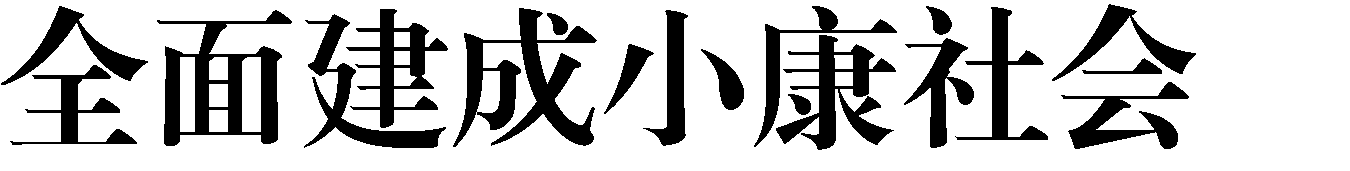 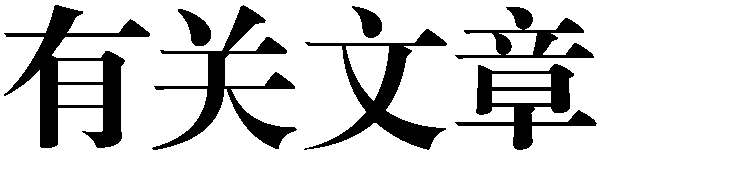 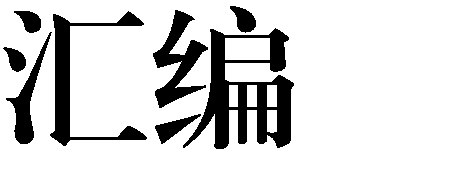 2021 年 8 月目	录【新华社北京 7 月 8 日电，人民日报 2021 年 7 月 9 日第 3 版要闻】································	································	·····················	54中华民族的伟大光荣——论全面建成小康社会【人民日报评论员】【人民日报 2021 年 7 月 2 日第 4 版要闻】···························	63在中华大地上全面建成了小康社会——论学习贯彻习近平总书记在庆祝中国共产党成立一百周年大会上重要讲话 （人民日报评论员）【人民日报 2021 年 7 月 3 日第 2 版要闻】···························	65乘势而上奋进新征程 全面建成小康社会的深刻启示（新知新觉）【作者：张述存】【人民日报 2021 年 7 月 6 日第 13 版理论】 ·························	67实现中华民族伟大复兴中国梦的关键一步——深入学习贯彻习近平总书记关于全面建成小康社会的重要论述【北京市习近平新时代中国特色社会主义思想研究中心	黄一兵】【人民日报 2020 年 5 月 12 日第 9 版理论】 ·························	69全面建成小康社会的科学方法论【广西师范大学马克思主义学院特聘教授 陈金龙】【人民日报 2020 年 7 月 23 日第 9 版理论】 ·························	73赞叹中共伟大成就 祝福中国美好未来——多国人士高度评价习近平总书记宣告中国全面建成小康社会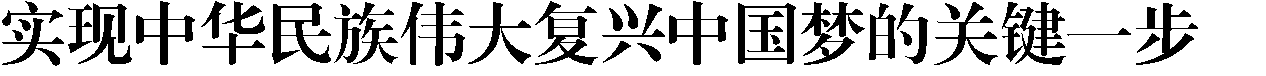 ——习近平总书记关于全面建成小康社会重要论述综述【人民日报记者：汪晓东;张炜;王玉琳】【人民日报 2021 年 7 月 3 日第 1 版要闻】今年 7 月 1 日，北京天安门广场，庆祝中国共产党成立 100 周年大会在这里隆重举行。习近平总书记发表重要讲话，代表党和人民庄严宣告——经过全党全国各族人民持续奋斗，我们实现了第一个百年奋斗目标，在中华大地上全面建成了小康社会，历史性地解决了绝对贫困问题，正在意气风发向着全面建成社会主义现代化强国的第二个百年奋斗目标迈进。这是中华民族的伟大光荣！这是中国人民的伟大光荣！这是中国共产党的伟大光荣！中国共产党从成立之日起，就坚持把为中国人民谋幸福、为中华民族谋复兴作为初心使命，团结带领中国人民为创造自己的美好生活进行了长期艰辛奋斗。党的十八大以来，以习近平同志为核心的党中央统筹中华民族伟大复兴战略全局和世界百年未有之大变局，团结带领全国各族人民攻坚克难、砥砺前行，全面建成了小康社会，脱贫攻坚战取得了全面胜利，千百年来中华民族孜孜以求的小康梦想成为现实，中华民族伟大复兴向前迈出新的一大步！ 习近平总书记站在党和国家事业发展全局的高度，围绕全面建成小康社会提出了一系列新理念新思想新战略。这些重要论述，立意高远，内涵丰富， 思想深刻，对于我们深刻认识全面建成小康社会的重大意义，准确把握全面建成小康社会的基本要求和重点任务，统筹推进“五位一体”总体布局、协调推进“四个全面”战略布局，奋力夺取全面建成小康社会决胜阶段的伟大胜利， 实现“两个一百年”奋斗目标，实现中华民族伟大复兴的中国梦，具有十分重要的意义。“过去一百年，中国共产党向人民、向历史交出了一份优异的答卷。现在， 中国共产党团结带领中国人民又踏上了实现第二个百年奋斗目标新的赶考之路。”站在“两个一百年”奋斗目标的历史交汇点上，全面建设社会主义现代化国家的新征程已经开启，中华民族迈向伟大复兴的步伐不可阻挡！习近平总书记豪迈宣示：“中国共产党立志于中华民族千秋伟业，百年恰是风华正茂！回首过去，展望未来，有中国共产党的坚强领导，有全国各族人民的紧密团结，全面建成社会主义现代化强国的目标一定能够实现，中华民族伟大复兴的中国梦一定能够实现！”全面建成小康社会，是我们党向人民、向历史作出的庄严承诺我们党在不同历史时期，总是根据人民意愿和事业发展需要，提出富有感召力的奋斗目标，团结带领人民为之奋斗。党的十八大根据国内外形势新变化，顺应我国经济社会新发展和广大人民群众新期待，对全面建设小康社会目标进行了充实和完善，提出了更具明确政策导向、更加针对发展难题、更好顺应人民意愿的新要求。“这些目标要求，与党的十六大提出的全面建设小康社会奋斗目标和党的十七大提出的实现全面建设小康社会奋斗目标新要求相衔接，也与中国特色社会主义事业总体布局相一致。”2012 年 11 月 17 日，习近平总书记主持十八届中共中央政治局第一次集体学习时指出，“全党全国要同心同德、埋头苦干， 锐意创新、开拓进取，共同为实现党的十八大提出的全面建成小康社会和全面深化改革开放的目标而奋斗。”2012 年 11 月 29 日，习近平总书记参观《复兴之路》展览时指出：“我坚信，到中国共产党成立 100 年时全面建成小康社会的目标一定能实现，到新中国成立 100 年时建成富强民主文明和谐的社会主义现代化国家的目标一定能实现，中华民族伟大复兴的梦想一定能实现。”“实现全面建成小康社会、建成富强民主文明和谐的社会主义现代化国家的奋斗目标，实现中华民族伟大复兴的中国梦，就是要实现国家富强、民族振兴、人民幸福，既深深体现了今天中国人的理想，也深深反映了我们先人们不懈追求进步的光荣传统。”2013 年 3 月 17 日，习近平总书记在第十二届全国人民代表大会第一次会议上指出。2014 年 6 月 5 日，习近平主席在中阿合作论坛第六届部长级会议开幕式上指出：“中国已经进入全面建成小康社会的决定性阶段。实现这个目标是实现中华民族伟大复兴中国梦的关键一步。”“中国人民正在为实现‘两个一百年’奋斗目标而努力，其中全面建成小康社会中的‘小康’这个概念，就出自《礼记·礼运》，是中华民族自古以来追求的理想社会状态。使用‘小康’这个概念来确立中国的发展目标，既符合中国发展实际，也容易得到最广大人民理解和支持。”2014 年 9 月 24 日，习近平主席在纪念孔子诞辰 2565 周年国际学术研讨会暨国际儒学联合会第五届会员大会开幕会上指出。党的十八大以来，以习近平同志为核心的党中央从坚持和发展中国特色社会主义全局出发，提出并形成了全面建成小康社会、全面深化改革、全面依法治国、全面从严治党的战略布局。“这个战略布局，既有战略目标，也有战略举措，每一个‘全面’都具有重大战略意义。全面建成小康社会是我们的战略目标，全面深化改革、全面依法治国、全面从严治党是三大战略举措。”2015 年 2 月 2 日，习近平总书记在省部级主要领导干部学习贯彻党的十八届四中全会精神全面推进依法治国专题研讨班开班式上指出。2015 年 10 月 16 日，习近平主席在 2015 减贫与发展高层论坛上指出： “当前，中国人民正在为实现全面建成小康社会目标、实现中华民族伟大复兴的中国梦而努力。全面建成小康社会，实现中国梦，就是要实现人民幸福。尽管中国取得了举世瞩目的发展成就，但中国仍然是世界上最大的发展中国家， 缩小城乡和区域发展差距依然是我们面临的重大挑战。全面小康是全体中国人民的小康，不能出现有人掉队。未来 5 年，我们将使中国现有标准下 7000多万贫困人口全部脱贫。这是中国落实 2015 年后发展议程的重要一步。”2015 年 10 月 29 日，习近平总书记在党的十八届五中全会第二次全体会议上强调：“‘十三五’时期与实现全面建成小康社会奋斗目标的时间节点高度契合，‘十三五’规划是全面建成小康社会收官的规划。今后 5 年党和国家各项任务，归结起来就是夺取全面建成小康社会决胜阶段的伟大胜利，实现第一个百年奋斗目标。”2016 年 7 月 1 日，习近平总书记在庆祝中国共产党成立 95 周年大会上指出：“全面建成小康社会，是我们党向人民、向历史作出的庄严承诺，是 13 亿多中国人民的共同期盼。为实现这一目标，党的十八大以来，我们党形成并积极推进经济建设、政治建设、文化建设、社会建设、生态文明建设五位一体的总体布局，形成并积极推进全面建成小康社会、全面深化改革、全面依法治国、全面从严治党的战略布局。‘五位一体’和‘四个全面’相互促进、统筹联动，要协调贯彻好，在推动经济发展的基础上，建设社会主义市场经济、民主政治、先进文化、生态文明、和谐社会，协同推进人民富裕、国家强盛、中国美丽。”2017 年 10 月 18 日，习近平总书记在党的十九大报告中指出：“从现在到二〇二〇年，是全面建成小康社会决胜期。要按照十六大、十七大、十八大提出的全面建成小康社会各项要求，紧扣我国社会主要矛盾变化，统筹推进经济建设、政治建设、文化建设、社会建设、生态文明建设，坚定实施科教兴国战略、人才强国战略、创新驱动发展战略、乡村振兴战略、区域协调发展战略、可持续发展战略、军民融合发展战略，突出抓重点、补短板、强弱项，特别是要坚决打好防范化解重大风险、精准脱贫、污染防治的攻坚战，使全面建成小康社会得到人民认可、经得起历史检验。”“党的十九大对我国发展提出了更高的奋斗目标，形成了从全面建成小康社会到基本实现现代化、再到全面建成社会主义现代化强国的战略安排，发出了实现中华民族伟大复兴中国梦的最强音。”2018 年 12 月 18 日，习近平总书记在庆祝改革开放 40 周年大会上指出。2019 年 4 月 22 日，习近平总书记在中央财经委员会第四次会议上指出： “目前，全面建成小康社会也有一些短板，必须加快补上。党的十八大明确了全面建成小康社会的新要求，这就是我们的衡量标准，不宜再作调整。要聚焦短板弱项，实施精准攻坚。”2020 年 10 月 26 日，习近平总书记在《关于〈中共中央关于制定国民经济和社会发展第十四个五年规划和二〇三五年远景目标的建议〉的说明》中指出：“到建党100 周年时，全面建成惠及十几亿人口的更高水平的小康社会，是我们党进入新世纪后，在基本建成小康社会基础上提出的奋斗目标，是对人民的庄严承诺。自改革开放之初党中央提出小康社会的战略构想以来，我们把人民对美好生活的向往作为奋斗目标，几代人一以贯之、接续奋斗。”总书记强调：“‘十三五’时期是全面建成小康社会决胜阶段，我们突出抓重点、补短板、强弱项，坚决打好防范化解重大风险、精准脱贫、污染防治的攻坚战，取得一系列新的重大成就。突如其来的新冠肺炎疫情对我国经济社会发展带来了很大不利影响。在党中央坚强领导下，经过全国人民共同努力， 新冠肺炎疫情防控取得重大战略成果，我国经济社会恢复走在全球前列，主要经济指标趋好，社会民生得到有效保障。”2020 年，全面建成小康社会取得伟大历史性成就，决战脱贫攻坚取得决定性胜利。我们向深度贫困堡垒发起总攻，啃下了最难啃的“硬骨头”。“这些年，我去了全国 14 个集中连片特困地区，乡亲们愚公移山的干劲， 广大扶贫干部倾情投入的奉献，时常浮现在脑海。”习近平主席在二〇二一年新年贺词中指出，“我们还要咬定青山不放松，脚踏实地加油干，努力绘就乡村振兴的壮美画卷，朝着共同富裕的目标稳步前行。”今年 2 月 10 日，习近平总书记在春节团拜会上指出：“全面建成小康社会，实现第一个百年奋斗目标，在中国共产党奋斗史、新中国发展史、中华民族文明史上都具有里程碑意义。同时，我们必须认识到，这只是我们迈向中华民族伟大复兴的关键一步，我们决不能骄傲自满、止步不前，要继续谦虚谨慎、戒骄戒躁，继续艰苦奋斗、锐意进取，为实现第二个百年奋斗目标、实现中华民族伟大复兴而奋力拼搏，为人类和平与发展的崇高事业不断作出新的更大贡献！”努力实现更高质量、更有效率、更加公平、更可持续、更为安全的发展以经济建设为中心是兴国之要，发展是解决我国所有问题的关键。习近平总书记指出：“我们要辩证认识和把握国内外大势，统筹中华民族伟大复兴战略全局和世界百年未有之大变局，深刻认识我国社会主要矛盾发展变化带来的新特征新要求，深刻认识错综复杂的国际环境带来的新矛盾新挑战，增强机遇意识和风险意识，准确识变、科学应变、主动求变，勇于开顶风船，善于转危为机，努力实现更高质量、更有效率、更加公平、更可持续、更为安全的发展。”建设现代化经济体系，必须把发展经济的着力点放在实体经济上，把提高供给体系质量作为主攻方向，显著增强我国经济质量优势。2015 年 12 月召开的中央经济工作会议上，习近平总书记突出强调了供给侧结构性改革问题。“我们讲的供给侧结构性改革，既强调供给又关注需求，既突出发展社会生产力又注重完善生产关系，既发挥市场在资源配置中的决定性作用又更好发挥政府作用，既着眼当前又立足长远。从政治经济学的角度看，供给侧结构性改革的根本，是使我国供给能力更好满足广大人民日益增长、不断升级和个性化的物质文化和生态环境需要，从而实现社会主义生产目的。”2016 年1 月 18 日，习近平总书记在省部级主要领导干部学习贯彻党的十八届五中全会精神专题研讨班开班式上指出。总书记强调：“事实证明，我国不是需求不足，或没有需求，而是需求变了，供给的产品却没有变，质量、服务跟不上。有效供给能力不足带来大量‘需求外溢’，消费能力严重外流。解决这些结构性问题，必须推进供给侧改革。” 2016 年 1 月 26 日，习近平总书记主持召开中央财经领导小组第十二次会议时指出：“供给侧结构性改革的根本目的是提高社会生产力水平，落实好以人民为中心的发展思想。要在适度扩大总需求的同时，去产能、去库存、去杠杆、降成本、补短板，从生产领域加强优质供给，减少无效供给，扩大有效供给，提高供给结构适应性和灵活性，提高全要素生产率，使供给体系更好适应需求结构变化。”创新是引领发展的第一动力，是建设现代化经济体系的战略支撑。2020 年 9 月 11 日，习近平总书记主持召开科学家座谈会时指出：“现在，我国经济社会发展和民生改善比过去任何时候都更加需要科学技术解决方案， 都更加需要增强创新这个第一动力。同时，在激烈的国际竞争面前，在单边 主义、保护主义上升的大背景下，我们必须走出适合国情的创新路子，特别 是要把原始创新能力提升摆在更加突出的位置，努力实现更多‘从 0 到 1’的突破。希望广大科学家和科技工作者肩负起历史责任，坚持面向世界科技前沿、 面向经济主战场、面向国家重大需求、面向人民生命健康，不断向科学技术 广度和深度进军。”今年 5 月 28 日，习近平总书记在两院院士大会、中国科协第十次全国代表大会上强调：“党的十九大确立了到 2035 年跻身创新型国家前列的战略目标，党的十九届五中全会提出了坚持创新在我国现代化建设全局中的核心地位，把科技自立自强作为国家发展的战略支撑。立足新发展阶段、贯彻新发展理念、构建新发展格局、推动高质量发展，必须深入实施科教兴国战略、人才强国战略、创新驱动发展战略，完善国家创新体系，加快建设科技强国，实现高水平科技自立自强。”农业农村农民问题是关系国计民生的根本性问题，必须始终把解决好“三农”问题作为全党工作重中之重。2018 年 3 月 8 日，习近平总书记参加十三届全国人大一次会议山东代表团审议时指出：“实施乡村振兴战略，是党的十九大作出的重大决策部署，是决胜全面建成小康社会、全面建设社会主义现代化国家的重大历史任务，是新时代做好‘三农’工作的总抓手。农业强不强、农村美不美、农民富不富，决定着全面小康社会的成色和社会主义现代化的质量。要深刻认识实施乡村振兴战略的重要性和必要性，扎扎实实把乡村振兴战略实施好。”今年 2 月 25 日，习近平总书记在全国脱贫攻坚总结表彰大会上强调：“乡村振兴是实现中华民族伟大复兴的一项重大任务。要围绕立足新发展阶段、贯彻新发展理念、构建新发展格局带来的新形势、提出的新要求，坚持把解决好‘三农’问题作为全党工作重中之重，坚持农业农村优先发展，走中国特色社会主义乡村振兴道路，持续缩小城乡区域发展差距，让低收入人口和欠发达地区共享发展成果，在现代化进程中不掉队、赶上来。”我国幅员辽阔、人口众多，各地区自然资源禀赋差别之大在世界上是少有的，统筹区域发展从来都是一个重大问题。20 世纪 90 年代中后期以来，党中央在继续鼓励东部地区率先发展的同时，相继作出实施西部大开发、振兴东北地区等老工业基地、促进中部地区崛起等重大战略决策。党的十八大以来，以习近平同志为核心的党中央提出了京津冀协同发展、长江经济带发展、共建“一带一路”、粤港澳大湾区建设、长三角一体化发展、黄河流域生态保护和高质量发展等新的区域发展战略。2019 年 8 月 26 日，习近平总书记在中央财经委员会第五次会议上指出： “新形势下促进区域协调发展，总的思路是：按照客观经济规律调整完善区域政策体系，发挥各地区比较优势，促进各类要素合理流动和高效集聚，增强创新发展动力，加快构建高质量发展的动力系统，增强中心城市和城市群等经济发展优势区域的经济和人口承载能力，增强其他地区在保障粮食安全、生态安全、边疆安全等方面的功能，形成优势互补、高质量发展的区域经济布局。”总书记强调：“我国经济由高速增长阶段转向高质量发展阶段，对区域协调发展提出了新的要求。不能简单要求各地区在经济发展上达到同一水平， 而是要根据各地区的条件，走合理分工、优化发展的路子。要形成几个能够带动全国高质量发展的新动力源，特别是京津冀、长三角、珠三角三大地区， 以及一些重要城市群。不平衡是普遍的，要在发展中促进相对平衡。这是区域协调发展的辩证法。”坚持以经济建设为中心不动摇，就必须坚持以经济体制改革为重点不动摇。2013 年 11 月 9 日，习近平总书记在《关于〈中共中央关于全面深化改革若干重大问题的决定〉的说明》中指出：“市场决定资源配置是市场经济的一般规律，市场经济本质上就是市场决定资源配置的经济。健全社会主义市场经济体制必须遵循这条规律，着力解决市场体系不完善、政府干预过多和监管不到位问题。作出‘使市场在资源配置中起决定性作用’的定位，有利于在全党全社会树立关于政府和市场关系的正确观念，有利于转变经济发展方式， 有利于转变政府职能，有利于抑制消极腐败现象。”总书记强调：“当然，我国实行的是社会主义市场经济体制，我们仍然要坚持发挥我国社会主义制度的优越性、发挥党和政府的积极作用。市场在资源配置中起决定性作用，并不是起全部作用。”开放带来进步，封闭必然落后。中国开放的大门不会关闭，只会越开越大。2017 年 5 月 14 日，习近平主席在首届“一带一路”国际合作高峰论坛开幕式上指出：“‘一带一路’建设植根于丝绸之路的历史土壤，重点面向亚欧非大陆，同时向所有朋友开放。不论来自亚洲、欧洲，还是非洲、美洲，都是‘一带一路’建设国际合作的伙伴。‘一带一路’建设将由大家共同商量，‘一带一路’ 建设成果将由大家共同分享。”“中国推动更高水平开放的脚步不会停滞！中国推动建设开放型世界经济的脚步不会停滞！中国推动构建人类命运共同体的脚步不会停滞！”2018 年 11 月 5 日，习近平主席在首届中国国际进口博览会开幕式上指出，“中国将坚定不移奉行互利共赢的开放战略，实行高水平的贸易和投资自由化便利化政策， 推动形成陆海内外联动、东西双向互济的开放格局。中国将始终是全球共同开放的重要推动者，中国将始终是世界经济增长的稳定动力源，中国将始终是各国拓展商机的活力大市场，中国将始终是全球治理改革的积极贡献者！”今年 1 月 25 日，习近平主席在世界经济论坛“达沃斯议程”对话会上指出：“中国始终支持经济全球化，坚定实施对外开放基本国策。中国将继续促进贸易和投资自由化便利化，维护全球产业链供应链顺畅稳定，推进高质量共建‘一带一路’。中国将着力推动规则、规制、管理、标准等制度型开放，持续打造市场化、法治化、国际化营商环境，发挥超大市场优势和内需潜力，为各国合作提供更多机遇，为世界经济复苏和增长注入更多动力。”党的十九届五中全会提出，全面建成小康社会、实现第一个百年奋斗目标之后，我们要乘势而上开启全面建设社会主义现代化国家新征程、向第二个百年奋斗目标进军，这标志着我国进入了一个新发展阶段。今年 1 月 11 日，习近平总书记在省部级主要领导干部学习贯彻党的十九届五中全会精神专题研讨班开班式上强调，进入新发展阶段、贯彻新发展理念、构建新发展格局，是由我国经济社会发展的理论逻辑、历史逻辑、现实逻辑决定的。进入新发展阶段明确了我国发展的历史方位，贯彻新发展理念明确了我国现代化建设的指导原则，构建新发展格局明确了我国经济现代化的路径选择。要深入学习、坚决贯彻党的十九届五中全会精神，准确把握新发展阶段，深入贯彻新发展理念，加快构建新发展格局，推动“十四五”时期高质量发展，确保全面建设社会主义现代化国家开好局、起好步。坚持党的领导、人民当家作主、依法治国有机统一中国特色社会主义政治发展道路，是近代以来中国人民长期奋斗历史逻辑、理论逻辑、实践逻辑的必然结果，是坚持党的本质属性、践行党的根本宗旨的必然要求。习近平总书记指出：“我国是工人阶级领导的、以工农联盟为基础的人民民主专政的社会主义国家，国家一切权力属于人民。我国社会主义民主是维护人民根本利益的最广泛、最真实、最管用的民主。发展社会主义民主政治就是要体现人民意志、保障人民权益、激发人民创造活力，用制度体系保证人民当家作主。”2012 年 12 月 4 日，习近平总书记在首都各界纪念现行宪法公布施行 30周年大会上指出：“坚持中国特色社会主义政治发展道路，关键是要坚持党的领导、人民当家作主、依法治国有机统一，以保证人民当家作主为根本，以增强党和国家活力、调动人民积极性为目标，扩大社会主义民主，发展社会主义政治文明。”2013 年 3 月 17 日，习近平总书记在第十二届全国人民代表大会第一次会议上指出：“我们要坚持党的领导、人民当家作主、依法治国有机统一，坚持人民主体地位，扩大人民民主，推进依法治国，坚持和完善人民代表大会制度的根本政治制度，中国共产党领导的多党合作和政治协商制度、民族区域自治制度以及基层群众自治制度等基本政治制度，建设服务政府、责任政府、法治政府、廉洁政府，充分调动人民积极性。”2017 年 10 月 18 日，习近平总书记在党的十九大报告中指出：“党的领导是人民当家作主和依法治国的根本保证，人民当家作主是社会主义民主政治的本质特征，依法治国是党领导人民治理国家的基本方式，三者统一于我国社会主义民主政治伟大实践。”人民代表大会制度是坚持党的领导、人民当家作主、依法治国有机统一的根本政治制度安排，必须长期坚持、不断完善。“在中国实行人民代表大会制度，是中国人民在人类政治制度史上的伟大创造，是深刻总结近代以后中国政治生活惨痛教训得出的基本结论，是中国社会 100 多年激越变革、激荡发展的历史结果，是中国人民翻身作主、掌握自己命运的必然选择。”2014 年 9 月 5 日，习近平总书记在庆祝全国人民代表大会成立 60 周年大会上指出，“在中国，发展社会主义民主政治，保证人民当家作主，保证国家政治生活既充满活力又安定有序，关键是要坚持党的领导、人民当家作主、依法治国有机统一。人民代表大会制度是坚持党的领导、人民当家作主、依法治国有机统一的根本制度安排。”总书记强调：“各级人大及其常委会要坚持正确政治方向，增强代表人民行使管理国家权力的政治责任感，履行宪法法律赋予的职责。要健全人大常委会组成人员联系本级人大代表机制，畅通社情民意反映和表达渠道，支持和保证人大代表依法履职，优化人大常委会、专门委员会组成人员结构，完善人大组织制度、工作制度、议事程序。各级党委要加强和改善党对人大工作的领导，支持和保证人大及其常委会依法行使职权、开展工作。”2017 年 3 月 7 日，习近平总书记参加十二届全国人大五次会议辽宁代表团审议时指出：“每一位人大代表都要站稳政治立场，增强政治观念、法治观念、群众观念，发挥来自人民、植根人民的特点，接地气、察民情、聚民智， 努力做到民有所呼、我有所应。”有事好商量，众人的事情由众人商量，是人民民主的真谛。2014 年 9 月 21 日，习近平总书记在庆祝中国人民政治协商会议成立 65 周年大会上强调：“我们的目标越伟大，我们的愿景越光明，我们的使命越艰巨，我们的责任越重大，就越需要汇聚起全民族智慧和力量，就越需要广泛凝聚共识、不断增进团结。希望人民政协继承光荣传统，提高履职能力现代化水平，为实现‘两个一百年’奋斗目标、实现中华民族伟大复兴的中国梦作出新的更大贡献。”“越是任务艰巨，越要全国上下团结一心、砥砺前行。”2017 年 1 月 22 日， 习近平总书记同党外人士共迎新春时指出，“中共各级党委要为民主党派、工商联和无党派人士履行职能提供支持，认真听取和积极采纳党外人士意见和建议，协助民主党派加强自身建设。‘虚心公听，言无逆逊，唯是之从。’这是执政党应有的胸襟。‘凡议国事，惟论是非，不徇好恶。’这是参政党应有的担当。”2019 年 9 月 20 日，习近平总书记在中央政协工作会议暨庆祝中国人民政治协商会议成立70 周年大会上指出：“实现民主政治的形式是丰富多彩的，不能拘泥于刻板的模式。实践充分证明，中国式民主在中国行得通、很管用。新形势下，我们必须把人民政协制度坚持好、把人民政协事业发展好，增强开展统一战线工作的责任担当，把更多的人团结在党的周围。”法律是治国之重器，法治是国家治理体系和治理能力的重要依托。2014 年 10 月 20 日，习近平总书记在《关于〈中共中央关于全面推进依法治国若干重大问题的决定〉的说明》中指出：“全面推进依法治国，是解决党和国家事业发展面临的一系列重大问题，解放和增强社会活力、促进社会公平正义、维护社会和谐稳定、确保党和国家长治久安的根本要求。要推动我国经济社会持续健康发展，不断开拓中国特色社会主义事业更加广阔的发展前景，就必须全面推进社会主义法治国家建设，从法治上为解决这些问题提供制度化方案。”2020 年 11 月 16 日至 17 日，中央全面依法治国工作会议在北京召开， 习近平总书记对当前和今后一个时期推进全面依法治国要重点抓好的工作提出了 11 个方面的要求：要坚持党对全面依法治国的领导；要坚持以人民为中心；要坚持中国特色社会主义法治道路；要坚持依宪治国、依宪执政；要坚持在法治轨道上推进国家治理体系和治理能力现代化；要坚持建设中国特色社会主义法治体系；要坚持依法治国、依法执政、依法行政共同推进，法治国家、法治政府、法治社会一体建设；要坚持全面推进科学立法、严格执法、公正司法、全民守法；要坚持统筹推进国内法治和涉外法治；要坚持建设德才兼备的高素质法治工作队伍；要坚持抓住领导干部这个“关键少数”。进一步改革政府机构、转变政府职能，不仅是提高政府效能的必然要求， 也是增强社会发展活力的必然要求。2013 年 2 月 28 日，习近平总书记在党的十八届二中全会第二次全体会议上指出：“转变政府职能，关键是要明确往哪里转、怎么转。在总结经验的基础上，我们提出了现在转变政府职能的总方向，这就是党的十八大确定的创造良好发展环境、提供优质公共服务、维护社会公平正义。要按照这个总方向，科学界定政府职能范围，优化各级政府组织结构，理顺部门职责分工， 突出强化责任，确保权责一致。”2019 年 7 月 5 日，习近平总书记在深化党和国家机构改革总结会议上指出：“深化党和国家机构改革是放在全面深化改革大盘子里谋划推进的，是我们打的一次全面深化改革的战略性战役。要用好机构改革创造的有利条件， 推动全面深化改革向纵深发展，以深化党和国家机构改革新成效，推动开创全面深化改革新局面。”统一战线是中国共产党夺取革命、建设、改革事业胜利的重要法宝，也是实现中华民族伟大复兴的重要法宝。2015 年 5 月 18 日，习近平总书记在中央统战工作会议上指出：“做好新形势下统战工作，必须掌握规律、坚持原则、讲究方法，最根本的是要坚持党的领导，实行的政策、采取的措施都要有利于坚持和巩固党的领导地位和执政地位。做好新形势下统战工作，必须正确处理一致性和多样性关系，不断巩固共同思想政治基础，同时要充分发扬民主、尊重包容差异，尽可能通过耐心细致的工作找到最大公约数。做好新形势下统战工作，必须善于联谊交友，统一战线是做人的工作，搞统一战线是为了壮大共同奋斗的力量。”2019 年 9 月 30 日，习近平总书记在庆祝中华人民共和国成立 70 周年招待会上强调：“在新的征程上，我们要高举团结的旗帜，紧密团结在党中央周围，巩固全国各族人民的大团结，加强海内外中华儿女的大团结，增强各党派、各团体、各民族、各阶层以及各方面的大团结，保持党同人民群众的血肉联系，大力弘扬爱国主义精神，凝聚成一往无前的力量，推动中华民族伟大复兴的航船乘风破浪、扬帆远航。”坚持中国特色社会主义文化发展道路，激发全民族文化创新创造活力，建设社会主义文化强国文化是一个国家、一个民族的灵魂。习近平总书记指出：“文化兴国运兴，文化强民族强。没有高度的文化自信，没有文化的繁荣兴盛，就没有中华民族伟大复兴。要坚持中国特色社会主义文化发展道路，激发全民族文化创新创造活力，建设社会主义文化强国。” 总书记强调：“要坚持为人民服务、为社会主义服务，坚持百花齐放、百家争鸣，坚持创造性转化、创新性发展，不断铸就中华文化新辉煌。”意识形态决定文化前进方向和发展道路。意识形态工作是党的一项极端重要的工作。2013 年 8 月 19 日，习近平总书记在全国宣传思想工作会议上指出：“宣传思想工作一定要把围绕中心、服务大局作为基本职责，胸怀大局、把握大势、着眼大事，找准工作切入点和着力点，做到因势而谋、应势而动、顺势而为。”总书记强调：“宣传思想工作就是要巩固马克思主义在意识形态领域的指导地位，巩固全党全国人民团结奋斗的共同思想基础。党员、干部要坚定马克思主义、共产主义信仰，脚踏实地为实现党在现阶段的基本纲领而不懈努力，扎扎实实做好每一项工作，取得‘接力赛’中我们这一棒的优异成绩。”2016 年 2 月 19 日，习近平总书记在党的新闻舆论工作座谈会上强调： “党的新闻舆论工作是党的一项重要工作，是治国理政、定国安邦的大事，要适应国内外形势发展，从党的工作全局出发把握定位，坚持党的领导，坚持正确政治方向，坚持以人民为中心的工作导向，尊重新闻传播规律，创新方法手段，切实提高党的新闻舆论传播力、引导力、影响力、公信力。”2019 年 1 月 25 日，习近平总书记主持十九届中共中央政治局第十二次集体学习时指出：“推动媒体融合发展、建设全媒体成为我们面临的一项紧迫课题。要运用信息革命成果，推动媒体融合向纵深发展，做大做强主流舆论， 巩固全党全国人民团结奋斗的共同思想基础，为实现‘两个一百年’奋斗目标、实现中华民族伟大复兴的中国梦提供强大精神力量和舆论支持。”伟大的事业需要伟大的精神。社会主义核心价值观是当代中国精神的集中体现，凝结着全体人民共同的价值追求。2014 年 2 月 24 日，习近平总书记主持十八届中共中央政治局第十三次集体学习时指出：“核心价值观是文化软实力的灵魂、文化软实力建设的重点。这是决定文化性质和方向的最深层次要素。一个国家的文化软实力，从根本上说，取决于其核心价值观的生命力、凝聚力、感召力。培育和弘扬核心价值观，有效整合社会意识，是社会系统得以正常运转、社会秩序得以有效维护的重要途径，也是国家治理体系和治理能力的重要方面。历史和现实都表明， 构建具有强大感召力的核心价值观，关系社会和谐稳定，关系国家长治久安。”总书记强调：“培育和弘扬社会主义核心价值观必须立足中华优秀传统文化。牢固的核心价值观，都有其固有的根本。抛弃传统、丢掉根本，就等于割断了自己的精神命脉。博大精深的中华优秀传统文化是我们在世界文化激荡中站稳脚跟的根基。”2019 年 4 月 30 日，习近平总书记在纪念五四运动 100 周年大会上指出： “新时代中国青年要自觉树立和践行社会主义核心价值观，善于从中华民族传统美德中汲取道德滋养，从英雄人物和时代楷模的身上感受道德风范，从自身内省中提升道德修为，明大德、守公德、严私德，自觉抵制拜金主义、享乐主义、极端个人主义、历史虚无主义等错误思想，追求更有高度、更有境界、更有品位的人生，让清风正气、蓬勃朝气遍布全社会！”人民有信仰，国家有力量，民族有希望。2015 年 12 月 30 日，习近平总书记主持十八届中共中央政治局第二十九次集体学习时指出：“爱国主义是中华民族精神的核心。爱国主义精神深深植根于中华民族心中，是中华民族的精神基因，维系着华夏大地上各个民族的团结统一，激励着一代又一代中华儿女为祖国发展繁荣而不懈奋斗。5000 多年来，中华民族之所以能够经受住无数难以想象的风险和考验，始终保持旺盛生命力，生生不息，薪火相传，同中华民族有深厚持久的爱国主义传统是密不可分的。”总书记强调：“要充分利用我国改革发展的伟大成就、重大历史事件纪念活动、爱国主义教育基地、中华民族传统节庆、国家公祭仪式等来增强人民的爱国主义情怀和意识，运用艺术形式和新媒体，以理服人、以文化人、以情感人，生动传播爱国主义精神，唱响爱国主义主旋律，让爱国主义成为每一个中国人的坚定信念和精神依靠。”2018 年 8 月 21 日，习近平总书记在全国宣传思想工作会议上指出：“要大力弘扬时代新风，加强思想道德建设，深入实施公民道德建设工程，加强和改进思想政治工作，推进新时代文明实践中心建设，不断提升人民思想觉悟、道德水准、文明素养和全社会文明程度。要弘扬新风正气，推进移风易俗，培育文明乡风、良好家风、淳朴民风，焕发乡村文明新气象。”文艺是时代前进的号角，最能代表一个时代的风貌，最能引领一个时代的风气。2014 年 10 月 15 日，习近平总书记主持召开文艺工作座谈会时指出：“推动文艺繁荣发展，最根本的是要创作生产出无愧于我们这个伟大民族、伟大时代的优秀作品。文艺工作者应该牢记，创作是自己的中心任务，作品是自己的立身之本，要静下心来、精益求精搞创作，把最好的精神食粮奉献给人民。必须把创作生产优秀作品作为文艺工作的中心环节，努力创作生产更多传播当代中国价值观念、体现中华文化精神、反映中国人审美追求，思想性、艺术性、观赏性有机统一的优秀作品。”总书记强调：“社会主义文艺，从本质上讲，就是人民的文艺。文艺要反映好人民心声，就要坚持为人民服务、为社会主义服务这个根本方向。这是党对文艺战线提出的一项基本要求，也是决定我国文艺事业前途命运的关键。要把满足人民精神文化需求作为文艺和文艺工作的出发点和落脚点，把人民作为文艺表现的主体，把人民作为文艺审美的鉴赏家和评判者，把为人民服务作为文艺工作者的天职。”2019 年 3 月 4 日，习近平总书记看望参加全国政协十三届二次会议的文化艺术界、社会科学界委员时指出：“文学艺术创造、哲学社会科学研究首先要搞清楚为谁创作、为谁立言的问题，这是一个根本问题。人民是创作的源头活水，只有扎根人民，创作才能获得取之不尽、用之不竭的源泉。文化文艺工作者要走进实践深处，观照人民生活，表达人民心声，用心用情用功抒写人民、描绘人民、歌唱人民。哲学社会科学工作者要多到实地调查研究，了解百姓生活状况、把握群众思想脉搏，着眼群众需要解疑释惑、阐明道理，把学问写进群众心坎里。”满足人民过上美好生活的新期待，必须提供丰富的精神食粮。2013 年 12 月 30 日，习近平总书记主持十八届中共中央政治局第十二次集体学习时指出：“提高国家文化软实力，关系‘两个一百年’奋斗目标和中华民族伟大复兴中国梦的实现。要弘扬社会主义先进文化，深化文化体制改革， 推动社会主义文化大发展大繁荣，增强全民族文化创造活力，推动文化事业全面繁荣、文化产业快速发展，不断丰富人民精神世界、增强人民精神力量， 不断增强文化整体实力和竞争力，朝着建设社会主义文化强国的目标不断前进。”“中华文化既是历史的、也是当代的，既是民族的、也是世界的。只有扎根脚下这块生于斯、长于斯的土地，文艺才能接住地气、增加底气、灌注生气，在世界文化激荡中站稳脚跟。”2016 年 11 月 30 日，习近平总书记在中国文联十大、中国作协九大开幕式上强调，“我们要坚持不忘本来、吸收外来、面向未来，在继承中转化，在学习中超越，创作更多体现中华文化精髓、反映中国人审美追求、传播当代中国价值观念、又符合世界进步潮流的优秀作品， 让我国文艺以鲜明的中国特色、中国风格、中国气派屹立于世。”今年 5 月 31 日，习近平总书记主持十九届中共中央政治局第三十次集体学习时指出：“要更好推动中华文化走出去，以文载道、以文传声、以文化人， 向世界阐释推介更多具有中国特色、体现中国精神、蕴藏中国智慧的优秀文化。要注重把握好基调，既开放自信也谦逊谦和，努力塑造可信、可爱、可敬的中国形象。”始终把人民利益摆在至高无上的地位，让改革发展成果更多更公平惠及全体人民带领人民创造美好生活，是我们党始终不渝的奋斗目标。习近平总书记指出：“必须始终把人民利益摆在至高无上的地位，让改革发展成果更多更公平惠及全体人民，朝着实现全体人民共同富裕不断迈进。” 总书记强调：“党的一切工作必须以最广大人民根本利益为最高标准。我们要坚持把人民群众的小事当作自己的大事，从人民群众关心的事情做起， 从让人民群众满意的事情做起，带领人民不断创造美好生活！”教育是国之大计、党之大计。习近平总书记指出：“教育是民族振兴、社会进步的重要基石，是功在当代、利在千秋的德政工程，对提高人民综合素质、促进人的全面发展、增强中华民族创新创造活力、实现中华民族伟大复兴具有决定性意义。”2018 年 9 月 10 日，习近平总书记在全国教育大会上指出：“培养什么人，是教育的首要问题。我国是中国共产党领导的社会主义国家，这就决定了我们的教育必须把培养社会主义建设者和接班人作为根本任务，培养一代又一代拥护中国共产党领导和我国社会主义制度、立志为中国特色社会主义奋斗终身的有用人才。这是教育工作的根本任务，也是教育现代化的方向目标。” 2020 年 9 月 22 日，习近平总书记主持召开教育文化卫生体育领域专家代表座谈会时强调：“要全面深化教育领域综合改革，增强教育改革的系统性、整体性、协同性。要抓好深化新时代教育评价改革总体方案出台和落实落地， 构建符合中国实际、具有世界水平的评价体系。要总结应对新冠肺炎疫情以来大规模在线教育的经验，利用信息技术更新教育理念、变革教育模式。要扩大教育对外开放，优化教育开放全球布局，加强国际科技交流合作，提升层次和水平。同时，要守住安全底线，确保正确政治方向。”就业是最大的民生。人有恒业，方能有恒心。一个人有了就业，就容易安定；一个家庭有一人就业，就增加一分稳定的力量。2016 年 4 月 26 日，习近平总书记在安徽合肥主持召开知识分子、劳动模范、青年代表座谈会时强调：“各级党委和政府要关心和爱护广大劳动群众， 切实把党和国家相关政策措施落实到位，不断推进相关领域改革创新，坚决扫除制约广大劳动群众就业创业的体制机制和政策障碍，不断完善就业创业扶持政策、降低就业创业成本，支持广大劳动群众积极就业、大胆创业。要切实维护广大劳动群众合法权益，帮助广大劳动群众排忧解难，积极构建和谐劳动关系。”2020 年 11 月 24 日，习近平总书记在全国劳动模范和先进工作者表彰大会上指出：“要把稳就业工作摆在更加突出的位置，不断提高劳动者收入水平， 构建多层次社会保障体系，改善劳动安全卫生条件，使广大劳动者共建共享改革发展成果，以更有效的举措不断推进共同富裕。要适应新技术新业态新模式的迅猛发展，采取多种手段，维护好快递员、网约工、货车司机等就业群体的合法权益。要建立健全困难群众帮扶工作机制，把党和政府的关怀送到困难群众心坎上，让他们感受到社会主义大家庭的温暖。”社会保障是保障和改善民生、维护社会公平、增进人民福祉的基本制度保障，是促进经济社会发展、实现广大人民群众共享改革发展成果的重要制度安排，是治国安邦的大问题。2017 年 10 月 18 日，习近平总书记在党的十九大报告中指出：“按照兜底线、织密网、建机制的要求，全面建成覆盖全民、城乡统筹、权责清晰、保障适度、可持续的多层次社会保障体系。”今年 2 月 26 日，习近平总书记主持十九届中共中央政治局第二十八次集体学习时指出：“要树立战略眼光，顺应人民对高品质生活的期待，适应人的全面发展和全体人民共同富裕的进程，不断推动幼有所育、学有所教、劳有所得、病有所医、老有所养、住有所居、弱有所扶取得新进展。要增强风险意识，研判未来我国人口老龄化、人均预期寿命提升、受教育年限增加、劳动力结构变化等发展趋势，提高工作预见性和主动性。”总书记强调：“我国社会保障制度改革已进入系统集成、协同高效的阶段。要准确把握社会保障各个方面之间、社会保障领域和其他相关领域之间改革的联系，提高统筹谋划和协调推进能力，确保各项改革形成整体合力。”让贫困人口和贫困地区同全国一道进入全面小康社会是我们党的庄严承诺。党的十八大以来，以习近平同志为核心的党中央把脱贫攻坚摆在治国理政的突出位置，把脱贫攻坚作为全面建成小康社会的底线任务，组织开展了声势浩大的脱贫攻坚人民战争。党和人民披荆斩棘、栉风沐雨，发扬钉钉子精神，敢于啃硬骨头，攻克了一个又一个贫中之贫、坚中之坚，脱贫攻坚取得了重大历史性成就。今年 2 月 25 日，习近平总书记在全国脱贫攻坚总结表彰大会上庄严宣告，经过全党全国各族人民共同努力，在迎来中国共产党成立一百周年的重要时刻，我国脱贫攻坚战取得了全面胜利，现行标准下 9899 万农村贫困人口全部脱贫，832 个贫困县全部摘帽，12.8 万个贫困村全部出列，区域性整体贫困得到解决，完成了消除绝对贫困的艰巨任务，创造了又一个彪炳史册的人间奇迹！这是中国人民的伟大光荣，是中国共产党的伟大光荣，是中华民族的伟大光荣！总书记强调：“脱贫攻坚战的全面胜利，标志着我们党在团结带领人民创造美好生活、实现共同富裕的道路上迈出了坚实的一大步。同时，脱贫摘帽不是终点，而是新生活、新奋斗的起点。解决发展不平衡不充分问题、缩小城乡区域发展差距、实现人的全面发展和全体人民共同富裕仍然任重道远。我们没有任何理由骄傲自满、松劲歇脚，必须乘势而上、再接再厉、接续奋斗。” 人民健康是社会文明进步的基础，是民族昌盛和国家富强的重要标志。2016 年 8 月 19 日，习近平总书记在全国卫生与健康大会上指出：“没有全民健康，就没有全面小康。要把人民健康放在优先发展的战略地位，以普及健康生活、优化健康服务、完善健康保障、建设健康环境、发展健康产业为重点，加快推进健康中国建设，努力全方位、全周期保障人民健康，为实现‘两个一百年’奋斗目标、实现中华民族伟大复兴的中国梦打下坚实健康基础。” 今年 3 月 6 日，习近平总书记看望参加全国政协十三届四次会议的医药卫生界、教育界委员时强调：“这次抗击新冠肺炎疫情的实践再次证明，预防是最经济最有效的健康策略。要总结经验、吸取教训，在做好常态化疫情防控的同时，立足更精准更有效地防，推动预防关口前移，改革完善疾病预防控制体系，完善公共卫生重大风险评估、研判、决策机制，创新医防协同机制，健全联防联控机制和重大疫情救治机制，增强早期监测预警能力、快速检测能力、应急处置能力、综合救治能力，深入开展爱国卫生运动，从源头上预防和控制重大疾病。”一个好的社会，既要充满活力，又要和谐有序。2014 年 1 月 7 日，习近平总书记在中央政法工作会议上指出：“要处理好维稳和维权的关系，要把群众合理合法的利益诉求解决好，完善对维护群众切身利益具有重大作用的制度，强化法律在化解矛盾中的权威地位，使群众由衷感到权益受到了公平对待、利益得到了有效维护。要处理好活力和秩序的关系，坚持系统治理、依法治理、综合治理、源头治理，发动全社会一起来做好维护社会稳定工作。”2015 年 5 月，习近平总书记在浙江调研时指出：“社会建设要以共建共享为基本原则，在体制机制、制度政策上系统谋划，从保障和改善民生做起，坚持群众想什么、我们就干什么，既尽力而为又量力而行，多一些雪中送炭，使各项工作都做到愿望和效果相统一。”2017 年 9 月 19 日，习近平总书记在会见全国社会治安综合治理表彰大会代表时强调：“发展是硬道理，稳定也是硬道理，抓发展、抓稳定两手都要硬。要坚定不移走中国特色社会主义社会治理之路，善于把党的领导和我国社会主义制度优势转化为社会治理优势，着力推进社会治理系统化、科学化、智能化、法治化，不断完善中国特色社会主义社会治理体系，确保人民安居乐业、社会安定有序、国家长治久安。”国泰民安是人民群众最基本、最普遍的愿望。实现中华民族伟大复兴的中国梦，保证人民安居乐业，国家安全是头等大事。2014 年 4 月 15 日，习近平总书记主持召开中央国家安全委员会第一次会议时指出：“当前我国国家安全内涵和外延比历史上任何时候都要丰富，时空领域比历史上任何时候都要宽广，内外因素比历史上任何时候都要复杂， 必须坚持总体国家安全观，以人民安全为宗旨，以政治安全为根本，以经济安全为基础，以军事、文化、社会安全为保障，以促进国际安全为依托，走出一条中国特色国家安全道路。”2020 年 10 月 26 日，习近平总书记在《关于〈中共中央关于制定国民经济和社会发展第十四个五年规划和二〇三五年远景目标的建议〉的说明》中强调：“我们越来越深刻地认识到，安全是发展的前提，发展是安全的保障。当前和今后一个时期是我国各类矛盾和风险易发期，各种可以预见和难以预见的风险因素明显增多。我们必须坚持统筹发展和安全，增强机遇意识和风险意识，树立底线思维，把困难估计得更充分一些，把风险思考得更深入一些，注重堵漏洞、强弱项，下好先手棋、打好主动仗，有效防范化解各类风险挑战，确保社会主义现代化事业顺利推进。”环境就是民生，青山就是美丽，蓝天也是幸福人与自然是生命共同体，人类必须尊重自然、顺应自然、保护自然。  党的十八大以来，以习近平同志为核心的党中央把生态文明建设摆在全局工作的突出位置，全面加强生态文明建设，一体治理山水林田湖草沙，开展了一系列根本性、开创性、长远性工作，决心之大、力度之大、成效之大前所未有，生态文明建设从认识到实践都发生了历史性、转折性、全局性的变化。习近平总书记指出：“我国建设社会主义现代化具有许多重要特征，其中之一就是我国现代化是人与自然和谐共生的现代化，注重同步推进物质文明建设和生态文明建设。”生态环境问题归根结底是发展方式和生活方式问题，要从根本上解决生态环境问题，必须贯彻创新、协调、绿色、开放、共享的新发展理念，加快形成节约资源和保护环境的空间格局、产业结构、生产方式、生活方式，把经济活动、人的行为限制在自然资源和生态环境能够承受的限度内，给自然生态留下休养生息的时间和空间。习近平总书记站在实现中华民族永续发展的战略高度，作出“绿水青山就是金山银山”的科学论断。这是重要的发展理念，也是推进现代化建设的重大原则。“绿水青山既是自然财富、生态财富，又是社会财富、经济财富。保护生态环境就是保护自然价值和增值自然资本，就是保护经济社会发展潜力和后劲，使绿水青山持续发挥生态效益和经济社会效益。”2018 年 5 月 18 日，习近平总书记在全国生态环境保护大会上指出。2019 年 4 月 28 日，习近平主席在北京世界园艺博览会开幕式上强调： “我们应该追求绿色发展繁荣。绿色是大自然的底色。我一直讲，绿水青山就是金山银山，改善生态环境就是发展生产力。良好生态本身蕴含着无穷的经济价值，能够源源不断创造综合效益，实现经济社会可持续发展。”2020 年 3 月 30 日，习近平总书记来到浙江湖州市安吉县天荒坪镇余村村考察调研。总书记强调，“绿水青山就是金山银山”理念已经成为全党全社会的共识和行动，成为新发展理念的重要组成部分。实践证明，经济发展不能以破坏生态为代价，生态本身就是经济，保护生态就是发展生产力。生态保护和污染防治密不可分、相互作用。“其中，污染防治好比是分子，生态保护好比是分母，要对分子做好减法降低污染物排放量，对分母做好加法扩大环境容量，协同发力。”习近平总书记这一生动形象的比喻，深刻揭示了生态保护和污染防治的关系。2016 年 8 月 19 日，习近平总书记在全国卫生与健康大会上指出：“良好的生态环境是人类生存与健康的基础。要按照绿色发展理念，实行最严格的生态环境保护制度，建立健全环境与健康监测、调查、风险评估制度，重点抓好空气、土壤、水污染的防治，加快推进国土绿化，切实解决影响人民群众健康的突出环境问题。”2019 年 3 月 5 日，习近平总书记参加十三届全国人大二次会议内蒙古代表团审议时强调：“解决好人民群众反映强烈的突出环境问题，既是改善环境民生的迫切需要，也是加强生态文明建设的当务之急。要保持攻坚力度和势头，坚决治理‘散乱污’企业，继续推进重点区域大气环境综合整治，加快城镇、开发区、工业园区污水处理设施建设，深入推进农村牧区人居环境整治。”今年 4 月 30 日，习近平总书记主持十九届中共中央政治局第二十九次集体学习时指出：“要深入打好污染防治攻坚战，集中攻克老百姓身边的突出生态环境问题，让老百姓实实在在感受到生态环境质量改善。要坚持精准治污、科学治污、依法治污，保持力度、延伸深度、拓宽广度，持续打好蓝天、碧水、净土保卫战。”生态是统一的自然系统，是相互依存、紧密联系的有机链条。习近平总书记指出：“人的命脉在田，田的命脉在水，水的命脉在山，山的命脉在土，土的命脉在林和草，这个生命共同体是人类生存发展的物质基础。一定要算大账、算长远账、算整体账、算综合账，如果因小失大、顾此失彼，最终必然对生态环境造成系统性、长期性破坏。”“山水林田湖是城市生命体的有机组成部分，不能随意侵占和破坏。这个道理，二千多年前我们的古人就认识到了。《管子》中说：‘圣人之处国者，必于不倾之地，而择地形之肥饶者。乡山，左右经水若泽。’事实上，我们现在一些人与自然和谐、风景如画的美丽城市就是在这样的理念指导下逐步建成的。”2015 年 12 月 20 日，习近平总书记在中央城市工作会议上指出。2018 年 5 月 18 日，习近平总书记在全国生态环境保护大会上强调：“要从系统工程和全局角度寻求新的治理之道，不能再是头痛医头、脚痛医脚， 各管一摊、相互掣肘，而必须统筹兼顾、整体施策、多措并举，全方位、全地域、全过程开展生态文明建设。”今年 4 月 25 日，习近平总书记在广西考察时指出：“要坚持山水林田湖草沙系统治理，坚持正确的生态观、发展观，敬畏自然、顺应自然、保护自然，上下同心、齐抓共管，把保持山水生态的原真性和完整性作为一项重要工作，深入推进生态修复和环境污染治理，杜绝滥采乱挖，推动流域生态环境持续改善、生态系统持续优化、整体功能持续提升。”保护生态环境必须依靠制度、依靠法治。只有实行最严格的制度、最严密的法治，才能为生态文明建设提供可靠保障。习近平总书记指出：“我国生态环境保护中存在的突出问题大多同体制不健全、制度不严格、法治不严密、执行不到位、惩处不得力有关。要加快制度创新，增加制度供给，完善制度配套，强化制度执行，让制度成为刚性的约束和不可触碰的高压线。”2015 年 3 月 6 日，习近平总书记参加十二届全国人大三次会议江西代表团审议时指出：“环境就是民生，青山就是美丽，蓝天也是幸福。要像保护眼睛一样保护生态环境，像对待生命一样对待生态环境。对破坏生态环境的行为，不能手软，不能下不为例。”2017 年 5 月 26 日，习近平总书记主持十八届中共中央政治局第四十一次集体学习时强调：“推动绿色发展，建设生态文明，重在建章立制，用最严格的制度、最严密的法治保护生态环境。要加快自然资源及其产品价格改革， 完善资源有偿使用制度。要健全自然资源资产管理体制，加强自然资源和生态环境监管，推进环境保护督察，落实生态环境损害赔偿制度，完善环境保护公众参与制度。要完善法律体系，以法治理念、法治方式推动生态文明建设。”今年 4 月 30 日，习近平总书记主持十九届中共中央政治局第二十九次集体学习时指出：“要提高生态环境治理体系和治理能力现代化水平，健全党委领导、政府主导、企业主体、社会组织和公众共同参与的环境治理体系，构建一体谋划、一体部署、一体推进、一体考核的制度机制。”美丽中国建设离不开每一个人的努力。“全党全社会要坚持绿色发展理念，弘扬塞罕坝精神，持之以恒推进生态文明建设，一代接着一代干，驰而不息，久久为功，努力形成人与自然和谐发展新格局，把我们伟大的祖国建设得更加美丽，为子孙后代留下天更蓝、山更绿、水更清的优美环境。”2017 年 8 月，习近平总书记对河北塞罕坝林场建设者感人事迹作出重要指示强调。今年 4 月 2 日，习近平总书记参加首都义务植树活动时强调：“美丽中国就是要使祖国大好河山都健康，使中华民族世世代代都健康。要深入开展好全民义务植树，坚持全国动员、全民动手、全社会共同参与，加强组织发动， 创新工作机制，强化宣传教育，进一步激发全社会参与义务植树的积极性和主动性。广大党员、干部要带头履行植树义务，践行绿色低碳生活方式，呵护好我们的地球家园，守护好祖国的绿水青山，让人民过上高品质生活。”全面建成小康社会要得到人民认可、经得起历史检验治国之道，富民为始。我们党始终坚定人民立场，强调消除贫困、改善民生、实现共同富裕是社会主义的本质要求，是我们党坚持全心全意为人民服务根本宗旨的重要体现，是党和政府的重大责任。党的十八大以来，以习近平同志为核心的党中央把人民对美好生活的向往作为奋斗目标，攻坚克难，砥砺前行，全面建成小康社会取得伟大历史性成就。2012 年 11 月 17 日，习近平总书记主持十八届中共中央政治局第一次集体学习时指出：“党的十八大强调，我们党担负着团结带领人民全面建成小康社会、推进社会主义现代化、实现中华民族伟大复兴的重任。党坚强有力，党同人民保持血肉联系，国家就繁荣稳定，人民就幸福安康。形势的发展、事业的开拓、人民的期待，都要求我们以改革创新精神全面推进党的建设新的伟大工程，全面提高党的建设科学化水平。”2012 年 12 月，习近平总书记在广东考察时强调：“全面建成小康社会要靠实干，基本实现现代化要靠实干，实现中华民族伟大复兴要靠实干。各级领导干部要牢记‘空谈误国，实干兴邦’的道理，坚定理想信念，保持奋发有为的精神状态，提高推动科学发展能力，切实改进作风，脚踏实地创造新的更大的业绩。”“当年党中央离开西柏坡时，毛泽东同志说是‘进京赶考’。60 多年过去了， 我们取得了巨大进步，中国人民站起来了，富起来了，但我们面临的挑战和问题依然严峻复杂，应该说，党面临的‘赶考’远未结束。”2013 年 7 月 11 日， 习近平总书记在河北省调研指导党的群众路线教育实践活动时强调，“从实现  ‘两个一百年’目标到实现中华民族伟大复兴的中国梦，我们正在征程中。‘考试’仍在继续，所有领导干部和全体党员要继续把人民对我们党的‘考试’、把我们党正在经受和将要经受各种考验的‘考试’考好，努力交出优异的答卷。”2015 年农历春节前夕，习近平总书记在陕西调研考察时指出：“我们要实现第一个百年奋斗目标，全面建成小康社会，没有老区的全面小康，没有老区贫困人口脱贫致富，那是不完整的。各级党委和政府要增强使命感和责任感，把老区发展和老区人民生活改善时刻放在心上，加大投入支持力度，加快老区发展步伐，让老区人民都过上幸福美满的日子，确保老区人民同全国人民一道进入全面小康社会。”总书记强调：“落实好全面建成小康社会、全面深化改革、全面依法治国、全面从严治党的战略布局，要求全党同志以与时俱进、奋发有为的精神状态， 不断推进实践创新和理论创新，继续书写马克思主义中国化、时代化新篇章。” “特别要强调的是，进入全面建成小康社会决胜阶段，不是新一轮大干快上，不能靠粗放型发展方式、靠强力刺激抬高速度实现‘两个翻番’，否则势必走到老路上去，那将会带来新的矛盾和问题。”2015 年 10 月 29 日，习近平总书记在党的十八届五中全会第二次全体会议上指出，“我们不仅要全面建成小康社会，而且要考虑更长远时期的发展要求，加快形成适应经济发展新常态的经济发展方式。这样，才能建成高质量的小康社会，才能为实现第二个百年奋斗目标奠定更为牢靠的基础。”“历史的发展，总有一些关键的时间节点。决胜全面建成小康社会的历史大幕已经拉开，向全面建成小康社会冲刺的艰巨任务落在我们这一代人肩上。”2015 年 12 月 31 日，习近平总书记在全国政协新年茶话会上指出。总书记强调：“冲刺是咬紧牙关的时候，是屏息聚力的时候，是比拼意志的时候。决胜全面建成小康社会的伟大进军，每一个中国人都有自己的责任。领导干部要勇于担当，人民群众要增强主人翁意识，全党全国各族人民要拧成一股绳，以必胜的信心、昂扬的斗志、扎实的努力投身新的历史进军，朝着全面建成小康社会的宏伟目标奋勇前进！”2016 年 1 月 29 日，习近平总书记同党外人士共迎新春时强调：“今后 5 年，各项工作都要紧紧围绕如期全面建成小康社会来部署、来落实、来推进。我国发展航船要抵达全面小康社会的彼岸，既需要中国共产党为这艘巨轮掌好舵，也需要中国共产党和广大统一战线成员一起划好桨。”2016 年 7 月 1 日，习近平总书记在庆祝中国共产党成立 95 周年大会上指出：“理想因其远大而为理想，信念因其执着而为信念。我们要把理想信念教育作为思想建设的战略任务，保持全党在理想追求上的政治定力，自觉做共产主义远大理想和中国特色社会主义共同理想的坚定信仰者、忠实实践者， 在全面建成小康社会、实现中华民族伟大复兴中国梦的历史进程中充分发挥先锋模范作用。”2017 年 10 月 25 日，习近平总书记在党的十九届一中全会上指出：“党的十九大进一步明确了我们党对如期全面建成小康社会的承诺。从时间看，3 年多时间并不长，转瞬即过，时间紧迫，时间不等人。从要求看，全面建成小康社会要得到人民认可、经得起历史检验，必须做到实打实、不掺任何水分。从任务看，抓重点、补短板、强弱项还有不少难关要过，特别是要坚决打好防范化解重大风险、精准脱贫、污染防治的攻坚战。”总书记强调：“完成非凡之事，要有非凡之精神和行动。决胜就是冲锋号，就是总动员。在新时代的征程上，全党同志一定要按照党的十九大对经济建设、政治建设、文化建设、社会建设、生态文明建设等作出的部署，全面完成各项任务，确保如期全面建成小康社会，并在此基础上乘势而上，开启全面建设社会主义现代化国家新征程。”2018 年 1 月 5 日，习近平总书记在学习贯彻党的十九大精神研讨班开班式上强调：“必须看到，决胜全面建成小康社会的艰巨任务、实现中华民族伟大复兴的历史使命，对我们党提出了前所未有的新挑战新要求，影响党的先进性、弱化党的纯洁性的各种因素具有很强的危险性和破坏性。这决定了新时代党的建设新的伟大工程，既要培元固本，也要开拓创新，既要把住关键重点，也要形成整体态势，特别是要发挥彻底的自我革命精神。”2019 年 4 月 22 日，习近平总书记在中央财经委员会第四次会议上指出： “全面建成小康社会牵涉到方方面面，但补短板是硬任务。各级党委和政府要认真履行主体责任，各级领导干部要咬定目标、真抓实干，团结带领广大人民群众不懈奋斗。”总书记强调：“当前，我们既要为全面建成小康社会跑好‘最后一公里’， 又要乘势而上开启全面建设社会主义现代化国家新征程。要结合研究制定‘十四五’规划，部署好全面建成小康社会之后的发展，实现‘两个一百年’奋斗目标有机衔接。”2020 年 3 月 6 日，习近平总书记在决战决胜脱贫攻坚座谈会上指出：“从下半年开始，国家要组织开展脱贫攻坚普查，对各地脱贫攻坚成效进行全面检验。这是一件大事。要为党中央适时宣布打赢脱贫攻坚战、全面建成小康社会提供数据支撑，确保经得起历史和人民检验。”今年 3 月 1 日，习近平总书记在中央党校（国家行政学院）中青年干部培训班开班式上指出：“当今世界，百年未有之大变局正加速演进，我国正处在实现中华民族伟大复兴的关键时期，全面建成小康社会取得伟大历史性成就，脱贫攻坚战取得全面胜利，全面建设社会主义现代化国家新征程顺利开启，同时我们在前进道路上仍面临着许多难关和挑战。风险越大、挑战越多、任务越重，越要加强党的作风建设，以好的作风振奋精神、激发斗志、树立形象、赢得民心。”青海刚察县沙柳河镇果洛藏贡麻村，一个平均海拔 3300 米的藏族牧业村。今年 6 月 8 日下午，习近平总书记来到这里考察。面对热情的乡亲们，总书记深情同大家说：“看到你们感到很高兴、很亲切，我们都是一家人，都是兄弟姐妹。看到你们村子变化很大，大家过得很幸福，我们很欣慰，能感受到大家对党和政府的深情厚谊。”“现在，我们即将实现第一个百年奋斗目标，下一个百年奋斗目标就在前面。我相信，到新中国成立一百年时，中华民族一定能够更加坚强地屹立于世界民族之林。到那个时候，一个幸福的国家、一个现代化的国家，一定会建设起来。”“一定要坚信明天会更好！”总书记语气坚定。砥柱人间是此峰。100 年来，为了实现中华民族伟大复兴的历史使命，我们党团结带领人民历经千难万险，付出巨大牺牲，攻克了一个又一个看似不可攻克的难关，创造了一个又一个彪炳史册的人间奇迹。今天，我们比历史上任何时期都更接近、更有信心和能力实现中华民族伟大复兴的目标。胸怀千秋伟业，恰是百年风华。回望过往的奋斗路，我们心潮澎湃；眺望前方的奋进路，我们壮志满怀。让我们更加紧密地团结在以习近平同志为核心的党中央周围，不忘初心、牢记使命，不懈奋斗、永远奋斗，在全面建设社会主义现代化国家新征程上，向着第二个百年奋斗目标，向着中华民族伟大复兴的中国梦，前进！（本报记者汪晓东、张炜、王玉琳）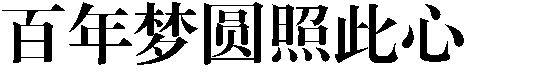 ——以习近平同志为核心的党中央引领全面建成小康社会纪实【新华社记者：赵超;安蓓;侯雪静;于佳欣;郭宇靖】【人民日报 2021 年 7 月 4 日第 1 版要闻】民亦劳止，汔可小康。中国共产党百年华诞之际，中华民族迎来又一个历史时刻——如期实现全面建成小康社会奋斗目标。从党的建立到新中国成立，再到推进改革开放，一百年来，中国共产党坚守为中国人民谋幸福、为中华民族谋复兴的初心使命，紧紧依靠人民，攻坚克难，创造了一个又一个彪炳史册的人间奇迹。新时代砥砺奋进。党的十八大以来，以习近平同志为核心的党中央接续奋斗，把人民对美好生活的向往作为奋斗目标，团结带领全党全国各族人民， 夺取全面建成小康社会决胜阶段的伟大胜利。千年梦想，百年梦圆，书写了人类发展史上的伟大奇迹，铸就了中华民族伟大复兴的不朽丰碑。不负使命的历史担当接过历史的接力棒，确保如期全面建成小康社会，踏出中华民族伟大复兴的关键一步北京，天安门广场。国家博物馆内，《复兴之路》基本陈列吸引大量参观者。2012 年 11 月，习近平总书记在这里作出“到中国共产党成立 100 年时全面建成小康社会的目标一定能实现”的郑重宣示。上海，兴业路老石库门。今年 6 月 3 日，中共一大纪念馆开馆，建党时期珍贵文物得以集中展示。2017 年 10 月，党的十九大闭幕不久，习近平总书记专程前往一大会址， 向全党发出“不忘初心、牢记使命、永远奋斗”的号召。从石库门到天安门，我们党百年来所付出的一切努力、进行的一切斗争、作出的一切牺牲，都是为了人民幸福和民族复兴。小康，中华民族几千年来不懈追求的梦想。中国共产党自成立起就与人民甘苦与共，以全心全意为人民服务为根本宗旨。改革开放之初，邓小平同志提出建设小康社会和现代化建设“三步走”战略构想。经过全党全国人民共同奋斗，解决人民温饱问题、人民生活总体上达到小康水平两个目标提前实现。布局全面建设小康社会，党的十六大、十七大接连作出战略部署。2012 年 11 月，党的十八大明确提出“我国进入全面建成小康社会决定性阶段”。立足发展全局，明确历史方位——从全面建设小康社会到全面建成小康社会，彰显新时代中国共产党人强烈的历史担当。“到 2020 年全面建成小康社会，实现第一个百年奋斗目标，是我们党向人民、向历史作出的庄严承诺。”习近平总书记把全面建成小康社会放在中国梦的大格局中加以谋划和布局。8 年多时间，3000 多个日夜，倒计时一刻不停。2014 年 12 月 9 日召开的中央经济工作会议上，习近平总书记就指出：“到 2020 年全面建成小康社会还有 6 年时间”。党的十九大进一步提出：“从现在到 2020 年，是全面建成小康社会决胜期。”从“决定性阶段”到“决胜期”，这个时跨本世纪头 20 年的奋斗历程到了一鼓作气向终点冲刺的历史时刻。“时间不等人！历史不等人！”“我们必须同时间赛跑、同历史并进”……习近平总书记强调，这是我们对人民立下的军令状，必须全力以赴去实现。建设一个什么样的小康社会，如何建成小康社会？习近平总书记作出一系列重要论述，深刻回答了全面建成小康社会面临的一系列重大理论和实践问题。在全面小康的实现标准上，总书记要求在坚持以经济建设为中心的同时， 全面推进经济建设、政治建设、文化建设、社会建设、生态文明建设，促进现代化建设各个环节、各个方面协调发展；在全面小康的覆盖面上，总书记强调全面建成小康社会“覆盖的领域要全面”“覆盖的人口要全面”“覆盖的区域要全面”；在全面小康与经济发展的关系上，总书记指出“进入全面建成小康社会决胜阶段，不是新一轮大干快上”“不是一个‘数字游戏’或‘速度游戏’，而是一个实实在在的目标”“要考虑更长远时期的发展要求”。习近平总书记的重要论述根据国内外形势新变化，顺应我国经济社会新发展和广大人民群众新期待，为全面建成小康社会指明了前进方向，提供了根本遵循。着眼补齐短板，作出系统部署——“‘十三五’规划作为全面建成小康社会的收官规划，必须紧紧扭住全面建成小康社会存在的短板，在补齐短板上多用力。”2015 年 10 月，党的十八届五中全会召开，习近平总书记在作“十三五”规划建议说明时强调。面对全面小康目标，既有农村贫困人口脱贫这一突出短板，也有社会事业发展、生态环境保护、民生保障等方面存在的一些明显短板。“如果到 2020 年我们在总量和速度上完成了目标，但发展不平衡、不协调、不可持续问题更加严重，短板更加突出，就算不上真正实现了目标，即使最后宣布实现了，也无法得到人民群众和国际社会认可。”习近平总书记谆谆告诫。“十三五”规划建议提出创新、协调、绿色、开放、共享的发展理念。以实现高质量发展为导向，落实新发展理念贯穿“十三五”经济社会发展全过程。从党的十八届三中全会部署推进全面深化改革，到党的十八届四中全会部署推进全面依法治国；从党的十九大提出坚决打好防范化解重大风险、精准脱贫、污染防治的攻坚战，到党的十九届四中全会部署推进国家治理体系和治理能力现代化……针对补短板、强弱项，一系列重大部署推动全面建成小康社会事业不断前进。强化党的领导，提供有力保障——2014 年 11 月，习近平总书记在福建考察调研，提出“协调推进全面建成小康社会、全面深化改革、全面推进依法治国进程”。一个月后，总书记来到江苏考察时，在“三个全面”基础上增加“全面从严治党”。立足全面建成小康社会的引领地位，以习近平同志为核心的党中央协调推进“四个全面”战略布局，强化全面从严治党的根本保证。实现全面小康，关键在党。习近平总书记指出：“党坚强有力，党同人民保持血肉联系，国家就繁荣稳定，人民就幸福安康。”五级书记抓扶贫，向脱贫攻坚主战场选派驻村工作队、第一书记和驻村干部；面对突如其来的严重疫情，党中央统揽全局、果断决策，第一时间实施集中统一领导；在财经、网络和信息化、国家安全等事关全面小康的关键领域，建立党领导的协调机制……我们党不断提高领导发展的能力和水平，确保全面建成小康社会各项任务落到实处。国内生产总值突破 100 万亿元，人均国内生产总值突破 1 万美元，形成世界最大规模中等收入群体；人民生活水平显著提高，建成世界规模最大的社会保障体系，基本医疗保险覆盖超过 13 亿人，基本养老保险覆盖近 10 亿人……春华秋实，不负耕耘。社会主义中国以更加雄伟的身姿屹立于世界东方。攻坚克难的伟大实践坚持以人民为中心，集中力量坚决打赢打好三大攻坚战，让全面建成小康社会惠及全体人民河南南阳，丹江口水库。今年“七一”前夕，习近平总书记来到这里，专题调研南水北调中线工程建设运行和库区移民安置等情况。在淅川县九重镇邹庄村，习近平总书记走进移民户邹新曾家。通过种田、务工和电商直播，这家的日子红红火火。总书记接过土坯房老照片端详：“移民之后，乡亲们 10 年收入提高了 3.6倍，这是我们欣慰的地方。”听了总书记的话，邹新曾有些激动：“共产党好，都是为着人民。”习近平总书记深情地说：“我们党的一百年多不容易、多么艰难，但有一条，这个党建起来就是为了老百姓。人民就是江山。共产党打江山、守江山， 守的是什么？就是守人民的心啊。”江山就是人民，人民就是江山。全面建成小康社会，出发点和最终落脚点是人民幸福。“我们不能一边宣布实现了全面建成小康社会目标，另一边还有几千万人口生活在扶贫标准线以下。”习近平总书记把脱贫攻坚看作全面建成小康社会的底线任务和标志性指标。以革命老区阜平为起点，50 多次调研扶贫工作，走遍 14 个集中连片特困地区，先后 7 次主持召开中央扶贫工作座谈会……习近平总书记把脱贫攻坚摆在治国理政的突出位置，亲自挂帅、亲自出征、亲自督战。做到“六个精准”，实施“五个一批”，解决扶持谁、谁来扶、怎么扶、如何退问题，实现“两不愁三保障”，实行扶贫和扶志扶智相结合……习近平总书记对脱贫攻坚工作作出一系列重要论述和重大部署，推动走出了一条中国特色减贫道路。2016 年春天，一张四川昭觉县阿土列尔村十几名小孩背着沉重的书包循着藤梯奋力攀爬的照片引发关注，“悬崖村”的名字不胫而走。2017 年 3 月 8 日，习近平总书记在全国两会期间参加四川代表团的审议时，专门提起“悬崖村”村民出行难的问题。“去年媒体报道了凉山州的‘悬崖村’，看到村民和孩子们常年在悬崖上爬藤条，上山下山安全得不到保证，看了以后心情还是很沉重的，也很揪心。前不久又看到材料说当地已经建了新的铁梯，这样心里又感觉到松了一下。”2018 年春节前夕，习近平总书记来到昭觉县看望贫困群众，了解到村里不仅建了新的钢梯，村民收入也有较大提高，连连说“让人不再揪心了，我看了感到很高兴”。总书记动情地说：“我们搞社会主义就是要让人民群众过上幸福美好的生活，全面建成小康社会一个民族、一个家庭、一个人都不能少。”2020 年 5 月，阿土列尔村 84 户老乡下悬崖，上电梯，住进易地扶贫搬迁安置点，翻越了“贫困大山”。一个村庄的跨越，折射一个国家和民族的飞跃。2021 年 2 月 25 日，习近平总书记在全国脱贫攻坚总结表彰大会上庄严宣告：现行标准下 9899 万农村贫困人口全部脱贫，832 个贫困县全部摘帽，12.8 万个贫困村全部出列，区域性整体贫困得到解决，完成了消除绝对贫困的艰巨任务，创造了又一个彪炳史册的人间奇迹。小康全面不全面，生态环境很关键。“环境就是民生，青山就是美丽，蓝天也是幸福”“良好生态环境是最公平的公共产品，是最普惠的民生福祉”……党的十八大以来，以习近平同志为核心的党中央把生态文明建设摆在全局工作的突出位置，开展了一系列根本性、开创性、长远性工作，打响污染防治攻坚战，决心之大、力度之大、成效之大前所未有。青海地处长江、黄河、澜沧江三江之源，被誉为“中华水塔”。作为欠发达地区，如何处理好全面小康与生态建设的关系？“保护好青海生态环境，是‘国之大者’。”习近平总书记给出明确答案。金山银山是小康，绿水青山更是小康。习近平总书记指出：“青海最大的价值在生态、最大的责任在生态、最大的潜力也在生态，必须把生态文明建设放在突出位置来抓，尊重自然、顺应自然、保护自然，筑牢国家生态安全屏障，实现经济效益、社会效益、生态效益相统一。”从“三江源”而来，中华民族的母亲河长江曾面临水体污染、生态功能退化的严峻形势。“共抓大保护、不搞大开发。”2016 年以来，习近平总书记亲自部署和推动长江经济带发展，连续深入长江上、中、下游，三次主持召开专题座谈会， 明确提出把修复长江生态环境摆在压倒性位置。5 年间，沿江 11 个省市推进生态环境整治，促进经济社会发展全面绿色转型，长江经济带生态环境发生转折性变化，大江两岸焕发新颜。放眼全国，一份绿色答卷可圈可点：2020 年，全国地级及以上城市空气质量优良天数比率达到 87%，地表水Ⅰ至Ⅲ类水质断面比例 5 年间由 66%上升至 83.4%；河长制、湖长制全面建立，以国家公园为主体的自然保护地体系加快建立，一系列重大生态工程深入推进，一块块生态环境的短板正在补上。实现全面小康，安全发展至关重要。习近平总书记强调：“中华民族伟大复兴绝不是轻轻松松、顺顺当当就能实现的，我们越发展壮大，遇到的阻力和压力就会越大，面临的外部风险就会越多。”妥善应对经济领域可能出现的重大风险，完善金融安全防线和风险应急处置机制，完善共建共治共享的社会治理制度，保障国家粮食安全……党的十八大以来，面对复杂多变的国际形势和艰巨繁重的国内改革发展稳定任务，以习近平同志为核心的党中央坚持底线思维，统筹发展和安全， 增强忧患意识，提高防控能力，着力防范化解重大风险，不断战胜全面小康前进道路上各种艰难险阻。时代是出卷人，人民是阅卷人。从农村的厕所革命到城市的垃圾分类，从防治“小眼镜”到减轻学生作业负担和校外培训负担，从加强食品安全到狠刹浪费之风，习近平总书记把一件件民生小事当成大事，持续推动。从个人所得税改革迈出实质性步伐，到药品集中带量采购常态化制度化， 再到推动城乡基本公共服务均等化，改革发展成果更多更公平惠及全体人民。直抵人心的民生温度，标注人民至上的情感刻度。覆盖全面的总体推进着眼更长远时期的发展要求，实现“两个一百年”奋斗目标有机衔接，为全面建设社会主义现代化国家奠定坚实基础作为社会主义现代化道路上的一个阶段性目标，全面建成小康社会成色如何事关第二个百年奋斗目标能否开好局、起好步。习近平总书记指出：“全面建成小康社会，强调的不仅是‘小康’，而且更重要的也是更难做到的是‘全面’。”这是承载更深内涵的全面小康——进入新时代，我国社会主要矛盾转化为人民日益增长的美好生活需要和不平衡不充分的发展之间的矛盾。全面建成小康社会，既要物质满足，也要精神充盈。2014 年 10 月 15 日，习近平总书记主持召开文艺工作座谈会。“没有中华文化繁荣兴盛，就没有中华民族伟大复兴。”习近平总书记这样强调坚定文化自信对建设社会主义文化强国的重要性。今年 4 月，习近平总书记在广西考察期间来到广西民族博物馆，参观壮族文化展。“我到地方考察，都会抽时间到博物馆走一走、看一看，目的是更好了解一个地方的历史文化沿革。”习近平总书记说。从公共文化服务日益完善到文化活动百花齐放，从榜样力量的引领到时代新风的弘扬，从提升文明素养到壮大志愿服务，中国人民在文化的滋养中展现新的精神风貌，迸发磅礴的奋进力量。全面小康，既要和谐稳定，也要公平正义。2020 年 5 月，被誉为“新时代人民权利宣言书”的民法典刚刚诞生，中央政治局就以“切实实施民法典”为主题举行了集体学习。“要讲清楚，实施好民法典是坚持以人民为中心、保障人民权益实现和发展的必然要求。”习近平总书记进行了深刻阐述。随着全面依法治国深入实施，法治为全面建成小康社会提供有力保障， 公平正义得以彰显，群众安全感大幅提升。实施就业优先战略，推动义务教育优质均衡发展，构建覆盖全民的基本公共服务体系……在公平正义阳光的照耀下，人人享有人生出彩的机会。全面小康，既要丰衣足食，也要全民健康。今年 5 月 13 日，国家疾病预防控制局正式挂牌。2020 年初，面对突如其来的新冠肺炎疫情，我国经受了一场艰苦卓绝的历史大考，付出巨大努力，取得抗击新冠肺炎疫情斗争重大战略成果。习近平总书记高度重视巩固疫情防控成果、构建强大公共卫生体系、全面推进健康中国建设，亲自审定了疾控体系改革方案。近年来，我国着力完善公共卫生体系，全面推开公立医院综合改革，推进药品集中采购和使用。这是城乡、区域协调发展的全面小康——走进四川成都市郫都区战旗村，小桥流水、树木葱郁，宽敞整洁的柏油路纵横交错，白墙青瓦的川西民居错落有致，古色古香的“乡村十八坊”游客如织。2018 年 2 月 12 日，习近平总书记来到这里，在“精彩战旗”特色产业在线服务大厅仔细观看了“互联网+共享农业”互动种养平台，鼓励村民用好互联网、打开产销路子。在“唐昌布鞋”展示台前，村民热情地拿起一双布鞋想送给总  书记，习近平笑着说：“我花钱买一双！”总书记对乡亲们说，中国有 13 亿多人口，吃饭问题始终要靠自己解决， 无论城镇化怎么发展都会有几亿农村人口，我们不能一面有繁荣的城市，一面却是落后甚至衰落的乡村。2013 年 12 月召开的中央城镇化工作会议提出，要以人为本，推进以人为核心的城镇化。党的十八大以来，以习近平同志为核心的党中央推进以人为核心的新型城镇化，深化户籍制度改革，加快推进农业转移人口市民化，提前完成 1 亿非户籍人口在城市落户目标，我国常住人口城镇化率超过 60%。与此同时，农村社会事业短板正逐步补齐，建立起统一的城乡居民基本医疗和基本养老保险制度，农村居民人均可支配收入增速快于城镇居民收入， 城乡差距进一步缩小。2018 年 9 月，习近平总书记用 4 天时间，行程两千公里，跨越东北三省， 实地了解东北振兴情况。2019 年 1 月，习近平总书记就进一步推进京津冀协同发展进行深入调研。从推进京津冀协同发展、长江经济带发展、粤港澳大湾区建设、长三角一体化发展，到推动黄河流域生态保护和高质量发展，再到高标准、高质量建设雄安新区，一个个新增长极正在中国版图上崛起。这是谋求更高质量的全面小康——今年 5 月 28 日，在一场事关国家科技创新发展大计的会议上，习近平总书记为“科技自立自强”加上了一个重要定语——“高水平”。高水平的根基，系于全面建成小康社会进程中科技进步、创新发展的强有力推进。上天下海的科学探测实现重大突破，“奋斗者”号等一批国之重器惊艳亮相，量子信息等前沿领域取得一系列原创成果，“复兴号”高铁投入运营，5G 成功商用，人工智能加快应用……以创新为第一动力，我国进入高质量发展阶段。看转型升级，大力推进供给侧结构性改革，我国经济结构逐步优化，服务业增加值占国内生产总值比重持续上升，新产业、新业态、新模式喷涌而出，消费升级方兴未艾。看开放步伐，自由贸易试验区不断扩容，海南自由贸易港建设加快推动， 创办中国国际进口博览会、中国国际消费品博览会，与“一带一路”沿线国家经贸交往日趋活跃。习近平总书记强调：“高质量发展不只是一个经济要求，而是对经济社会发展方方面面的总要求；不是只对经济发达地区的要求，而是所有地区发展都必须贯彻的要求；不是一时一事的要求，而是必须长期坚持的要求。”全面建成小康社会的中国，是创新中国、活力中国，是美丽中国、开放中国，是风雨无阻向前进的中国。全面建设社会主义现代化国家新征程上，在以习近平同志为核心的党中央坚强领导下，中国人民意气风发、斗志昂扬，向着第二个百年奋斗目标、向着中华民族伟大复兴阔步向前。（新华社北京 7 月 3 日电 记者赵超、安蓓、侯雪静、于佳欣、郭宇靖）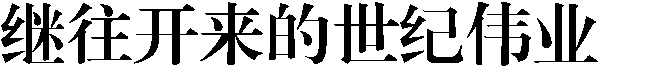 ——写在全面建成小康社会的历史时刻（任仲平）【人民日报 2021 年 7 月 5 日第 1 版要闻】（一）这是中华民族的伟大光荣！这是中国人民的伟大光荣！这是中国共产党的伟大光荣！2021 年 7 月 1 日，庆祝中国共产党成立 100 周年大会在北京隆重举行。在天安门城楼上，习近平总书记代表党和人民庄严宣告——“经过全党全国各族人民持续奋斗，我们实现了第一个百年奋斗目标，在中华大地上全面建成了小康社会，历史性地解决了绝对贫困问题，正在意气风发向着全面建成社会主义现代化强国的第二个百年奋斗目标迈进。”“民亦劳止，汔可小康”，《诗经》里的悠悠吟唱，穿越千年风雨，在中国特色社会主义新时代变成了现实；中国共产党人的接续奋斗，历经百年沧桑， 把全面小康的里程碑树立在复兴之路上。对中国人来说，全面建成小康社会，既是国家发展巨变的雄壮交响，也是人民笑颜绽放的鲜活故事。它书写在消除绝对贫困的人间奇迹里，书写在世界上规模最大的社会保障体系中，书写在不断增多的蓝天、不断延伸的绿道、不断改善的居住环境里，书写在让人民生活“一年更比一年好”的不变追求里……翻开世界各国的史册，不乏繁华的历史，不乏骄人的盛世，但鲜有哪个时代、哪个国家，能像今天的中国这样，致力于“一个不少”“一个不落”的全面福祉，能在如此广阔的领域取得如此显著的成就。全面建成小康社会，不仅是实现中华民族伟大复兴中国梦的关键一步，也是人类社会发展史上的伟大壮举！在全面建成小康社会进程中，中国 7.7 亿农村贫困人口摆脱贫困，减贫人口占同期全球减贫人口 70%以上，显著缩小了世界贫困人口的版图，创造了减贫治理的中国样本；人均 GDP 从新中国成立之初的几十美元到 2019 年突破 1 万美元，让人均 GDP 超过 1 万美元的世界人口翻了一番，在 14 亿多人口的规模下，人均GDP1 万美元所产生的各种效应，更让人充满信心。回望过往的奋斗路，我们以全面建成小康社会的世纪伟业，把光荣与梦想写在了历史深处；眺望前方的奋进路，我们还要全面建成社会主义现代化强国，继续在人类的伟大时间历史中创造中华民族的伟大历史时间。历史照亮未来，征程未有穷期。站在“两个一百年”奋斗目标的历史交汇点，我们身后是波澜壮阔的历史，我们面前是喷薄而出的曙光！（二）许多时候，鲜明的时代感，在与历史的对照中油然而生。“70 后、80 后、90 后、00 后，他们走出去看世界之前，中国已经可以平视这个世界了”，今年全国两会期间，习近平总书记的这一席话，引起了人们的强烈共鸣。上了年纪的人，对这样的场景都不陌生：夜幕降临，一家人围坐在煤油灯下，母亲做针线，孩子写作业。那时候，“耕地不用牛，点灯不用油”就是人们对未来的真切向往。人们所思所盼的是如何解决温饱，梦寐以求的是拥有自行车、缝纫机、手表、收音机“三转一响”，“楼上楼下，电灯电话”就是美好生活的象征，“万元户”更是许多家庭奋斗的目标。犹记改革开放之初，为了学习外国先进技术，改变国家落后的面貌，全国掀起了一股出国考察热潮。中国与发达国家之间的差距之大，给人们带来很大震动：“看得越多，就越知道自己多么落后”“差距太大，很有咄咄逼人的紧迫感”。从“8 亿人吃不饱”到“14 亿多人要吃好”，从拥挤缓慢的绿皮火车到闪亮全球的高铁名片，从一针难求的青霉素到向全球提供超过 4.8 亿剂新冠疫苗，居民平均预期寿命从新中国成立之初的 35 岁提高到 77.3 岁，钢铁产量从不够“每人打一把菜刀”发展到连续多年位居世界第一，经济总量从改革开放初期的 3679 亿元增长到突破 100 万亿元大关……生产生活的变化，展现着全面小康的深远意义；举世瞩目的成就，构筑起中国人民的自信基石。看似寻常最奇崛，成如容易却艰辛。中国是带着首都被八国联军攻占的耻辱进入 20 世纪的。1900 年，列强军队在紫禁城阅兵庆祝胜利，北京大街小巷遍悬占领军国旗。鸦片战争后，从“器物不如人”到“制度不如人”，再到“思想文化不如人”，中国人饱受欺凌和屈辱，民族自信心更是跌入了谷底，有人甚至提出这样的困惑：中国人能近代化吗？能赶上西洋人吗？能利用科学和机械吗？…………“却顾所来径，苍苍横翠微。”不了解数千年的灿烂文明，就无法读懂中华民族的复兴意志；不理解上百年的苦难屈辱，就难以体会中国人的小康梦想。“久困于穷，冀以小康。”正因为它如此持久，才更为深沉；正因为它如此曲折，才更显珍贵；正因为它如此艰难，才更加震撼。1919 年，孙中山先生完成他的《建国方略》，当时的中国人多将其视为无法实现的梦想：修建 160 万公里的公路，开凿并整修全国水道和运河，建设3 个世界级大港……截至 2020 年底，中国公路总里程 519.8 万公里；在全球港口货物吞吐量和集装箱吞吐量排名前 10 名的港口中，中国港口分别占 8 席和 7 席。1935 年，在生命的最后日子里，方志敏同志写下了感人肺腑的名篇《可爱的中国》，期盼一个“欢歌将代替了悲叹，笑脸将代替了哭脸，富裕将代替了贫穷，康健将代替了疾苦”的“可爱的中国”。2021 年，方志敏的女儿方梅说： “父亲毕生都在为一个可爱的中国而奋斗。我可以告慰父亲：您笔下‘可爱的中国’，我替您看见了，而且比您想象的还要好。”从 18 世纪到 20 世纪，西方国家飞速前进，中国却一次次错失工业革命的机遇、全球化的机遇、科技革命和产业变革的浪潮，只是“蜗牛般地爬行”。今天，中国共产党带领中国人民全面建成小康社会，不仅书写了人类发展史上“最激动人心的奇迹”，更找回了中华民族曾经“失去的二百年”。百年沧海桑田，换了人间。一位作家曾说，“人生的道路虽然漫长，但紧要处常常只有几步”。对中华民族来说，全面建成小康社会，既是伟大复兴的关键一步，也是民族自强的历史时刻。（三）2021 年 2 月 4 日，春节前夕，江西井冈山，白银湖村村民邱冬华贴上新对联——上联：“脱贫全靠惠民策”；下联：“致富迎来幸福春”；横批： “共产党万岁”。90 多年前的 1928 年，邱冬华的曾祖父邱启山也曾写下一副对联，那一年中国共产党打土豪分田地，制定《井冈山土地法》，穷苦农民获得梦寐以求的土地——上联：“分田不忘共产党”；下联：“幸福牢记毛委员”；横批：“共产党万岁”。两副对联，一样的横批。这是中国共产党初心使命的写照，也是中国百年巨变的缩影。中国的全面小康，犹如一幅前后相续的长卷，有筚路蓝缕的创业征程， 有气壮山河的建设浪潮，有波澜壮阔的改革探索，也有拥抱世界的开放襟怀。在这条路上，我们用几十年时间，走完了发达国家几百年走过的发展历程； 我们用一百年奋斗，赋予人类现代化以鲜明的中国特色。这个特色，就是“中国式的现代化”。1979 年 12 月 6 日，邓小平同志在会见日本首相大平正芳时，首次用“小康”描述中国的发展愿景：“我们要实现的四个现代化，是中国式的四个现代化。我们的四个现代化的概念，不是像你们那样的现代化的概念，而是‘小康之家’。”“小康”，这一饱含深厚文化底蕴、富有鲜明中国特色的美好愿景，由此成为中国现代化进程中的醒目路标。“小康”的提出，并非偶然。千百年来，从屈原“长太息以掩涕兮，哀民生之多艰”的感慨，到杜甫“安得广厦千万间，大庇天下寒士俱欢颜”的憧憬，再到严复“故居今而言救国，在首祛此贫”的期盼，“小康”是中华民族对丰衣足食、安居乐业的恒久守望。自 18 世纪蒸汽机吐着白气推开现代化大门以来，在人类现代化的赛道上， 中国很长时间内都是迟到者。“落后就要挨打”，这是中华民族近代以来遭受  苦难屈辱的缘由，也是中国共产党成立后带领人民追赶跨越的动力。1949 年 3 月，在党的七届二中全会上，毛泽东同志就号召，“使中国稳步地由农业国转变为工业国，把中国建设成一个伟大的社会主义国家”。新中国成立后，进行社会主义改造，编制实施五年规划（计划），提出“四个现代化”……中国共产党始终以实现中华民族伟大复兴为己任，坚定地把现代化视作走向复兴的路径。在探索社会主义现代化道路上，虽历经千辛万苦，付出各种代价，但中国共产党人始终坚守现代化的社会主义属性，并在与人民同甘共苦的实践中摸索出正确航线。“虽不富裕，但日子好过”“目标放低一点好，可以超过它”，小康目标的提出，体现了中国共产党人实事求是的精神；“国民生产总值人均达到八百美元”“既包括物质生活的改善，也包括精神生活的充实”，小康内涵的丰富，折射出中国共产党人与时俱进的品格。从“小康之家”到“小康社会”，从“总体小康”到“全面小康”，从“全面建设” 到“全面建成”，中国人民的美好生活在小康内涵的拓展中不断提升；从党的十三大制定“三步走”发展战略，到党的十五大明确“新三步走”发展目标，再到党的十九大提出“分两步走”战略安排，中国共产党对社会主义现代化建设规律的把握日益深化。正如一首荡气回肠的歌曲《奔小康》所唱——“猎猎风中，为民担当。久经磨难的中国人，几曾奢谈富强。百年奋斗， 千年梦想，老百姓跟着共产党，好日子才有希望……永诀贫困，奔我小康，为了人民谋幸福，不畏雨雪冰霜……”（四）最难走的路是上坡路，登顶前的冲刺最艰辛。“我说过，脱贫路上一个也不能少。中国人说话、中国共产党说话、中国共产党的领导说话是算数的！”2021 年 4 月，习近平总书记在广西考察时的这番话振聋发聩。到建党 100 周年时，全面建成惠及十几亿人口的更高水平的小康社会， 是我们党进入新世纪后，在基本建成小康社会基础上提出的奋斗目标，是对人民的庄严承诺。然而，如期践诺，又是何等不易！在长期的接续奋斗中，我们一茬接着一茬干，一棒接着一棒跑，如期全面建成小康社会的基础越来越厚实。然而，“凡作事，将成功之时，其困难最甚。”向终点线冲刺，决胜全面建成小康社会也面临着艰巨任务。党的十八大以来，面对经济增速换挡期、结构调整阵痛期、前期刺激政策消化期“三期叠加”，适应把握引领经济发展新常态，中国所处方位可谓“船到中流浪更急、人到半山路更陡”。一方面，是更大的风险挑战——比如，面对金融高杠杆率和流动性风险、银行不良贷款风险、影子银行风险、房地产金融化泡沫化风险、互联网金融风险……如何守住不发生系统性金融风险的底线，为全面小康筑牢安全堤坝？比如，2012 年，我国贫困人口占总人口的比例已降至 10.2%，减贫进入国际公认的“最艰难阶段”。面对贫中之贫、困中之困，如何啃下“硬骨头”，实现全面小康“一个都不能少”？比如，在快速发展的过程中，重污染天气、黑臭水体、垃圾围城、农村环境问题已成为民心之痛、民生之患，严重影响人民群众生产生活。如何保卫蓝天、碧水、净土，确保全面小康经得起历史检验？…………迎难而上，知难而进。即便以强烈的问题意识和忧患意识，提出坚决打好防范化解重大风险、精准脱贫、污染防治三大攻坚战，在前进的道路上，还是会有“黑天鹅”“灰犀牛”不期而至。人们没想到，霸权国家会单方面挑起经贸摩擦，处心积虑对中国进行遏制打压、围追堵截；谁也没料到，百年不遇的新冠肺炎疫情会突然暴发，世界经济会陷入二战以来最为严重的衰退，给爬坡过坎的中国带来一道道“加试题”。另一方面，是更高的目标要求——进入新世纪，我们已经迈入小康社会门槛，但这一小康还是低水平、不全面、不平衡的：经济增长翻了近两番，但每创造 1 万元GDP 所消耗的能源， 却是世界平均水平的两倍以上；物质生活已普遍明显改善，但收入差距拉大问题也在凸显。如何解决这些发展起来后的问题，把现代化进程推向一个新的高度？“全面建成小康社会，强调的不仅是‘小康’，而且更重要的也是更难做到的是‘全面’。‘小康’讲的是发展水平，‘全面’讲的是发展的平衡性、协调性、可持续性。”习近平总书记赋予“全面小康”更深刻、更丰富的内涵——不能让任何一个领域滞后，不能让任何一个人掉队，不能让任何一个区域落下。惟其艰难，才更显勇毅。以“五位一体”总体布局统筹全面建成小康社会，以“四个全面”战略布局推进全面建成小康社会，以新发展理念引领全面建成小康社会，以区域发展战略助推全面建成小康社会，以决战脱贫攻坚决胜全面建成小康社会……一系列大手笔大方略，彰显着治国理政的责任担当；一个个新实践新创造，开辟出中国发展的广阔空间。“十三五”时期，我们聚焦全面建成小康社会目标，下大力气固根基、补短板、强弱项，脱贫攻坚战取得全面胜利，污染防治攻坚战效果显著，防范化解重大风险攻坚战取得成效，三大攻坚战取得决定性成就。2021 年 6 月 8 日，世界银行发布最新一期《全球经济展望》报告，将今年中国经济增长预期从此前预估的 7.9%上调至 8.5%。中国经济在 100 万亿元高基数之上依然保持强劲增长，这正是全面建成小康社会所创造的时与势。有时候，看似枯燥的数据，却能让人直观感受“大历史”。9899 万人，这是 8 年来摘掉贫困帽子人口的总数；98.2%，这是全国地级及以上城市黑臭水体消除比例；1.5 万亿元，这是 2020 年金融系统向实体经济的让利金额；超过 6000 万人，这是“十三五”时期城镇新增就业人数；100.8%，这是全国居民人均可支配收入从 2011 年到 2020 年 10 年的累计实际增长幅度……有时候，身边发生的变化，可以让人更好理解“大变革”。这几年，生活在云贵山区里的孩子们，也能用上触控笔、智能电子白板等课堂新装备了；长江边上的人们发现，久违的河豚回来了，刀鱼也越来越多了；各地大力推进“放管服”改革，人们办事不再“跑断腿、磨破嘴”了；全国扫黑除恶扫出风清气正，群众的获得感、幸福感、安全感更强了……伟大的奋斗，凝结成历史性成就和变革；汗水的结晶，折射出全面小康的成色。“为了摆脱贫困、全面建成小康社会，中国付出了史诗般的努力。”有外国观察家如此感慨。全面建成小康社会，再一次为新时代的历史性成就和历史性变革，写下温暖而生动的注脚。（五）“东南风吹西北暖，那年你到咱家来，拔掉穷根把花栽，美得哟， 沙漠变花海……”2021 年初，一部名为《山海情》的电视剧冲上热搜，也让中国东西部扶贫协作的典范——宁夏闽宁镇走进全国观众视野。沙与海，山与川。上世纪 90 年代以来，宁夏和福建这两个相隔数千公里的省份，因为东西部扶贫协作和对口支援的政策，结下了跨越山海的深厚情谊，共绘了先富帮后富的壮阔画卷。环顾全球，区域发展不平衡是世界级难题，许多国家的“锈带”地区在转型突围中，同样不缺人才、资金和决心，但大都以失败告终。一个拥有 14 亿多人口的大家庭，富不忘穷，兄弟同心，长期互助，协作共赢，这又是怎样的人间奇迹？“这在世界上只有我们党和国家能够做到，充分彰显了我们的政治优势和制度优势。”习近平总书记的论断掷地有声。正是这种优势，让我们在全面建成小康社会的历史进程中，把一个个“不可能”变为“可能”。人们不会忘记，在伟大抗“疫”斗争中，“人民至上、生命至上”所诠释的初心使命，“封闭一座城，守护一国人”所彰显的英雄本色，“全党一面旗、全国一盘棋、全民一条心”所凝聚的磅礴力量……人们不会忘记，为打赢脱贫攻坚战，习近平总书记先后 7 次主持召开中央扶贫工作座谈会，50 多次调研扶贫工作，走遍 14 个集中连片特困地区；25.5 万个驻村工作队、300 多万名第一书记和驻村干部，同近 200 万名乡镇干部和数百万村干部一道奋战在扶贫一线；1800 多名党员干部将生命定格在了脱贫攻坚征程上……在全面建成小康社会的历史进程中，我们对自己的发展道路有了更加坚定的自信，对中国特色社会主义有了更加深刻的理解——党的领导是最本质的特征。近代以来，只有中国共产党，以其无比坚强的领导力、组织力、执行力，结束了“四万万中国人一盘散沙”的局面，第一次让中国作为一个整体来追求现代化，让中华民族伟大复兴有了明确的时间表和路线图。习近平总书记深刻指出：“没有中国共产党，哪有社会主义中国？ 哪有中国特色社会主义？哪有中华民族伟大复兴？”人民至上是最鲜明的底色。马克思主义认为，人的自由而全面的发展是社会发展的根本目标。中国特色社会主义现代化，是人口规模巨大、全体人民共同富裕、物质文明和精神文明相协调、人与自然和谐共生、走和平发展道路的现代化。习近平总书记深刻指出：“人民对美好生活的向往，就是我们的奋斗目标。”悠久文明是最深层的基因。讲仁爱、重民本、守诚信、崇正义、尚和合、求大同……全面建成小康社会，不仅是经济上、物质上的成功，更是一种具有文明意味的制度探索和文化实践。习近平总书记深刻指出：“如果没有中华五千年文明，哪里有什么中国特色？如果不是中国特色，哪有我们今天这么成功的中国特色社会主义道路？”近代中国“开眼看世界第一人”魏源曾说，“自古有不王道之富强，无不富强之王道”。全面建成小康社会，承载着中华文明鼎新和马克思主义中国化的宏大叙事，无可辩驳地证明了中国特色社会主义制度的显著优势。（六）2020 年 11 月 4 日，第三届中国国际进口博览会开幕。几天下来， 674 家参展商、1351 家采购商共达成合作意向 861 项，累计意向成交 726.2 亿美元，比上届增长 2.1%。在全球疫情肆虐、经济严重衰退的背景下，这样的成绩单来之不易。近年来，进博会、服贸会、消博会……中国各种外贸交易类展会越办越多、越办越好。从“世界工厂”到“世界市场”，在全面建成小康社会的进程中， 我国消费规模不断扩大、消费结构加快升级，为世界贸易和经济复苏注入了强劲动力。纵观世界历史，一个发展中大国能成为世界经济增长的主要稳定器和动力源，能持续地为提升人类社会整体发展水平作贡献，这是十分罕见甚至是绝无仅有的。“全面建成小康社会，是规模宏大、意义重大的人类实践”“让人民共享经济社会发展成果，为世界树立令人鼓舞的榜样”“全面建成小康社会，是推动人类进步的伟大催化剂”……来自国际社会的评价，道出了“中国式现代化”的世界意义。工业革命以来，在人类现代化进程中，人们见到了太多“血与火”的侵略， 太多赤裸裸的掠夺。即便在这些现代化国家内部，也形成了巨大的收入鸿沟， 出现了明显的贫富差距，带来了持续的社会动荡。有西方政治学家感慨，“现代性孕育着稳定，而现代化过程却滋生着动乱。”反观中国，中国共产党带领中国人民在现代化的征程上，不仅走出了自己的成功发展道路，还创造了世所罕见的“两大奇迹”：经济快速发展和社会长期稳定。中国共产党为什么能？马克思主义为什么行？中国特色社会主义为什么好？从内部看，这是以人民为中心的现代化。在全球疫情防控中，人们清楚地看到，即使是实现了现代化的国家，如果执政党背离人民，也会损害现代化成果。中国之所以能够取得疫情防控的重大战略成果，就在于始终把人民放在第一位，“为了保护人民生命安全，我们什么都可以豁得出来！”今天，世界上很多人都在谈论人权。“以人民为中心”，这正是中国奉行的人权理念。“人民幸福生活是最大的人权”，正如习近平总书记深刻指出的，中国发展成就归结到一点，就是亿万中国人民生活日益改善。全面建成小康社会的伟大贡献正在于此，中国创造“两大奇迹”的深层密码也在于此。2020 年，美国一家知名公关公司发布信任度调查显示，中国民众对本国政府信任度达 95%，在受访国家中高居第一。什么是民心？这就是民心。什么是人权的标尺？这就是人权的标尺。从外部看，这是坚持和平发展的现代化。作为历史上曾经遭受欺凌、蒙受屈辱的发展中大国，中国发展的目的是赢得尊严和安全，让历经苦难的人民过上好日子。作为中国现代化的阶段性目标，“小康”就是这一逻辑的集中表达。朝着这个目标不断迈进，中国在亿万人民的不懈奋斗中发展了、强大了。中国是在落后的境遇中走上现代化道路的。追赶者的身份，很容易让人 低估了中国道路的独特优势，甚至认为中国会走上西方现代化的老路。近年 来，西方一些人所谓的中国“掠夺资源”“盗窃知识产权”“强制技术转让”等论调， 不过是反映了他们以己度人的自我想象和高高在上的傲慢无知。千百年来，中华民族素以吃苦耐劳闻名于世。中国今天的发展成就，不是偷来抢来的，也不是别人恩赐的，而是中国人民几十年含辛茹苦、流血流汗干出来的。中国人民深知，世界上没有免费的午餐，中国是一个有着 14 亿多人口的大国，想发展就要靠自己苦干实干，不能寄托于别人的恩赐，世界上也没有谁有这样的能力。马克思说过，极为相似的事情，但在不同的历史环境中出现就引起完全不同的结果。在人类现代化的进程中，中国以全面建成小康社会，改变了现代化的“单向趋同”，增进了全人类的整体福祉，促进了人类文明的多样化发展，拓展了发展中国家的现代化路径。这一伟大成就再次表明，“中国发展是属于全人类进步的伟大事业”。（七）奋斗者的脚步永不停歇。历史性的抵达，换个角度看就是开创性的进发。“培训乱象，可以说是很难治理的顽瘴痼疾”“解决教育公平问题不可能一蹴而就”“教育不平衡不充分问题，跟区域发展不平衡不充分密切相关”……今年全国两会期间，习近平总书记要求，“我们来共同关心这些教育问题”。在全面建成小康社会的背景下，“上得了学”已经不是问题，“上得好学”又成为新课题。教育问题只是一个缩影。如何满足水涨船高的期待、解决发展起来后的问题，在更高水平上实现幼有所育、学有所教、劳有所得、病有所医、老有所养、住有所居、弱有所扶，不断增强人民群众的获得感、幸福感、安全感和认同感，我们还有很长的路要走。在这个意义上，全面建成小康社会，既是不屈不挠、长期奋斗的果实，更是启航新征程、扬帆再出发的动员。这样的数据令人自豪：如今的中国，拥有占全球 70%以上的 5G 基站，新能源汽车保有量约占世界一半，消费级无人机占据一半以上全球市场，人工智能专利申请量占全球总量 70%以上……全面建成小康社会，为我们积累了雄厚物质技术基础，开辟出巨大发展空间。这样的清单催人奋进：发展不平衡不充分问题仍然突出，重点领域关键环节改革任务仍然艰巨，创新能力不适应高质量发展要求，农业基础还不稳固，城乡区域发展和收入分配差距较大，生态环保任重道远，民生保障存在短板，社会治理还有弱项……党的十九届五中全会的判断，提醒我们还面临许多矛盾和挑战。如果说，当年“小康”目标提出时，我们还是“不够格”的社会主义；那么， 尽管我们实现了第一个百年奋斗目标，但全面小康还是“在路上”的现代化。“社会主义初级阶段”，这依然是我们的基本国情。它是一个动态、积极有为、始终洋溢着蓬勃生机活力的过程，是一个阶梯式递进、不断发展进步、日益接近质的飞跃的量的积累和发展变化的过程。善治国者，善于谋势；决胜负者，长于布局。从 2020 年到 2035 年，在全面建成小康社会的基础上，再奋斗 15 年，基本实现社会主义现代化；从 2035 年到本世纪中叶，在基本实现现代化的基础上，再奋斗 15 年，把我国建成富强民主文明和谐美丽的社会主义现代化强国——这是党的十九大作出的战略安排；准确把握新发展阶段，深入贯彻新发展理念，加快构建新发展格局，推动“十四五”时期高质量发展，确保全面建设社会主义现代化国家开好局、起好步——这是党的十九届五中全会明确的战略部署。以时间节点为坐标，方可环环相扣、节节取胜，击鼓催征稳驭舟；以历史方位谋伟业，才能高屋建瓴、势如破竹，不畏浮云遮望眼。在这场以百年计的伟大征程上，我们有“风卷红旗过大关”的严峻紧迫， 也有“风展红旗如画”的慷慨激昂；有“河出伏流，一泻汪洋”的豁然开朗，也有“又踏层峰望眼开”的使命召唤——“征途漫漫，惟有奋斗。我们通过奋斗，披荆斩棘，走过了万水千山。我们还要继续奋斗，勇往直前，创造更加灿烂的辉煌！”（八）2021 年 1 月 30 日，福建福清。在中国利用核动力发出第一度电的50 多年后，具有完全自主知识产权的“华龙一号”核电机组在这里投入商业运行。“对于关键核心技术，我们都一件件进行了突破，没有‘卡脖子’的问题。” 企业负责人这样介绍。“没有‘卡脖子’的问题”——短短几个字，道出了自立自强的决心。从北斗卫星导航系统全面开通，到“嫦娥五号”实现地外天体采样返回； 从特高压技术后来居上，到 C919 大飞机准备运营；从量子计算原型机“九章” 研制成功，到第五代战机歼 20 正式服役……这几年，我们把“卡脖子”清单变为科研攻坚清单，正在一步步实现“高水平的自立自强”。犹记 19 世纪末，孙中山先生浩叹，“中国积弱，至今极矣！”犹记新中国初创，毛泽东同志感慨，“现在我们能造什么？……一辆汽车、一架飞机、一辆坦克、一辆拖拉机都不能造。”犹记改革开放前夕，邓小平同志发问，“什么叫社会主义？它比资本主义好在哪里？”……时间铭记梦想的足迹，历史镌刻奋斗的功勋。从站起来、富起来到强起来，从赶上时代到引领时代，一个历史悠久的古国，把现代文明带到时间的坐标中；一个饱经沧桑的民族，把复兴的图景描绘于前进的道路上。“中国以后要变成一个强国，各方面都要强。”习近平总书记的铿锵话语， 道出了大党大国的雄心壮志。承载百余年仁人志士艰辛的探索，汇聚亿万人民不懈的追求，中华民族伟大复兴已如东方的一轮朝日，正光芒四射，正喷薄欲出。“共同富裕具有鲜明的时代特征和中国特色”，2021 年 6 月，《中共中央国务院关于支持浙江高质量发展建设共同富裕示范区的意见》公布。一个人口数量堪比欧洲大国的省份，正在打造共同富裕的样板——2035 年“基本实现共同富裕”。从共同富裕入手，推动社会公平正义和人的全面发展，这注定是一段更加壮丽的伟大征程。回顾人类现代化的历史，18、19 世纪，世界上发展起来的一批国家，如英国、法国等，人口是千万级的；20 世纪发展起来的一批国家，如美国、日本等，人口是上亿级的；而 21 世纪中国的现代化，人口则是十亿级的，超过前两批国家人口的总和。这不仅仅是人口数量的简单增加，更是对人类文明进步具有深远意义的重大贡献。“中国空间站将成为国际太空合作的重要平台”。2021 年 6 月 17 日，神舟十二号载人飞船成功发射升空，中国人首次进入了自己的空间站。值得一提的是，中国空间站核心舱和实验舱上均配备标准化的载荷接口，具备开展各类科学实验国际合作的能力，中国空间站将成为一个造福全人类的太空实验室。以数千年大历史观之，变革和开放总体上是中国的历史常态。在现代化的征程上，中国不仅追求高水平的自立自强，也始终秉持开放合作、互利共赢的理念。站在历史正确的一边，坚定不移全面扩大开放，推动建设开放型世界经济，推动构建人类命运共同体，我们要实现的中国梦，不仅造福中国人民，而且造福各国人民。中华民族追求强大，更追求伟大。志在千秋伟业，百年只是序章。当我们以“周虽旧邦，其命维新”去理解中华文明，“以百年、千年为计”去看待历史使命，更感时间的紧迫，更觉前途的光明，更知责任的重大。（九）历史让人回味，未来令人神往。“七一”前夕，位于国家体育场北侧的中国共产党历史展览馆隆重开馆， 党和人民百年奋斗铸就的功勋和光荣，勒记在了祖国首都的中轴线上。从永定门到钟鼓楼，从中华民族园到奥林匹克公园，从北京大兴国际机场到中国共产党历史展览馆，一条中轴线，浓缩着中华文明由衰落到复兴的苦难辉煌，凝聚着中华民族由独立到富强的雄心壮志。“装点此关山，今朝更好看。”我们已经走出一条光明大道，我们要继续前行。在庆祝中国共产党成立 100 周年的重大时刻，习近平总书记的话语响彻神州——“过去一百年，中国共产党向人民、向历史交出了一份优异的答卷。现在， 中国共产党团结带领中国人民又踏上了实现第二个百年奋斗目标新的赶考之路。”“永远保持同人民群众的血肉联系，始终同人民想在一起、干在一起，风雨同舟、同甘共苦，继续为实现人民对美好生活的向往不懈努力，努力为党和人民争取更大光荣！”“有中国共产党的坚强领导，有全国各族人民的紧密团结，全面建成社会主义现代化强国的目标一定能够实现，中华民族伟大复兴的中国梦一定能够实现！”…………时间属于奋进者！历史属于奋进者！统筹中华民族伟大复兴战略全局和世界百年未有之大变局，以如磐信念敲响岁月的洪钟，以昂扬姿态拨动时代的琴弦，我们一定能奏响更加雄浑壮阔的历史交响，书写更加灿烂辉煌的发展篇章。“加油、努力，再长征！”这是一场中华民族跨越数千年的进军，向着美好未来，向着人类明天！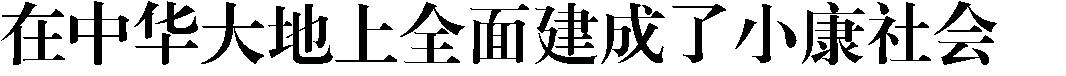 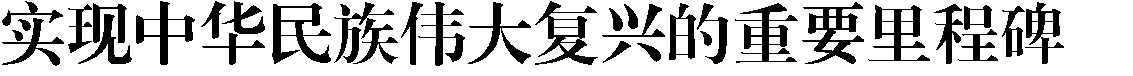 【人民日报记者：王浩;朱隽;刘诗瑶;郁静娴】【人民日报 2021 年 7 月 5 日第 1 版要闻】历史将永远铭记这一光荣的时刻！7 月 1 日，习近平总书记在庆祝中国共产党成立 100 周年大会上代表党和人民庄严宣告，经过全党全国各族人民持续奋斗，我们实现了第一个百年奋斗目标，在中华大地上全面建成了小康社会，历史性地解决了绝对贫困问题，正在意气风发向着全面建成社会主义现代化强国的第二个百年奋斗目标迈进。“民亦劳止，汔可小康。”千年夙愿，百年奋斗，今朝梦圆。看，这是脱贫群众脸上洋溢的幸福笑容。“小康是日子越过越红火！”甘肃省宕昌县哈达铺镇玉岗村脱贫户张赵平说，“我种的 20 多个大棚，今年上半年就挣了 30 多万元。”听，这是农家小院里回荡的欢声笑语。“小康是人气越来越旺的美丽家乡！”四川省丹棱县顺龙乡幸福村村民黄树成高兴地说，政策给力，技术到位，柑橘成了乡亲们致富的幸福产业。听，这是工厂车间传出的豪言壮语。“小康是不断刷新纪录的中国技术！” 中车四方股份公司钳工首席技师郭锐自豪地说，把核心技术牢牢掌握在自己手中，中国高铁领跑全球。一组数据振奋人心：2020 年我国经济总量突破百万亿元大关，人均 GDP 连续两年超过 1 万美元；去年全国居民人均可支配收入 32189 元；高铁运营总里程达 3.8 万公里，位居世界第一；我国连续 11 年保持世界第一制造大国地位。党的十八大以来，以习近平同志为核心的党中央团结带领全党全国各族人民，攻坚克难、砥砺前行，如期实现全面建成小康社会伟大目标，中华民族伟大复兴向前迈出新的一大步。这是中华民族的伟大光荣！这是中国人民的伟大光荣！这是中国共产党的伟大光荣！党和国家事业取得历史性成就、发生历史性变革习近平总书记指出，中国共产党和中国人民以英勇顽强的奋斗向世界庄严宣告，中华民族迎来了从站起来、富起来到强起来的伟大飞跃，实现中华民族伟大复兴进入了不可逆转的历史进程！今天的神州大地，一幅幅壮美画卷描绘山河锦绣，一个个动人镜头记录高光时刻。“白鹤”揽碧波。6 月 28 日，在建规模全球第一的金沙江白鹤滩水电站首批机组正式投产发电，这一实施“西电东送”的重大工程，每年可节约标煤约1968 万吨。“长龙”驰沃野。6 月下旬，伴随全国铁路第三季度列车运行图的实施，“复兴号”智能动车组集中上线运行，扩大开行范围，覆盖 18 个省级行政区。党的十八大以来，以习近平同志为核心的党中央统筹推进“五位一体”总体布局、协调推进“四个全面”战略布局，党和国家事业取得历史性成就、发生历史性变革，我国经济实力、科技实力、国防实力、综合国力进入世界前列。基础更牢。农业连年丰收，大国粮仓稳固。“收割机、播种机联合作业，夏收夏种一条龙，小麦刚入库，玉米已下田。”山东省齐河县种粮大户李朝刚着实高兴，“今年的 600 多亩小麦丰收又增收，亩产 1300 多斤，每斤优质麦比市场价高出 2 毛多。”广袤的田野传来喜讯：今年全国夏粮再获丰收。此外，我国粮食产量从新中国成立之初的 2264 亿斤增长到 2020 年 13390 亿斤，目前粮食产量更是连续 6 年稳定在 1.3 万亿斤以上。我们牢牢稳住农业基本盘、守好“三农”基础，为全面建成小康社会作出了重大贡献。实力更强。从中国制造到中国智造，发展活力澎湃。在模具之乡浙江省台州市黄岩区，智能化让企业焕发新机。“200 多台数控机床联网，生产参数、机器状态实时显示，有了‘最强大脑’，不仅产品质量过关，更大幅提升了生产效率。”精诚时代集团董事长梁斌说。工业加快转型升级，越来越多的自动化生产线、智能机器人成为主角， 我国 220 多种工业产品产量居世界第一，去年全国工业增加值达到 31.3 万亿元。韧性更大。我国物质基础雄厚、人力资本丰富，应对各种风险挑战的能力不断增强。“一辆大型拖拉机的 1500 多个零部件，基本来自国内，上下游 300 多家企业紧密配合，让我们底气十足。”雷沃重工集团负责人说。今天的中国，拥有完整的工业体系、齐全的工业门类、丰富的产业链条，大大增强了经济发展的韧性。今天的中国，有 14 亿多人口的庞大市场、4 亿多中等收入群体的强大购买力，这是应对冲击、战胜挑战的底气所在。支撑有力。“天问”求索深空，“奋斗者”号深潜海底，北斗三号全球卫星导航系统正式开通……一个个大国重器让国人自豪、让世界赞叹，成为现代化建设的可靠保障。以新发展理念为引领，推动经济社会迈向高质量发展习近平总书记指出，新发展理念是一个整体，坚持创新发展、协调发展、绿色发展、开放发展、共享发展，全党全国要统一思想、协调行动、开拓前进。党的十八大以来，各地各部门立足新发展阶段，完整、准确、全面贯彻新发展理念，构建新发展格局，推动高质量发展，一幅幅协同推进人民富裕、国家强盛、中国美丽的画卷在华夏大地徐徐铺展。这是更有动力的发展。求解数学算法“高斯玻色取样”，目前世界最快的超级计算机要用时 6 亿年，而我国构建的 76 个光子的量子计算原型机“九章”，只需 200 秒。一个个核心技术突破，引领我国量子信息战略性新兴产业迅速崛起。创新是引领发展的第一动力。党的十八大以来，我们坚持创新发展，加快推进科技自立自强，2020 年，全国高技术制造业增加值比上年增长 7.1%， 实现利润占规模以上工业企业的比重为 17.8%。这是更加协调的发展。“家里通了自来水，公交开到村口，咱说走就走，和住在城里没啥区别。” 安徽省天长市秦栏镇新华社区村民樊朝明感慨。在天长市，“一根水管”通城乡，“一把扫帚”扫到底，城乡差距越来越小。城乡发展携手向前。截至 2020 年，农村居民人均可支配收入增速连续 11 年快于城镇居民，城乡居民收入差距缩小到  2.56∶1，工农互促、城乡互补、协调发展、共同繁荣的新型工农城乡关系加快形成。区域发展齐头并进。2020 年京津冀地区生产总值比上年增长 2.4%；长江经济带地区生产总值增长 2.7%。这是更可持续的发展。广东省东莞市麻涌镇的华阳湖，过去两岸工厂林立，如今清波荡漾、草木葱郁。截流治污、连通水系，综合施策让这里变成了湿地公园。“规划环保产业园，发展新兴产业，好环境带来了好机遇。”麻涌镇农林水务局副局长莫灼华说。环境就是民生，青山就是美丽，蓝天也是幸福。今天的中国，绿水青山就是金山银山理念成为全党全社会的共识和行动。2020 年全国地级及以上城市空气质量优良天数比率达87%，全国地表水水质优良断面比例提高到83.4%。 2000 年至 2017 年，全球新增绿化面积约 1/4 来自中国。这是更高水平开放的发展。鸣笛阵阵，一列列满载货物的中欧班列在亚欧大陆上穿山越岭，畅通物流。截至目前，中欧班列累计开行突破 4 万列。开放，已成为当代中国的鲜明标识。超市货架上，来自世界各地的商品琳琅满目，产业园区里，一个个投资项目加速推进。2020 年我国货物贸易进出口总值达 32.16 万亿元，成为全球唯一实现货物贸易正增长的主要经济体。人民群众获得感、幸福感、安全感不断提升习近平总书记指出，“江山就是人民，人民就是江山。”“人民对美好生活的向往，就是我们的奋斗目标。”党的十八大以来，以习近平同志为核心的党中央坚持以人民为中心的发展思想，着力解决发展不平衡不充分问题和人民群众急难愁盼问题，推动人的全面发展、全体人民共同富裕取得更为明显的实质性进展，人民群众获得感、幸福感、安全感不断提升。——居民生活水平明显提升。“最近又买了智能音箱，一招呼就自动播放音乐。”河北省曲阳县羊平镇东羊平村村民曹烁笑着说，“这几年手头宽裕了，消费有底气。”东羊平村的电商产业发展得红红火火，村民收入噌噌涨，越来越多的村民开回汽车、住上新房。从追求吃饱到吃好，从穿暖到穿美，消费变化的背后，是人们越来越鼓的腰包。党的十八大以来，我国居民收入基本与经济发展保持同步，为全面建成小康社会打下坚实基础。2020 年，全国居民人均可支配收入达 32189 元， 连续第二年跨过 3 万元大关。——社会保障体系不断完善。“如今住院费在窗口就能报销，看病真方便！”山东省泗水县金庄镇南玉沟村村民尤明顺说。城乡医保待遇水平提升、家庭签约医生定期入户、打造县乡医联体，一系列举措让当地村民不再为看病犯难。老有所养、病有所医、困有所助，多层次社会保障体系加快构建。近年来，养老保障体系更加健全，建立起统一的城乡居民医保制度，大病保险制度全面实施，医保跨省异地就医直接结算制度逐步完善。目前我国基本养老保险覆盖近 10 亿人，基本医疗保险覆盖超过 13.6 亿人。——社会各项事业繁荣发展。在云南省马关县都龙镇，新开设的“云上乡愁书院”成为当地居民的休闲好去处，丰富的图书、清幽的环境，吸引读者放下锄头、捧起墨香。如今，我国已有 5800 多家博物馆、近 3200 家公共图书馆等文化设施，为人们奉上一份份精彩纷呈的“文化佳肴”。“以前孩子上学要走两小时山路，现在搬到县里的新学校，上学方便多了。” 在贵州紫云苗族布依族自治县城东的易地搬迁小区，罗幺妹自豪地说，“我们这最漂亮的就是学校。”党的十八大以来，我国连续 9 年实现教育财政投入占GDP 的 4%以上。——公平正义的阳光普照在每个人身上。颁布实施民法典、基本医疗卫生与健康促进法，制定修订环境保护法、大气污染防治法……民主法治与时代同频共振，一批重要法律和有关法律问题的决定相继制定，不断满足人民群众对权益保障的新需求。奋斗创造历史，实干成就未来。全面建成小康社会在我国社会主义现代化建设进程中具有里程碑意义，为我国进入新发展阶段、朝着第二个百年奋斗目标进军奠定了坚实基础。新的征程上，让我们紧密团结在以习近平同志为核心的党中央周围，继续艰苦奋斗、锐意进取，在新时代铸就新的历史伟业。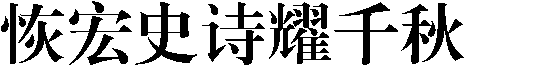 ——写在中国共产党带领中国人民全面建成小康社会之际【新华社记者：邬焕庆;赵超;熊争艳;王鹏;黄垚;戴小河】【新华社北京 7 月 8 日电，人民日报 2021 年 7 月 9 日第 3 版要闻】“经过全党全国各族人民持续奋斗，我们实现了第一个百年奋斗目标，在中华大地上全面建成了小康社会，历史性地解决了绝对贫困问题，正在意气风发向着全面建成社会主义现代化强国的第二个百年奋斗目标迈进。”7 月 1 日，习近平总书记在庆祝中国共产党成立 100 周年大会上的庄严宣告，穿透百年风云。这是中华民族的伟大光荣！这是中国人民的伟大光荣！这是中国共产党的伟大光荣！中国共产党从成立之日起，就坚持把为中国人民谋幸福、为中华民族谋复兴作为初心使命，团结带领中国人民为创造美好生活、实现民族复兴进行了长期艰辛奋斗。改革开放之初提出小康社会构想以来，中国共产党始终把人民对美好生活的向往作为奋斗目标，根据时代要求不断丰富发展小康社会的具体内涵。党的十八大以来，以习近平同志为核心的党中央统筹中华民族伟大复兴战略全局和世界百年未有之大变局，团结带领全国各族人民攻坚克难、砥砺前行，全面建成小康社会，脱贫攻坚战取得全面胜利。“小康”，这个承载美好生活梦想的古老词汇，数千年来第一次成为这片土地全体人民的真实日子。历史的丰碑将永远记录下这个光耀千秋的光荣时刻——中国共产党百年华诞之时，中国全面建成小康社会！彰显历史的担当——中国共产党以矢志不渝的初心使命，接续奋斗、久久为功，团结带领中国人民在人类的伟大时间历史中创造属于中国的伟大历史时间河北阜平，见证中国共产党百年初心的地方。1937 年 11 月，以阜平等地为中心，我们党领导建立了第一个敌后抗日根据地。党领导这里的人们，既与敌人作斗争，也与贫穷抗争，“让百姓过上好日子”始终记在一代代共产党人的心头。“全面建成小康社会，最艰巨最繁重的任务在农村、特别是在贫困地区。没有农村的小康，特别是没有贫困地区的小康，就没有全面建成小康社会。”2012 年 12 月 29 日至 30 日，习近平总书记顶风冒雪来到阜平县骆驼湾村和顾家台村，向全党全国发出脱贫攻坚的动员令。就在 1 个多月前，党的十八大召开，作出全面建成小康社会战略部署， 脱贫攻坚是实现第一个百年奋斗目标的底线任务和标志性指标。20 世纪 40 年代，20 岁的阜平农民唐荣福，在地主家干活填不饱肚子， 翻过大山投奔山西的舅舅家。直到 1962 年，唐荣福回到阜平，日子跟以前比有了好转，党领导下的新政权一直在当地苦苦进行“拔穷根”的努力。今天，得益于易地扶贫搬迁政策，100 岁的唐荣福和儿子唐俊有住在崭新的安置房。“新房住着，老父亲现在冻不着、热不着，有养老保险、低保，还有高龄补贴。”唐俊有说。2020 年 2 月 29 日，阜平整体退出贫困县序列。让贫困人口和贫困地区同全国一道进入全面小康社会是中国共产党的庄严承诺。改革开放之初，邓小平同志首先提出建设“小康社会”，明确到 20 世纪末“在中国建立一个小康社会”的奋斗目标。在全党全国各族人民努力下，这个目标在 20 世纪末如期实现，人民生活总体上达到了小康水平。在这个基础上，党的十六大提出 21 世纪头 20 年全面建设惠及十几亿人口的更高水平的小康社会的奋斗目标。党的十八大以来，全面建成小康社会、实现第一个百年奋斗目标进入关键阶段，以习近平同志为核心的党中央把脱贫攻坚摆在治国理政的突出位置， 把脱贫攻坚作为全面建成小康社会的底线任务，组织开展了声势浩大的脱贫攻坚人民战争。党和人民披荆斩棘、栉风沐雨，发扬钉钉子精神，敢于啃硬骨头，攻克了一个又一个贫中之贫、坚中之坚，脱贫攻坚取得了重大历史性成就。回望近年来脱贫攻坚的关键阶段，时光画出两条走势相反的曲线：一条向上的曲线：中央财政投入不断加大，中央财政补助地方专项扶贫资金连续五年每年增加 200 亿元。一条向下的曲线：每年剩余的贫困人口越来越少，从 2012 年的 9899 万人到 2020 年底全部脱贫。千年夙愿，百年逐梦，8 年决战……面对使命必达的历史责任，中国共产党人以历史自觉和历史韧劲，如期兑现承诺，让近 1 亿农村贫困人口全部脱贫，创造亘古未有的壮举。中央档案馆保存着一份《中华人民共和国第一个五年国民经济计划草案图表》，蕴含当时人们对现代工业的向往，述说新中国工业化建设起航的激情岁月。以此为起点，编制和实施五年计划、规划，坚持一张蓝图绘到底，成为我们党治国理政的重要方式。从提出“三步走”战略目标到确定“两个一百年”奋斗目标，我们党在不同历史时期，总是根据人民意愿和事业发展需要，提出富有感召力的奋斗目标， 团结带领人民为之奋斗。2016 年到 2020 年，“十三五”时期与全面建成小康社会的时间节点高度契合，是实现第一个百年奋斗目标的倒计时阶段。清水红砖、木门窗，窄窄的弄堂弥漫着浓浓生活气息。始建于 100 年前的上海市春阳里，是典型的老式石库门里弄。由于硬件条件限制，近百年来，这里的居民一直过着厨房合用、马桶相伴的生活。实施“十三五”规划第一年，春阳里被列为上海市风貌保护街坊实施改造， 而今这里已变身为老上海腔调与现代精致生活融合的优质社区。“家里能用上独立马桶和洗手盆是我们几十年的梦想，现在终于成真。”回迁后，老居民陈敏新夫妇感慨。为人民谋幸福、为民族谋复兴！时间改变了春阳里，从未改变在这个城市诞生的中国共产党的初心。“十三五”时期，我国经济总量跃上 100 万亿元台阶，人均国内生产总值突破 1 万美元，形成世界上最大规模中等收入群体，经济实力、科技实力、综合国力跃上新的大台阶。习近平总书记指出：“我国建设社会主义现代化具有许多重要特征，其中之一就是我国现代化是人与自然和谐共生的现代化，注重同步推进物质文明建设和生态文明建设。”100 多年前，实业家张謇对家乡江苏南通五山地区的愿景是“花园及风景区”。但因多年粗放发展，这片处于长江入海口的区域一度密布码头工厂。建设长江经济带，坚持“共抓大保护、不搞大开发”。2016 年以来，经过关停并转、生态修复，这里变身为市民们引以为豪的生态绿色廊道。从“生产锈带”到“生态绣带”，5 年间，一个个美丽蜕变在长江沿线竞相呈现。决胜全面建成小康社会，新发展理念一以贯之，既要追求经济实力大幅提升、经济结构持续优化，更要大力解决不平衡、不协调、不可持续问题。北京长安街西延线上，首钢园承载着中国钢铁工业百年发展变迁。2008 年，北京举办奥运会，首钢开始大幅压缩产能，直至 2010 年主厂区全面停产。2022 年，北京将成为“双奥之城”。借助冬奥会筹办，首钢迈入转型发展快车道，在一片工业遗迹上打造充满活力、时尚多元的创新之地。刘博强刚进首钢时是轧钢工，老厂区停产后成为冬季项目训练中心的制冰工。经历冰与火的淬炼，他决心以中国工匠的身份成为世界顶级制冰师。未来，由每一个中国人共同书写，那是实现高质量发展、创造高品质生活的光明前景。镌刻奋斗的足迹——中国共产党始终牢牢把握中国国情，突出抓重点、补短板、强弱项， 在中国大地上绘就恢宏绚丽的全面小康版图1949 年，新中国成立时，交到中国共产党手中的是一个山河破碎、一穷二白的烂摊子。当时的中国，交通十分落后，甚至连一条超过 300 米的隧道都找不到， 万里长江之上没有连通南北的桥梁。仅仅 70 余年，中国共产党带领中国人民完成我们这个蓝色星球历史上最壮丽的一次人类空间再造——14.6 万公里的铁路网，突破 500 万公里的公路网，60 多万公里的输电线路网，超过 12 万公里的油气网……一张前所未有的超级网络让这片饱经沧桑的国土生机勃勃。江苏开弦弓村，中国版图上一个普通村庄，因著名社会学家费孝通以该村为样本所著的《江村经济》而闻名于世，成为观察中国农村的一个窗口。“以往交通很不方便，当年费老从码头上船，摇船来到我们村。”村民周小芳至今记得费孝通 1981 年到村里调研的情景。1983 年，一条村里通到县城的 12.3 公里公路建成。村民记得，当时大家放了一天的鞭炮。后来又修了江村路，村民到地里就不用再划船了。沪渝高速开通后，村民从村里开上高速只要 5 分钟，1 个多小时就能到上海。现在，全村 420 多户人家，有 550 多辆小汽车，2020 年人均收入超过4 万元。便捷的交通为村庄带来更多生气。村里重点发展化纤纺织、羊毛衫编织、水产养殖三大产业，产品销往世界各地。“我这一辈子都在村里，年轻时在村办工厂上班，50 多岁的时候开起民宿，现在日子很富足。”周小芳将五代同堂的三层小楼辟出 7 间客房，在小院里种上蔬菜瓜果，花开四季。深深植根于脚下这块土地的中国共产党，在实践中总能够抓住问题的关键，她为中国人民描画的小康蓝图，不仅实事求是、一以贯之，更能做到不断丰富和发展。从提出小康目标开始，我们党不断赋予其新的内涵——党的十二大提出，城乡人民的收入将成倍增长，人民的物质文化生活可以达到“小康水平”。这是党的全国代表大会首次使用“小康”概念。党的十三大提出，到 20 世纪末，人民生活达到小康水平。党的十五大提出，在中国这样一个十多亿人口的国度里，进入和建设小康社会，是一件有伟大意义的事情。这是党在正式文献中首次使用“小康社会” 概念。党的十六大明确提出，全面建设小康社会的目标。党的十八大提出和确立实现全面建成小康社会的新目标，要求全面把握机遇，沉着应对挑战，赢得主动，赢得优势，赢得未来，确保到 2020 年实现全面建成小康社会宏伟目标。从“建设”到“建成”，一字之变，体现责任担当。努力缩小城乡区域发展差距，是全面建成小康社会的一项重要任务。40 岁的谢玉龙，老家在山高路险的“革命摇篮”井冈山。这里处于罗霄山脉中段，被 500 多座大大小小的峰峦包围。曾经，只有几条羊肠小路穿过五大哨口，通往周边各县。90 多年前，毛泽东率工农革命军从湘赣边界出发，翻山越岭，抵达井冈山。今日井冈山，立体交通网四通八达：山里 25 户以上的村庄，村村通了水泥路；国内第一条四车道盘山高速公路蜿蜒在崇山峻岭间，将井冈山纳入全国高速网；京九铁路大动脉穿山而过；“高路入云端”，井冈山机场日均几十个航班飞往全国各地。2016 年 2 月，习近平总书记就是乘飞机从北京抵达井冈山革命老区。习近平总书记强调“全面建成小康社会一定要让为人民共和国诞生作出重要贡献的革命老区发展得更好”。18 岁时谢玉龙第一次走出大山，到省城读大学。毕业后南下深圳，进入知名科技企业，收入可观。但落后的家乡始终是心中的挂念，他觉得人生应该有另一种选择。2010 年，谢玉龙辞去工作，回到村里养鸡。在党和政府的政策帮扶下，一个个难题迎刃而解，现在谢玉龙的养鸡场每年约有 20 万只蓄养鸡出栏，直接帮助村里 60 多户村民增收。谢玉龙和井冈山的乡亲们，靠着这样的努力，让自己脚下的路越走越宽。当中国特色社会主义进入新时代，我国经济由高速增长阶段转向高质量发展阶段，对区域协调发展提出了新的要求。习近平总书记指出：“要形成几个能够带动全国高质量发展的新动力源， 特别是京津冀、长三角、珠三角三大地区，以及一些重要城市群。不平衡是普遍的，要在发展中促进相对平衡。这是区域协调发展的辩证法。”今年 1 月 1 日，相距 280 公里的成都国际铁路港和重庆国际物流枢纽园区内，汽笛声同时响起，两地发出的中欧班列都被冠以“成渝号”，驶向欧洲。一年前，中央提出大力推动成渝地区双城经济圈建设，两地协同发展渐入佳境。2014 年，经营近 20 年制鞋厂的邹代强回到家乡四川省安岳县，创办以“渝成”命名的制鞋产业园。安岳处在成都和重庆的中点位置，承接两地产业转移的条件得天独厚。产业园从冷清到热闹，目前入园企业达到 72 家。安岳被纳入双城经济圈，邹代强成了“圈里人”，许多企业管理人员每天往返两地，上演“双城记”。交通互联、产业共融、民生共享，瞄准的是区域内发展不平衡不协调的问题。“我在浙江嘉善工作，以前看病要在户籍所在地江苏吴江备案，医药费先自付，等工作日再回吴江报销，现在直接刷医保卡就可以了。”奔忙在长三角地区的上班族钱洁说。41 个城市实现医保一卡通，10 个有轨道交通的城市乘车一码通行，全面取消高速公路省界收费站……在经济发展水平整体较高的长三角，区域协调发展正向实现“一体化”迈进。从成渝双城经济圈到长三角一体化，从京津冀协同发展到粤港澳大湾区， 从长江经济带到黄河流域生态保护和高质量发展，中国版图上加速崛起新增长极。俯瞰这幅版图，中华民族伟大复兴正展现出从未有过的绚烂景象——  这是一个流动中国，交通网越织越密，现代流通体系加快建设，上下游产业链逐步打通，“人悦其行、物优其流”的愿景正变成现实；这是一个活力中国，超过 1 亿户的市场主体，新业态新模式新制造竞逐新赛道，创新创造潜能得以充分释放；这是一个美丽中国，珍视绿水青山，留住蓝天白云，守护一江清水，走向生产发展、生活富裕、生态良好的文明发展道路。2021 年 7 月 1 日，雄安新区，热火朝天。在 18 万建设大军的努力之下，一个个核心功能区正渐次而起。新区里，四年前开始栽种的“千年秀林”，已是郁郁葱葱。古老的神州大地上，梦想和希望再次启航！ 标注民生的温度——中国共产党始终坚持以人民为中心，一切为了人民，一切依靠人民， 让全面建成小康社会惠及全体人民1934 年 11 月，中国工农红军长征路过湖南汝城县沙洲村，三位女红军把仅有的一条被子剪下半条送给村民徐解秀，说：“红军同其他当兵的不一样， 是共产党领导的，是人民的军队，革命就是为老百姓过上好生活。”人民的冷暖，始终放在中国共产党人的心间；人民的心间，感受了“半条被子”映照出的温暖，今天已被全面小康的阳光充盈。获得感、幸福感、安全感——全面建成小康社会进程中，一张张群众笑脸，绘就色彩斑斓的小康中国。以江西井冈山神山村为代表，许多摆脱贫困的村庄，会在显眼的地方设立一面定格了村民微笑表情的“笑脸墙”。脱贫攻坚改变的不仅是生活，更有精神面貌的焕然一新。贵州遵义市花茂村原来叫“荒茅田”，现在已经脱贫。经营农家乐的村民王治强家中，有一面“笑脸墙”。2015 年 6 月，习近平总书记来到花茂村，在王治强家中与村民交谈时说：“党中央的政策好不好，要看乡亲们是笑还是哭。”花繁叶茂的花茂村笑了。“村里游客越来越多，过上现在的好生活，大家天天都乐呵呵的。”王治强说。全面小康，出发点和最终落脚点是人民幸福。习近平总书记强调：“党的一切工作必须以最广大人民根本利益为最高标准。我们要坚持把人民群众的小事当作自己的大事，从人民群众关心的事情做起，从让人民群众满意的事情做起，带领人民不断创造美好生活！”从脱贫攻坚到筑牢民生保障网，从解决“民生之盼”到实现“民生之变”，全面小康是以人民为中心的小康，是实实在在的小康。一组数据，彰显“十三五”期间的民生答卷：城镇新增就业人数累计超过6000 万人；全国 99.8%的义务教育学校办学条件达标；养老服务床位数超过761 万张；基本医疗保险覆盖 13.6 亿人，基本养老保险覆盖近 10 亿人，建成世界上规模最大的社会保障体系……一块 86 英寸的智能交互黑板，一只麦克风，两台摄像机，一台壁挂录播机。这是海拔 3500 多米的四川若尔盖县红星镇中心校音乐教室的标配。2021 年 5 月 14 日，三年级二班的 42 名学生通过大屏幕学唱儿歌《两只小象》，老师郭维纳在 470 公里外的成都天涯石小学。这座青藏高原东北边缘的学校有 60 多年历史，一直缺少艺术类老师，以前的音乐课常常由语文老师上。2020 年秋季学期开始，学校通过“一块屏”建立起专递课堂，让孩子们有了专业音乐老师。“这学期学会了好几首歌，我最喜欢《点点头、握握手》。”9 岁的藏族女孩康周旺姆很盼望每周五的音乐课，不仅自己时常哼唱，还回家教弟弟妹妹唱。“一块屏”已飞入中国几百万间教室，“专递课堂”“名师课堂”“名校网络课堂”等远程教育工程，让越来越多边远地区的孩子们享受优质教育资源。科技赋能，体现在当代中国人生活的方方面面。75 岁的北京市西城区德胜社区居民周自仲，患有高血压、高血糖等多种慢性病。年前，他与所在社区卫生服务中心的医生谢妍签约，有了自己的家庭医生。“每次来看病，都是固定诊室、固定医生，有时还能跟大医院专家交流。” 周自仲说，去年夏天，他在家庭医生陪同下，接受北大第一医院专家的远程视频问诊。虽然每个家庭医生团队要签约2000 多位居民，但通过“互联网+智慧家医” 模式，居民在挂号时可通过医保卡自动关联、智能识别，实现签约医生与患者“一对一”定向分诊。浙江杭州，走进余杭区仓溢东苑小区，智能的气息扑面而来：智能人脸识别系统提醒业主戴好口罩，无人快递车在小区来回寄送包裹……对于这里的居民而言，生活便利性前所未有。缴纳水电费、维修家电可在手机上预约，“算法”可以帮老人合理安排体检时间，为小孩预订托管教室。江西鄱阳湖畔，陆续开始夏收。“85 后”农民喻莹已经不用“双脚下田”，机器可以收割。他发现，今年穗子很饱满，春耕时无人机直播的水稻比人工撒播的水稻亩产要高。8000 多亩早稻用机器收割，预计一周可完成，比人工收割节省一半成本。随着无人机、物联网、大数据等智能设备技术在农村的推广，中国千百年来沿袭的农业生产方式正在改变，“无人农业”掀起燎原之势。神州巨变，山河锦绣。今日的中华大地上，一幅壮美画卷已经展开——经济更加发展、民主更加健全、科教更加进步、文化更加繁荣、社会更加和谐、人民生活更加殷实。在新的征程上，我们必须坚持中国共产党坚强领导，充分发挥好中国特色社会主义制度优势，不断为美好生活而奋斗。面向未来——江山如画，意气风发！（新华社北京 7 月 8 日电 记者邬焕庆、赵超、熊争艳、王鹏、黄垚、戴小河）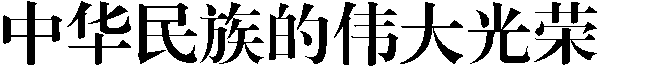 ——论全面建成小康社会【人民日报评论员】【人民日报 2021 年 7 月 2 日第 4 版要闻】这是中华民族的伟大光荣！这是中国人民的伟大光荣！这是中国共产党的伟大光荣！在庆祝中国共产党成立 100 周年大会上，习近平总书记代表党和人民庄严宣告：“经过全党全国各族人民持续奋斗，我们实现了第一个百年奋斗目标， 在中华大地上全面建成了小康社会，历史性地解决了绝对贫困问题，正在意气风发向着全面建成社会主义现代化强国的第二个百年奋斗目标迈进。”千年夙愿，百年奋斗，中华民族孜孜以求的美好梦想成为现实，中华民族伟大复兴向前迈出新的一大步，历史将永远铭记这一光荣的时刻！“民亦劳止，汔可小康。”小康，是中华民族自古以来追求的理想社会状态。中国共产党一经诞生，就把为中国人民谋幸福、为中华民族谋复兴确立为自己的初心使命。改革开放之初，邓小平同志首先用小康来诠释中国式现代化，明确提出到 20 世纪末“在中国建立一个小康社会”的奋斗目标。在全党全国各族人民共同努力下，这个目标在上世纪末如期实现，人民生活总体上达到小康水平。习近平总书记指出：“到建党 100 周年时，全面建成惠及十几亿人口的更高水平的小康社会，是我们党进入新世纪后，在基本建成小康社会基础上提出的奋斗目标，是对人民的庄严承诺。”全面建成小康社会，既深深体现了今天中国人的理想，也深深反映了中华民族千百年来的不懈追求， 是我们党向人民、向历史作出的庄严承诺，是 14 亿多中国人民的共同期盼。百年岁月峥嵘，百年成就辉煌。自改革开放之初党中央提出小康社会的战略构想以来，我们把人民对美好生活的向往作为奋斗目标，几代人一以贯之、接续奋斗，一茬接着一茬干，一棒接着一棒跑，全面建设小康社会取得了显著成绩。党的十八大以来，以习近平同志为核心的党中央统筹中华民族伟大复兴战略全局和世界百年未有之大变局，统筹推进“五位一体”总体布局、协调推进“四个全面”战略布局，团结带领全国各族人民攻坚克难、砥砺前行， 吹响了决胜全面建成小康社会的冲锋号。2020 年我国国内生产总值超过 100——论全面建成小康社会【人民日报评论员】【人民日报 2021 年 7 月 2 日 第 4 版 要闻】万亿元，人均国内生产总值超过 1 万美元；8 年来现行标准下 9899 万农村贫困人口全部脱贫，脱贫攻坚战取得全面胜利；基本医疗保险覆盖 13.6 亿人，基本养老保险覆盖超过 10 亿人，建成世界上规模最大的社会保障体系……一项项彪炳史册的发展成果，激荡国家富强、人民幸福的崭新气象。中华民族迎来了从站起来、富起来到强起来的伟大飞跃，实现中华民族伟大复兴进入了不可逆转的历史进程。雄关漫道真如铁，而今迈步从头越。全面建成小康社会在我国社会主义现代化建设进程中具有里程碑意义，为我国进入新发展阶段、朝着第二个百年奋斗目标进军奠定了坚实基础。同时我们清醒认识到，这只是我们迈向中华民族伟大复兴的关键一步。习近平总书记强调：“过去一百年，中国共产党向人民、向历史交出了一份优异的答卷。现在，中国共产党团结带领中国人民又踏上了实现第二个百年奋斗目标新的赶考之路。”这为我们启航新征程、扬帆再出发发出了动员令。在新的伟大征程上，我们要继续谦虚谨慎、戒骄戒躁，继续艰苦奋斗、锐意进取，乘势而上开山河、风雨无阻向前进，为实现第二个百年奋斗目标、实现中华民族伟大复兴的中国梦而奋力拼搏，在新时代铸就新的历史伟业。——论学习贯彻习近平总书记在庆祝中国共产党成立一百周年大会上重要讲话（人民日报评论员）【人民日报 2021 年 7 月 3 日第 2 版要闻】      “民亦劳止，汔可小康。”全面建成小康社会，承载着中华民族孜孜以求的美好梦想。中国共产党从成立之日起，就坚持把为中国人民谋幸福、为中华民族谋复兴作为初心使命，团结带领中国人民为创造自己的美好生活进行了长期艰辛奋斗。      在庆祝中国共产党成立 100 周年大会上，习近平总书记代表党和人民庄严宣告：“经过全党全国各族人民持续奋斗，我们实现了第一个百年奋斗目标， 在中华大地上全面建成了小康社会，历史性地解决了绝对贫困问题，正在意气风发向着全面建成社会主义现代化强国的第二个百年奋斗目标迈进。”庄严的宣告，响彻寰宇、掷地有声、振奋人心。中国共产党团结带领中国人民，自强不息、艰苦奋斗，依靠自己的双手，付出难以想象的辛劳和汗水，摆脱了绝对贫困，走上了全面小康、共同富裕的康庄大道。正如习近平总书记豪迈宣示的：“这是中华民族的伟大光荣！这是中国人民的伟大光荣！这是中国共产党的伟大光荣！”      回望百年奋斗征程，在不同历史时期，我们党总是根据人民意愿和事业发展需要，提出富有感召力的奋斗目标，团结带领人民为之奋斗。改革开放之初，邓小平同志首先用小康来诠释中国式现代化，明确提出到 20 世纪末“在中国建立一个小康社会”的奋斗目标。在全党全国各族人民努力下，这个目标在 20 世纪末如期实现，人民生活总体上达到了小康水平。在这个基础上，党的十六大提出 21 世纪头 20 年全面建设惠及十几亿人口的更高水平的小康社会的奋斗目标。党的十六大以来，我们党扭住这个奋斗目标，一茬接着一茬干，一棒接着一棒跑，全面建设小康社会取得了显著成绩。      历史的画卷，在砥砺前行中铺展；时代的华章，在新的奋斗里书写。党的十八大以来，我国发展进入新的历史方位，全面建成小康社会、实现第一个百年奋斗目标进入关键阶段。以习近平同志为核心的党中央把全面建成小康社会放在“四个全面”战略布局的首位，把脱贫攻坚作为全面建成小康社会的——论学习贯彻习近平总书记在庆祝中国共产党成立一百周年大会上重要讲话【人民日报评论员】【人民日报 2021 年 7 月 3 日 第 2 版 要闻】底线任务和标志性指标，吹响了决战决胜的冲锋号。经过 8 年持续奋斗，我国经济实力、科技实力、综合国力和人民生活水平跃上了新的大台阶。2020 年我国国内生产总值超过 100 万亿元，人均国内生产总值超过 1 万美元，8 年来现行标准下 9899 万农村贫困人口全部脱贫，三大攻坚战取得决定性成就， 城镇化率超过 60%，中等收入群体超过 4 亿人，千百年来困扰中华民族的绝对贫困问题历史性地画上句号，在中华大地上全面建成了小康社会，中华民族伟大复兴向前迈出了新的一大步。      全面建成小康社会，实现第一个百年奋斗目标，是我们迈向中华民族伟大复兴的关键一步，在中国共产党奋斗史、新中国发展史、中华民族文明史上都具有里程碑意义；全面建成小康社会，实现第一个百年奋斗目标，充分彰显了中国共产党领导和中国特色社会主义制度优势，激励着全党全国各族人民再接再厉，向实现第二个百年奋斗目标继续奋勇前进。在全面建成小康社会的历史进程中，我们更加深刻地认识到：中国共产党具有无比坚强的领导力、组织力、执行力，是中国人民最可靠、最坚强的主心骨，党的领导是党和国家的根本所在、命脉所在，是全国各族人民的利益所系、命运所系；人民是历史的创造者，是决定党和国家前途命运的根本力量，江山就是人民、人民就是江山，我们党打江山、守江山，守的是人民的心，为的是让人民过上好日子；我国社会主义制度具有非凡的组织动员能力、统筹协调能力、贯彻执行能力，能够充分发挥集中力量办大事、办难事、办急事的独特优势。在新的征程上，我们必须坚持中国共产党坚强领导，充分发挥好中国特色社会主义制度优势，团结带领中国人民不断为美好生活而奋斗！      习近平总书记指出：“全面建成小康社会不是终点，而是新生活、新奋斗的起点。”我们已经全面建成小康社会，接下来要为全面建成社会主义现代化强国而奋斗，让老百姓生活更加富裕、更加幸福。现在，全面建设社会主义现代化国家新征程已经开启，向第二个百年奋斗目标进军的号角已经吹响。摆在全党全国各族人民面前的使命更光荣、任务更艰巨、挑战更严峻、工作更伟大。踏上新的赶考之路，牢记党的性质宗旨，牢记党的初心使命，不懈奋斗，永远奋斗，我们就一定能创造无愧于党、无愧于人民、无愧于时代的新业绩！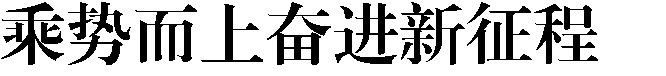 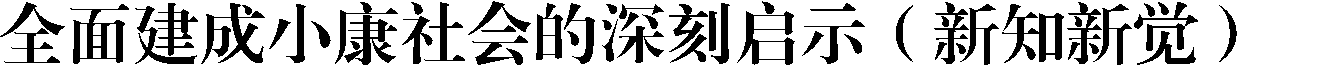 【作者：张述存】【人民日报 2021 年 7 月 6 日第 13 版理论】全面建成小康社会，是我们党确定的“两个一百年”奋斗目标的第一个百年奋斗目标，是实现中华民族伟大复兴中国梦的关键一步。全面建成小康社会，充分体现了我们党的性质宗旨、价值追求和治国理政能力，为我们奋进全面建设社会主义现代化国家新征程带来了深刻启示、提供了宝贵精神资源。始终致力于促进人的全面发展和社会全面进步。全面建成小康社会，关注的是人民群众生活水平的全面提高和整个社会的发展进步，通过统筹推进中国特色社会主义经济、政治、文化、社会、生态文明建设，促进人的全面发展和社会全面进步。全面建成小康社会立足于社会主义现代化建设实践，其内涵在这一伟大实践中不断丰富和发展，彰显了马克思主义重视实践并强调通过人类实践改变世界的思想。因此，全面建成小康社会是我们党认真总结历史经验教训、科学把握我国社会生产力发展状况而确立的科学发展目标和努力方向，是马克思主义价值追求在当代中国的具体体现。立足中华优秀传统文化推动社会主义事业发展。“小康”这个概念出自《礼记·礼运》，是中华民族自古以来追求的理想社会状态。改革开放后，我们党提出了建设小康社会的目标，强调推动经济发展和提高人民生活水平，并在实践发展和理论创新中确立了全面建成小康社会的宏伟目标和发展蓝图。使用“小康”这个概念来确立中国的发展目标，既符合中国发展实际，也容易得到广大人民群众的理解和支持；既传承了中华优秀传统文化，并将之有机融合于社会主义建设，又反映了当代中国基本国情和时代特征，展示了中国特色社会主义事业全面发展的美好前景。不断深化对社会主义建设的规律性认识。一个国家走什么样的发展道路、采取什么样的发展模式、确立什么样的发展目标，必须符合自身发展条件和具体国情，遵循社会发展规律。在改革开放历史新时期，我们党团结带领人民开辟中国特色社会主义道路，形成中国特色社会主义理论体系，建立中国特色社会主义制度，发展中国特色社会主义文化，推动中国特色社会主义进全面建成小康社会的深刻启示（新知新觉）【作者：张述存】【人民日报 2021 年 7 月 6 日 第 13 版 理论】入了新时代。随着我国经济社会发展，我们党在改革开放之初提出的建设小康社会的目标要求也不断深化和细化，直到党的十九大提出决胜全面建成小康社会的具体要求。小康社会目标要求的发展变化，是我们党在及时分析和把握我国不断变化的发展条件和具体国情基础上不断调整完善的结果，是我们党不断总结我国发展经验教训特别是全面总结改革开放以来的发展经验， 从而不断深化对社会主义本质和社会主义建设的认识的结果，是对社会主义建设规律的深刻把握和遵循。深入贯彻落实新发展理念。理念是行动的先导，一定的发展实践都是由一定的发展理念来引领的。党的十八届五中全会提出的创新、协调、绿色、开放、共享的发展理念，是我们党在深刻总结国内外发展经验教训的基础上形成的，集中反映了我们党对经济社会发展规律认识的深化，是当前和未来一个时期我国发展思路、发展方向、发展着力点的集中体现。新发展理念在全面建成小康社会中得到了充分体现，全面建成小康社会是贯彻落实新发展理念的结果。新发展理念是习近平新时代中国特色社会主义思想的重要组成部分。在习近平新时代中国特色社会主义思想指引下，立足新发展阶段、贯彻新发展理念、构建新发展格局，全面建设社会主义现代化国家就一定能开好局、起好步，不断取得更大的发展成就。（作者为山东省中国特色社会主义理论体系研究中心社科院基地研究员）——深入学习贯彻习近平总书记关于全面建成小康社会的重要论述【北京市习近平新时代中国特色社会主义思想研究中心	黄一兵】【人民日报 2020 年 5 月 12 日第 9 版理论】开栏的话本报理论版今起开设“决胜全面小康、决战脱贫攻坚专论”栏目，旨在帮助广大干部群众深入理解全面建成小康社会和决战决胜脱贫攻坚的意义、历程、成就，深入把握其彰显的制度优势、带来的深刻启示。敬请关注。全面建成小康社会是“两个一百年”奋斗目标的第一个百年奋斗目标，是实现中华民族伟大复兴中国梦的关键一步。全面建成小康社会进入决战决胜阶段，深入学习贯彻习近平总书记关于全面建成小康社会的重要论述，对于战胜各种艰难险阻，坚忍不拔向着既定目标前进，奋力夺取全面建成小康社会、决战脱贫攻坚的伟大胜利具有重大而深远的意义。中国人民的共同期盼全面建成小康社会是我们党向人民、向历史作出的庄严承诺，是 14 亿中国人民的共同期盼。中国共产党人的初心和使命，就是为中国人民谋幸福， 为中华民族谋复兴。在不同历史时期，我们党都根据人民意愿和事业发展需要，提出富有感召力的奋斗目标，团结带领人民共同奋斗。改革开放之初，邓小平同志首先用小康来诠释中国现代化，明确提出到20 世纪末“在中国建立一个小康社会”的奋斗目标。党的十二大正式提出到 20 世纪末要使人民生活达到小康水平。党的十三大提出经济建设“三步走”战略。党的十五大把“三步走”战略进一步具体化。经过不懈努力，到 20 世纪末，我国胜利实现“三步走”战略的前两步目标。党的十六大作出“人民生活总体上达到小康水平”的判断，并把全面建设小康社会作为到 2020 年的奋斗目标，要求在本世纪头 20 年集中力量，全面建设惠及十几亿人口的更高水平的小康社会。在党的十六大以后 10 年发展成就的基础上，党的十八大明确提出全面建成小康社会的新目标，作出新部署。党的十八大以来，以习近平同志为核心的党中央把全面建成小康社会纳入“四个全面”战略布局，并居于引领位置。坚持以人民为中心的发展思想，提出并深入贯彻创新、协调、绿色、开放、共享的新发展理念，统筹推进“五位一体”总体布局、协调推进“四个全面”战略布局，着力引领经济高质量发展， 深化供给侧结构性改革，奋力打赢脱贫攻坚这场硬仗，加强美丽中国建设， 解决发展不平衡、不协调、不可持续等问题，朝着全面建成小康社会的目标扎实迈进。在党的十八大以来党和国家取得历史性成就、发生历史性变革的基础上， 党的十九大提出全面建成小康社会决胜期的奋斗目标，要求全党在“两个一百年”奋斗目标的历史交汇期，既全面建成小康社会、实现第一个百年奋斗目标， 又乘势而上开启全面建设社会主义现代化国家新征程，向第二个百年奋斗目标进军。全面建成小康社会更重要更难做到的是“全面”习近平总书记指出：“全面建成小康社会，强调的不仅是‘小康’，而且更重要的也是更难做到的是‘全面’。”强调“全面”，集中体现了习近平总书记对全面建成小康社会的系统思考和整体谋划。全面小康是“五位一体”全面进步的小康。全面小康覆盖的领域要全面， 是“五位一体”全面进步。在以经济建设为中心的同时，全面推进经济建设、政治建设、文化建设、社会建设、生态文明建设，促进我国社会主义现代化建设各个环节、各个方面协调发展，就能更好推动经济更加发展、民主更加健全、科教更加进步、文化更加繁荣、社会更加和谐、人民生活更加殷实。全面小康是惠及全体人民的小康。全面小康覆盖的人口要全面，是惠及全体人民的小康。民生问题是影响实现全面建成小康社会目标的突出因素， 发展不全面的问题很大程度上也表现在不同社会群体的民生保障方面。解决这些问题，需要按照人人参与、人人尽力、人人享有的要求，坚守底线、突出重点、完善制度、引导预期，注重机会公平，持续加大保障和改善民生力度， 不断提高人民生活水平，实现全体人民共同迈入全面小康社会。全面小康是城乡区域共同的小康。全面小康覆盖的区域要全面，是城乡区域共同的小康。努力缩小城乡区域发展差距，是全面建成小康社会的一项重要任务。缩小城乡区域发展差距，不仅要缩小国内生产总值总量和增长速度的差距，而且要缩小居民收入水平、基础设施通达水平、基本公共服务均等化水平、人民生活水平等方面的差距。必须清楚地认识到，我国幅员辽阔，各地发展差距较大，生产力发展水平层次多，不可能实现同一水平小康。全面建成小康社会是就全国而言的， 而不是每个地区、每个人都达到同一水平。如期全面建成小康社会，要求既坚持一定标准，又防止好高骛远；既紧盯 2020 年这一重要时间节点，又立足于打基础、谋长远、见成效。打好决胜全面建成小康社会三大攻坚战关于全面建成小康社会，习近平总书记指出：“这个时跨本世纪头 20 年的奋斗历程到了需要一鼓作气向终点线冲刺的历史时刻。”党的十九大对决胜全面建成小康社会作出明确规划和部署，强调突出抓重点、补短板、强弱项， 特别是坚决打好防范化解重大风险、精准脱贫、污染防治三大攻坚战。习近平总书记强调，预判风险所在是防范风险的前提，把握风险走向是谋求战略主动的关键。全面建成小康社会的决胜阶段，也是改革的关键阶段、问题的显现阶段、矛盾的多发阶段，必须把防风险摆在突出位置，着力破解各种矛盾和问题，坚持标本兼治，注重完善体制机制，防范化解风险。加强风险监测、预警、应急处置能力，有效防范“黑天鹅”“灰犀牛”。防止外部风险演化为内部风险，防止经济金融风险演化为政治社会风险，防止个体风险演化为系统性风险，为全面建成小康社会创造良好环境。小康不小康，关键看老乡。习近平总书记指出：“如果贫困地区长期贫困， 面貌长期得不到改变，群众生活长期得不到明显提高，那就没有体现我国社会主义制度的优越性，那也不是社会主义。”在领导脱贫攻坚的实践中，以习近平同志为核心的党中央明确提出脱贫攻坚的目标任务，这就是到 2020 年现行标准下的贫困人口全部脱贫、贫困县全部摘帽、解决区域性整体贫困。习近平总书记深刻阐述脱贫攻坚的基本方略，这就是精准扶贫、精准脱贫。习近平总书记科学指引脱贫攻坚的前进方向，在脱贫攻坚初期，强调打赢脱贫攻坚战的重要性、紧迫性、艰巨性，加强顶层设计，提供制度保障；在脱贫攻坚中期，要求集中力量攻克深度贫困堡垒，解决“两不愁三保障”突出问题，加强作风建设和能力建设，力戒形式主义、官僚主义，防止数字脱贫、虚假脱贫；在脱贫攻坚后期，强调防止脱贫摘帽后松劲懈怠，做到摘帽不摘责任、不摘政策、不摘帮扶、不摘监管，把巩固脱贫成果、防止返贫摆到更加重要位置。环境污染是民生之患、民心之痛，保护生态环境事关全面建成小康社会和中华民族永续发展。习近平总书记指出：“良好生态环境是全面建成小康社会的重要体现，是人民群众的共有财富”。 打好污染防治攻坚战，要求我们正确处理好经济发展同生态环境保护的关系，牢固树立保护生态环境就是保护生产力、改善生态环境就是发展生产力的理念，更加自觉地推动绿色发展、循环发展、低碳发展，决不以牺牲环境为代价去换取一时的经济增长。中华民族伟大复兴征程上的重要里程碑如期全面建成小康社会，是中华民族伟大复兴征程上的一座重要里程碑， 彰显人类社会迈向文明进步繁荣发展的中国智慧和中国贡献。全面建成小康社会，将实现中华民族发展史上消除绝对贫困的伟大壮举。千百年来，丰衣足食一直是人民群众的追求和愿望。新中国成立后特别是改革开放以来，在中国共产党的坚强领导下，我国逐步启动大规模、有计划、有组织的扶贫开发，创造了举世瞩目的减贫成就。中国特色社会主义进入新时代，习近平总书记把脱贫攻坚摆在治国理政的突出位置，脱贫攻坚力度之大、规模之广、影响之深前所未有。中华民族千百年来存在的绝对贫困问题，将在我们这一代人的手中历史性地得到解决。全面建成小康社会，将迈出实现中华民族伟大复兴中国梦的关键一步。习近平总书记指出：“实现中华民族伟大复兴的中国梦，就是要实现国家富强、民族振兴、人民幸福”“实现中国梦，第一步是全面建成小康社会。”这些重要论述表明，全面建成小康社会是实现中国梦的阶段性目标，在实现中华民族伟大复兴中国梦中具有重要历史地位。如期全面建成小康社会，对于顺利开启新征程，全面建设社会主义现代化强国具有承上启下的重大意义。全面建成小康社会，将开辟人类社会走向现代化的崭新道路。习近平总书记指出，实现社会主义现代化和中华民族伟大复兴是坚持和发展中国特色社会主义的总任务，要在全面建成小康社会的基础上，分两步走全面建成社会主义现代化强国；强调“现代化的本质是人的现代化”，要“推进国家治理体系和治理能力现代化”“要在坚持以经济建设为中心的同时，全面推进经济建设、政治建设、文化建设、社会建设、生态文明建设，促进现代化建设各个环节、各个方面协调发展”。如期全面建成小康社会，正是走“中国式的现代化” 道路结出的丰硕成果，为人类社会走向现代化贡献了中国智慧和中国方案。（执笔：黄一兵）“全面建成小康社会”有关文章汇编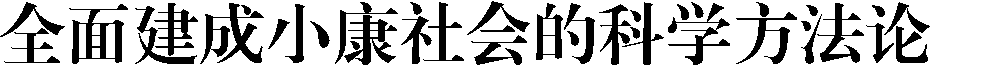 【广西师范大学马克思主义学院特聘教授 陈金龙】【人民日报 2020 年 7 月 23 日第 9 版理论】核心阅读从战略高度认识与谋划全面建成小康社会，彰显了高瞻远瞩的战略思维。建成高标准、全覆盖的小康社会，统筹推进疫情防控和经济社会发展，是辩证思维的具体运用。打赢三大攻坚战，体现了抓住关键、重点突破的工作思路。到 2020 年全面建成小康社会，是我们党向人民、向历史作出的庄严承诺。党的十八大以来，以习近平同志为核心的党中央从战略高度统筹推进全面建成小康社会，坚决打赢决胜全面小康三大攻坚战，形成了全面建成小康社会的科学方法论。这一科学方法论是马克思主义思想方法和工作方法的集中体现，为决胜全面小康提供了思想指引和实践指南。从战略高度认识与谋划全面建成小康社会全面建成小康社会是实现中华民族伟大复兴中国梦的关键一步。习近平总书记将全面建成小康社会摆到战略目标高度来认识，置于战略布局中来谋划，彰显了马克思主义政治家、思想家、战略家高瞻远瞩的战略思维。党的十五大首次提出“两个一百年”奋斗目标，党的十六大、党的十七大将全面建设小康社会作为第一个百年奋斗目标提了出来。党的十八大综观国际国内大势，提出到 2020 年全面建成小康社会。由“建设”到“建成”，一字之差，赋予全面小康更高的标准、更丰富的内涵。实现这一目标，国家发展和人民生活水平将迈上一个新台阶，并为实现第二个百年奋斗目标、实现中华民族伟大复兴奠定坚实基础，具有重要战略意义。“十三五”时期与实现全面建成小康社会奋斗目标的时间节点高度契合，“十三五”规划聚焦这一目标来制定和实施，为全面建成小康社会提供了依托和支撑。为确保全面建成小康社会目标如期实现，党的十八大以来，以习近平同志为核心的党中央从坚持和发展中国特色社会主义全局出发，提出并形成了“四个全面”战略布局。其中，全面建成小康社会是战略目标，全面深化改革、全面依法治国、全面从严治党是战略举措，服务于战略目标、确保战略目标的实现。通过全面深化改革，推进国家治理体系和治理能力现代化，破除全面建成小康社会的制度瓶颈，不断激发社会活力，解放和发展生产力。全面依法治国，坚持依法治国、依法执政、依法行政共同推进，坚持法治国家、法治政府、法治社会一体建设，实现科学立法、严格执法、公正司法、全民守法，确保国家生活和社会生活有序运行，实现社会和谐稳定。全面深化改革和全面依法治国，为全面建成小康社会提供发展动力和法治保障。全面从严治党，把党建设得更加坚强有力，特别是解决妨碍全面建成小康社会的干部作风问题，如脱贫攻坚中的形式主义、官僚主义、弄虚作假、急躁厌战情绪和消极腐败现象，为全面建成小康社会提供政治保障。当今世界正经历百年未有之大变局，国际国内环境发生深刻复杂变化，各种风险挑战明显增多，但经济全球化的大势没有变，我们仍处在重要战略机遇期的判断没有变，这是实现全面建成小康社会目标的有利条件。突如其来的新冠肺炎疫情对我国经济社会发展带来前所未有的冲击，但我国经济稳中向好、长期向好的基本趋势没有改变。从要素支撑看，产业基础比较好，配套能力比较强，劳动力比较充裕，人力资本不断积累，这些都能够有效支撑我国经济中长期增长。应对疫情催生的许多新产业新业态快速发展，为加快科技发展、推动产业优化升级带来新机遇。全面把握战略机遇期内涵和条件的变化，才能应对挑战，赢得主动、赢得优势，确保全面建成小康社会目标的实现。坚持统筹兼顾，确保如期全面建成小康社会习近平总书记指出：“统筹兼顾是中国共产党的一个科学方法论。它的哲 学内涵就是马克思主义辩证法。”全面建成小康社会是建成高标准的小康社会、覆盖全面的小康社会，需要增强辩证思维，坚持统筹兼顾。统筹推进疫情防 控和经济社会发展，是确保如期全面建成小康社会的新要求，是辩证思维的 具体运用。进入新时代，党中央顺应经济社会发展新要求和广大人民群众新期待， 提出了全面建成小康社会新的目标要求，赋予“小康”更高标准。全面建成小康社会，意味着经济高质量发展、人民生活水平和质量普遍提高、国民素质和社会文明程度显著提高、生态环境质量总体改善、各方面制度更加成熟更加定型。在努力建设高标准的小康社会的同时，我们也要深刻认识到，对于全面小康要辩证、全面地看待。由于我国幅员辽阔，各地发展差距较大，生产力发展水平多层次，全面建成小康社会不可能是同一水平小康。全面建成小康社会，既要坚持一定标准，又要防止好高骛远，脱离国情和实际盲目提高标准。全面建成小康社会强调的不仅是“小康”，更为重要的是“全面”。“小康”是发展水平的要求，“全面”是发展平衡性、协调性、可持续性的要求。全面小康覆盖的领域全面，是经济、政治、文化、社会、生态文明全面发展的小康社会。其中，经济发展是基础，全面建成小康社会必须坚持以经济建设为中心， 通过经济发展带动整个社会进步。全面小康覆盖的人口全面，是惠及全体人民的小康，特别是让农村和贫困地区人民一道迈入小康，共享发展成果是全面建成小康社会的内在要求。全面小康覆盖的区域全面，是城乡区域共同的小康。没有农村的全面小康和欠发达地区的全面小康，就没有全国的全面小康。全面建成小康社会要求统筹城乡区域发展，逐步缩小城乡区域发展差距， 促进城乡区域共同繁荣。新冠肺炎疫情对全面建成小康社会目标的实现造成较大影响，努力把损失降到最低，确保全面建成小康社会目标的实现，要求在常态化疫情防控条件下，坚持稳中求进工作总基调，坚定实施扩大内需战略，坚持以改革开放为动力推动经济高质量发展。全面推进复工复产达产，畅通产业循环、市场循环、经济社会循环，加快推进投资项目建设，形成供需良性互动，恢复正常经济社会秩序。加快 5G、物联网、人工智能、工业互联网等新型基础设施建设，培育壮大新的增长点增长极，着力解决发展不平衡不充分问题，维护经济发展和社会稳定大局。坚持抓住关键、重点突破，打赢决胜全面小康三大攻坚战经济社会发展的短板是制约全面建成小康社会的主要因素。党的十九大提出坚决打好防范化解重大风险、精准脱贫、污染防治的攻坚战。打赢三大攻坚战，努力补短板、强弱项，确保全面建成小康社会，体现了抓住关键、重点突破的工作思路。坚持底线思维，完善风险防控机制，建立健全风险研判机制、决策风险评估机制、风险防控协同机制、风险防控责任机制，着力防范化解重大风险， 才能确保全面建成小康社会。习近平总书记指出：“既要高度警惕‘黑天鹅’事件，也要防范‘灰犀牛’事件；既要有防范风险的先手，也要有应对和化解风险挑战的高招；既要打好防范和抵御风险的有准备之战，也要打好化险为夷、转危为机的战略主动战。”全面建成小康社会面临的风险，既包括国内的经济、政治、意识形态、社会、自然风险等，又包括国际的经济、政治、军事、重大传染病风险等。各种风险不是孤立出现的，很可能相互交织叠加，形成风险综合体。如果发生重大风险又应对不力，国家安全就可能面临威胁，全面建成小康社会的进程就可能被迫中断。抗击新冠肺炎疫情斗争，既从一个方面体现了全面建成小康社会面临的风险和挑战，也使我国应对重大风险的能力经受了考验、得到了提升。农村贫困人口全部脱贫，是全面建成小康社会的标志性指标。没有农村贫困人口全部脱贫，就没有全面建成小康社会。习近平总书记一再强调，小康不小康，关键看老乡，关键看贫困老乡能不能脱贫。党的十八大以来，以习近平同志为核心的党中央实施精准扶贫、精准脱贫，把提高脱贫质量放在首位，做到扶持对象精准、项目安排精准、资金使用精准、措施到户精准、因村派人精准、脱贫成效精准。同时，按照贫困地区和贫困人口的具体情况，实施“五个一批”工程，即发展生产脱贫一批，易地搬迁脱贫一批，生态补偿脱贫一批，发展教育脱贫一批，社会保障兜底一批。到 2019 年年底，全国农村贫困人口降至 551 万人。确保如期全面完成脱贫攻坚任务，是确保全面建成小康社会的关键。党中央要求加大脱贫攻坚力度，复工复产中优先使用贫困地区劳动力，以利于脱贫攻坚目标任务的完成。改革开放以来，我国经济发展取得巨大成就。同时，在发展过程中也积 累了一些生态环境问题，特别是一些地区大气、水、土壤污染严重，成为全面 建成小康社会的突出短板。习近平总书记指出：“不能一边宣布全面建成小康 社会，一边生态环境质量仍然很差，这样人民不会认可，也经不起历史检验。” 党的十八大以来，以习近平同志为核心的党中央把生态文明建设作为统筹推 进“五位一体”总体布局和协调推进“四个全面”战略布局的重要内容，开展一  系列根本性、开创性、长远性工作，提出一系列新理念新思想新战略。为实现 生态环境保护水平同全面建成小康社会目标相适应，党中央要求摒弃“先污染、后治理”的老路、摒弃损害甚至破坏生态环境的增长模式，践行绿水青山就是 金山银山的理念，坚持节约资源和保护环境的基本国策，坚持节约优先、保 护优先、自然恢复为主的方针，坚定走生产发展、生活富裕、生态良好的文明 发展道路。以改善生态环境质量为核心，打赢蓝天、碧水、净土保卫战，统筹 开展全国生态保护与修复，就能让良好生态环境成为人民幸福生活的增长点、成为全面建成小康社会的支撑点。（作者为广西师范大学马克思主义学院特聘教授、教育部习近平新时代中国特色社会主义思想研究中心研究员）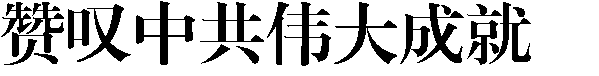 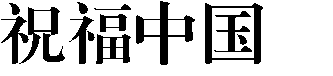 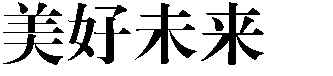 ——多国人士高度评价习近平总书记宣告中国全面建成小康社会【人民日报 2021 年 7 月 2 日第 3 版要闻】【作者：吴丹妮;倪瑞捷;陈威华;赵焱;章建华;高文成;李浩;蒋超;毛鹏飞;黄硕;蒋声雄;蔡国栋】据新华社北京 7 月 1 日电 综合新华社驻外记者报道：庆祝中国共产党成立 100 周年大会 7 月 1 日在北京隆重举行，中共中央总书记、国家主席、中央军委主席习近平发表重要讲话，宣告经过全党全国各族人民持续奋斗， 中国实现了第一个百年奋斗目标，在中华大地上全面建成了小康社会，历史性地解决了绝对贫困问题，正在意气风发向着全面建成社会主义现代化强国的第二个百年奋斗目标迈进。多国人士表示，全面建成小康社会，彰显了中国共产党卓越的领导能力和人民至上的执政理念，为全球特别是发展中国家减贫事业增强了信心，各国应学习和借鉴中国宝贵的发展经验。他们相信，在中国共产党的领导下， 中国一定会实现全面建成社会主义现代化强国的第二个百年奋斗目标。埃及前总理埃萨姆·谢拉夫说，过去几十年间，中国发生了翻天覆地的变化，取得令人瞩目的发展成就，这些都离不开中国共产党的领导。习近平总书记宣告中国已全面建成小康社会，历史性地解决了绝对贫困问题，我衷心为中国人民感到高兴。巴西中国问题研究中心主任罗尼·林斯表示，中国全面建成小康社会为全球减贫事业增添了信心，为各国推动包容发展提供了宝贵启示和借鉴。巴基斯坦伊斯兰堡国际事务理事会主任赛义德·乔杜里认为，习近平总书记宣告中国实现全面建成小康社会的第一个百年奋斗目标令人振奋。现在， 中国共产党正坚定地领导中国朝着全面建成社会主义现代化强国的第二个百年奋斗目标迈进，相信这一目标一定能够实现。越南社会科学院世界经济与政治研究所原所长、知名经济学家武大略指出，中国共产党一直为人民谋幸福，这是中共获得广大人民群众支持的原因。中国脱贫攻坚战取得全面胜利，实现了全面建成小康社会的第一个百年奋斗目标，这为中国向第二个百年奋斗目标进军注入了更多动力。——多国人士高度评价习近平总书记宣告中国全面建成小康社会【人民日报 2021 年 7 月 2 日 第 3 版 要闻】老挝人民革命党中央机关报《人民报》总编辑万赛表示，中共十八大以来，现行标准下近 1 亿中国农村贫困人口全部脱贫，历史性地解决了绝对贫困问题。这表明，没有什么困难能难住不断为人民美好生活奋斗的中国共产党。伊朗德黑兰大学亚洲研究中心主任好麦特说，中国共产党带领中国走过的不平凡历程值得全球学者深入研究，尤其值得很多发展中国家学习。阿根廷国立罗萨里奥大学国际问题专家卡拉·奥利瓦表示，中国共产党建党百年取得了无与伦比的成就，带领人民打赢脱贫攻坚战，全面建成小康社会，这是全党团结奋斗、持之以恒的结果。（参与记者：吴丹妮、倪瑞捷、陈威华、赵焱、章建华、高文成、李浩、蒋超、毛鹏飞、黄硕、蒋声雄、蔡国栋）“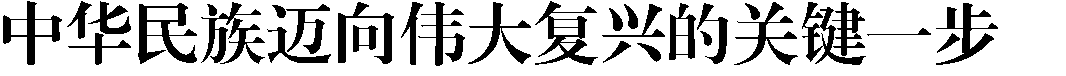 ——国际社会积极评价中国全面建成小康社会【人民日报 2021 年 7 月 8 日第 3 版要闻】【作者：俞懿春;刘玲玲;李晓骁;赵益普;孙广勇;邹松;张光政】月 1 日，庆祝中国共产党成立 100 周年大会在北京天安门广场隆重举行。中共中央总书记、国家主席、中央军委主席习近平代表党和人民庄严宣告，经过全党全国各族人民持续奋斗，我们实现了第一个百年奋斗目标，在中华大地上全面建成了小康社会，历史性地解决了绝对贫困问题，正在意气风发向着全面建成社会主义现代化强国的第二个百年奋斗目标迈进。这是中华民族的伟大光荣，这是中国人民的伟大光荣，这是中国共产党的伟大光荣。接受本报记者采访的外国政要和专家学者积极评价中国全面建成小康社会，认为这与中国共产党的正确领导和中国人民的拼搏奋斗密不可分。中国经济社会发展取得的辉煌成就，拓展了发展中国家走向现代化的途径。“体现出中国特色社会主义制度的优越性”全面建成小康社会，实现第一个百年奋斗目标，在中国共产党奋斗史、新中国发展史、中华民族文明史上都具有里程碑意义。“一百年来，中国共产党初心不改，带领中国迎来历史性巨变，向着高质量发展目标继续前进。”在法国巴黎第八大学教授、中国问题专家皮埃尔·皮卡尔看来，中国共产党兑现了对人民的承诺，全面建成小康社会“体现出中国特色社会主义制度的优越性”。在中国访问期间，皮卡尔体验了四通八达的交通设施、方便快捷的手机支付和通信软件，看到了中国持续推进国土绿化、生态环境日益改善的成效。他说，全面建成小康社会中的“全面”二字，“标志着中国在经济、科技、文化、环境等各个领域实现巨大进步，标志着中国人民生活质量得到了实实在在的提高”。“全面建成小康社会，离不开中国共产党的领导。这不仅是中国的伟大成就，也为世界各国发展树立了典范。”哥伦比亚—中国友好协会主席吉列尔莫·普亚纳表示，“全面建成小康社会意味着中国在经济发展、社会进步、科技创新、文明建设等各方面取得显著成果，是中华民族迈向伟大复兴的关键一步。”巴西全球南方研究所所长亚历山大·菲格雷多认为：“中国经济社会各项指标取得全面飞跃，全面建成小康社会证明了中国特色社会主义制度符合中国国情和中国人民的根本利益。”“全面建成小康社会将在人类减贫史上留下浓墨重彩的一笔。”泰国暹罗智库主席、正大管理学院副校长洪风评价说，这一辉煌成就再次充分证明中国共产党的正确领导和中国特色社会主义制度的优越性。“中国共产党始终坚持以人民为中心”中国共产党一经诞生，就把为中国人民谋幸福、为中华民族谋复兴确立为自己的初心使命。一百年来，中国共产党团结带领中国人民进行的一切奋斗、一切牺牲、一切创造，归结起来就是一个主题：实现中华民族伟大复兴。“全世界都注意到，中国在疫情防控背景下坚定履行承诺，打赢了脱贫攻坚战。中国共产党始终坚持以人民为中心。”南非约翰内斯堡大学非洲—中国研究中心主任戴维·蒙亚埃认为，“中国共产党的为民情怀也体现在推动构建人类命运共同体上。在这一理念指引下，南中、非中关系都得到长足发展。” “历史性消除绝对贫困，提前 10 年实现《联合国 2030 年可持续发展议程》减贫目标，是中国共产党带领中国人民取得的最令人瞩目的成就之一。”泰国民主党秘书长、农业与合作社部部长查棱猜说，泰国政府各部门正在认真研究和学习中国的脱贫经验，并与泰国的扶贫工作相结合。查棱猜还高度评价中国抗击疫情卓有成效：“中国坚持人民至上、生命至上，让每一个生命都得到全力护佑。”“这场不丢下任何一名困难群众的脱贫战役，体现了中国共产党始终把人民利益放在首位。”皮卡尔深有感触地说：“世界上没有哪个国家能在如此短的时间里取得如此大规模的减贫成就，这为其他国家减贫事业提供了有益启示和借鉴。这一成就的取得离不开中国共产党的领导，离不开中国人民的努力奋斗。”普亚纳认为，中国共产党始终践行以人民为中心的发展思想，坚持实事求是的优良作风。“中国共产党和中国政府有足够的政治智慧和能力应对各种挑战，开创美好未来。”在洪风看来，中国共产党人求真务实，对人民负责，“中国经济社会发展一步一个脚印，得到了人民的拥护，经得起时间的检验”。“为其他发展中国家和地区提供范例”中国全面建成小康社会的理论和实践，拓展了发展中国家走向现代化的途径，给世界上那些既希望加快发展又希望保持自身独立性的国家和民族提供了全新选择，为解决人类问题贡献了中国智慧和中国方案。普亚纳表示：“中国全面建成小康社会为其他发展中国家和地区提供范例， 即必须走符合本国国情的道路、坚持理论与实践相结合、一切以人民利益为 出发点。”洪风认为，共建“一带一路”倡议和人类命运共同体理念，“为完善全 球治理、推动人类进步提供了新思路，助力全球迈向更美好的未来”。俄罗斯莫斯科国际关系学院教授谢尔盖·卢贾宁曾多次访问中国，中国基础设施建设成就、打造生态宜居环境等都给他留下深刻印象。他充分肯定中国全面建成小康社会具有世界意义：“贫困在世界上许多国家都是突出问题。中国在短短数十年里使数亿人脱贫，其成功经验正在被许多国家和地方研究和学习。”卢贾宁表示，中国坚持绿色发展之路，大力推动清洁能源，实行严格的生态环境保护制度，对于其他国家有着重要借鉴意义。菲格雷多说，中国是世界上大多数国家的主要贸易伙伴，中国经济持续健康发展，对世界经济是一大利好。“尤其是面对疫情挑战，中国经济增长将为世界经济克服衰退、走出阴霾注入动力。”菲格雷多称赞，中国继续深化改革、扩大开放，积极推动国际合作，以自身发展为世界提供新的机遇。“中国共产党是为人类进步事业而奋斗的政党，不仅为中国人民谋福祉， 更为世界各国带来启示。”南非执政党非洲人国民大会总司库马沙蒂勒表示， 中国在实现经济快速发展和社会长期稳定等方面的经验和做法，值得包括南非在内的广大发展中国家学习。相信在中国共产党领导下，中国将继续携手各方推动构建人类命运共同体，为世界和平与发展作出更大贡献。（本报北京、巴黎、里约热内卢、曼谷、约翰内斯堡、莫斯科 7 月 7 日电 记者俞懿春、刘玲玲、李晓骁、赵益普、孙广勇、邹松、张光政）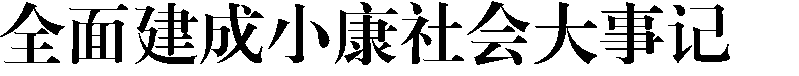 【人民日报 2021 年 7 月 28 日第 1 版要闻】中共中央党史和文献研究院2021 年 7 月 1 日，习近平总书记在庆祝中国共产党成立 100 周年大会上庄严宣告，我们在中华大地上全面建成了小康社会。小康是中华民族自古以来追求的理想状态。中国共产党一经诞生，就把为中国人民谋幸福、为中华民族谋复兴确立为自己的初心使命。改革开放之初党中央提出小康社会的战略构想，经过全党全国各族人民持续奋斗，我们实现了全面建成小康社会的第一个百年奋斗目标，正在意气风发向着第二个百年奋斗目标迈进。一九七八年12 月 18 日—22 日 中共十一届三中全会召开。全会作出把党和国家工作中心转移到经济建设上来、实行改革开放的历史性决策，实现新中国成立以来党的历史上具有深远意义的伟大转折，开启了改革开放和社会主义现代化的伟大征程。一九七九年3 月 21 日 邓小平在会见英中文化协会执行委员会代表团时指出，我们定的目标是在本世纪末实现四个现代化。我们的概念与西方不同，我姑且用个新说法，叫做中国式的四个现代化。同日 陈云在中央政治局会议上讲话指出，我们搞四个现代化，建设社会主义强国，是在什么情况下进行的。讲实事求是，先要把“实事”搞清楚。一方面我们还很穷，另一方面要经过 20 年，即在本世纪末实现四个现代化。这是一个矛盾。人口多，要提高生活水平不容易；搞现代化用人少，就业难。我们只能在这种矛盾中搞四化。这个现实的情况，是制定建设蓝图的出发点。7 月 15 日 中共中央、国务院批转广东省委、福建省委关于对外经济活动实行特殊政策和灵活措施的两个报告，决定先在深圳、珠海试办出口特区。1980 年 5 月 16 日，中共中央、国务院正式将出口特区改称为经济特区。8 月， 五届全国人大常委会第十五次会议批准广东、福建两省在深圳、珠海、汕头、厦门设置经济特区。7 月 28 日 邓小平在山东青岛考察时指出，生产力不发展，有什么社会主义优越性。如果我们人均收入达到 1000 美元，就很不错，可以吃得好，穿得好，用得好。9 月 28 日 中共十一届四中全会通过《关于加快农业发展若干问题的决定》。指出，只有加快发展农业生产，逐步实现农业现代化，才能使占我国人口 80%的农民富裕起来。要从财政、物资和技术上给西北、西南一些地区以及其他一些革命老根据地、偏远山区、少数民族地区和边境地区以重点扶持， 帮助它们发展生产，摆脱贫困。12 月 6 日 邓小平在会见日本首相大平正芳时指出，我们的四个现代化的概念，不是像你们那样的现代化的概念，而是“小康之家”。到本世纪末，中国的四个现代化即使达到了某种目标，我们的国民生产总值人均水平也还是很低的。要达到第三世界中比较富裕一点的国家的水平，比如国民生产总值人均 1000 美元，也还得付出很大的努力。中国到那时也还是一个小康的状态。一九八〇年1 月 16 日 邓小平在中共中央召集的干部会议上讲话指出，到本世纪末，争取国民生产总值每人平均达到 1000 美元，算个小康水平。我们拥有各种有利条件，一定能够赶上世界上的先进国家；但是也要认识到，为了缩短和消除两三个世纪至少一个多世纪所造成的差距，必须下长期奋斗的决心。3 月 14 日—15 日 中共中央召开西藏工作座谈会，提出有计划有步骤地使西藏兴旺发达、繁荣富裕起来。5 月 31 日 邓小平在同中央负责工作人员谈话时指出，农村政策放宽以后，一些适宜搞包产到户的地方搞了包产到户，效果很好，变化很快。影响集体经济的担心是不必要的，这些地方只要生产发展了，农村的社会分工和商品经济发展了，低水平的集体化就会发展到高水平的集体化，集体经济不巩固的也会巩固起来。7 月 22 日 邓小平在前往河南视察途中指出，对如何实现小康，我作了一些调查，让江苏、广东、山东、湖北、东北三省等省份，一个省一个省算账。我对这件事最感兴趣。八亿人口能够达到小康水平，这就是一件很了不起的事情。你们河南地处中原，你们算账的数字是“中原标准”、“中州标准”， 有一定的代表性。9 月 25 日 中共中央发出《关于控制我国人口增长问题致全体共产党员、共青团员的公开信》，提倡一对夫妇只生育一个孩子。1982 年 9 月，中共十二大把实行计划生育确立为我国的一项基本国策。月 27 日 中共中央印发《关于进一步加强和完善农业生产责任制的几个问题》的通知。指出，我们今后的任务，仍然是坚定地沿着党的三中全会确定的路线、方针、政策继续前进，研究新的情况，解决新的问题，争取农业生产的全面高涨和农民生活的逐步富裕，实现农业现代化。月 15 日 邓小平在人民解放军总参谋部召开的防卫作战研究班全体会议上讲话指出，现在我们搞四个现代化，提的目标就是争取 20 年翻两番。到本世纪末人均国民生产总值达到 800 至 1000 美元，进入小康社会。12 月 3 日 中共中央、国务院作出《关于普及小学教育若干问题的决定》，要求在 80 年代全国基本普及小学教育，有条件的地区普及初中教育。一九八一年2 月 25 日 全国总工会、共青团中央等九单位联合向全国人民特别是青少年发出倡议，开展以讲文明、讲礼貌、讲卫生、讲秩序、讲道德和心灵美、语言美、行为美、环境美为主要内容的“五讲四美”文明礼貌活动。1982 年中共十二大以后，许多地方开展了热爱祖国、热爱社会主义、热爱党的“三热爱” 活动。它与原来的“五讲四美”活动，汇合成一个“五讲四美三热爱”的统一的活动。月 24 日—6 月 6 日 国务院召开全国日用机电产品工作会议，提出要大力发展自行车、缝纫机、钟表、电视机、收音机、录音机、洗衣机、照相机、电风扇、电度表十种产品的生产，逐步提高人民物质文化生活水平。月 27 日 中共十一届六中全会通过《关于建国以来党的若干历史问题的决议》，对新中国成立 32 年来党的重大历史事件特别是“文化大革命”作出正确总结，实事求是地评价毛泽东的历史地位，科学论述毛泽东思想作为党的指导思想的伟大意义，并对十一届三中全会以来逐步确立的适合我国情况的社会主义现代化建设正确道路的主要点作了概括，指出经济建设必须从我国国情出发，量力而行，积极奋斗，有步骤分阶段地实现现代化的目标。8 月 15 日 中共中央发出《关于关心人民群众文化生活的指示》。指出， 进行社会主义建设的根本目的，除了满足人民群众对于物质生活的需要，还要满足人民群众对于文化生活的需要。10 月 10 日 国务院作出《关于加强旅游工作的决定》。指出，中国式的旅游道路，要充分发挥我国的古老文化、山水名胜和多民族这些特点，积极发展，量力而行，稳步前进。10 月 17 日 中共中央、国务院作出《关于广开门路，搞活经济，解决城镇就业问题的若干决定》。指出，在社会主义公有制经济占优势的根本前提下， 实行多种经济形式和多种经营方式长期并存，是一项战略决策，决不是一种权宜之计。必须着重开辟在集体经济和个体经济中的就业渠道，逐步形成一套有利于发展国民经济和改善人民生活的劳动就业制度。12 月 13 日 五届全国人大四次会议通过政府工作报告，提出要真正从我国实际情况出发，走出一条速度比较实在、经济效益比较好、人民可以得到更多实惠的新路子。一九八二年1 月 1 日 中共中央批转《全国农村工作会议纪要》。指出，建立农业生产责任制的工作，反映了亿万农民要求按照中国农村的实际状况来发展社会主义农业的强烈愿望。目前实行的包产到户、包干到户等各种责任制，都是社会主义集体经济的生产责任制。不论采取什么形式，只要群众不要求改变， 就不要变动。这是中共中央就农业农村工作发出的第一个“一号文件”。月 10 日 邓小平在会见美籍华人科学家时指出，我们提出 20 年改变面貌，不是胡思乱想、海阔天空的变化，只是达到一个小康社会的变化，这是有把握的。小康是指国民生产总值达到 1 万亿美元，人均 800 美元。社会主义制度收入分配是合理的，赤贫的现象可以消灭。到那时，国民收入的 1%分配到科学教育事业，情况就会大不同于现在。月 1 日—11 日 中国共产党第十二次全国代表大会举行。邓小平在致开幕词时提出，把马克思主义的普遍真理同我国的具体实际结合起来，走自己的道路，建设有中国特色的社会主义。大会通过的报告《全面开创社会主义现代化建设的新局面》提出，从 1981 年到 20 世纪末，力争使全国工农业年总产值翻两番，即由 1980 年的 7100 亿元增加到 2000 年的 2.8 万亿元左右， 使人民的物质文化生活达到小康水平。在战略部署上分两步走：前十年主要是打好基础，积蓄力量，创造条件，后十年要进入一个新的经济振兴时期。12 月 4 日 五届全国人大五次会议通过并公布施行经全面修改后的《中华人民共和国宪法》。其中规定，国家保护公民的合法的收入、储蓄、房屋和其他合法财产的所有权；国家合理安排积累和消费，兼顾国家、集体和个人的利益，在发展生产的基础上，逐步改善人民的物质生活和文化生活。12 月 10 日 五届全国人大五次会议批准《中华人民共和国国民经济和社会发展第六个五年计划》。12 月 国务院启动“三西”（即甘肃河西、定西和宁夏西海固）农业建设专项扶贫计划，开创了我国有组织、有计划、大规模减贫行动的先河。1983 年， 设立“三西”地区农业建设专项补助资金。一九八三年1 月 2 日 中共中央发出《当前农村经济政策的若干问题》。指出，要稳定和完善农业生产责任制，同时适应商品生产的需要，发展多种多样的合作经济，适当发展个体商业，允许农民长途贩运。月 2 日 邓小平视察江苏等地后同中央负责同志谈话指出，我经江苏到浙江，再从浙江到上海，一路上看到情况很好，人们喜气洋洋，新房子盖得很多，市场物资丰富，干部信心很足。看来，四个现代化希望很大。现在，苏州市工农业总产值人均接近 800 美元，达到这样的水平，社会上的面貌是：人民的吃穿用问题解决了，基本生活有了保障；住房问题解决了，人均达到 20 平方米；就业问题解决了，城镇基本上没有待业劳动者；人不再外流了，农村的人总想往大城市跑的情况已经改变；中小学教育普及了，教育、文化、体育和其他公共福利事业有能力自己安排；人们的精神面貌变化了，犯罪行为大大减少。月 24 日 国务院批转财政部《关于国营企业利改税试行办法》。月 26 日 邓小平在会见世界银行行长时指出，占世界人口 1/4 的中国在本世纪末摆脱贫困落后的状态，建成一个小康社会，这对世界经济的稳定和发展将是一个重要贡献。10 月 1 日 邓小平为景山学校题词：教育要面向现代化，面向世界，面向未来。10 月 12 日 中共中央、国务院发出《关于实行政社分开建立乡政府的通知》。到 1984 年底，全国基本完成政社分设。12 月 31 日 第二次全国环境保护会议明确提出环境保护是我国的一项基本国策。1989 年 12 月 26 日，七届全国人大常委会第十一次会议通过《中华人民共和国环境保护法》。一九八四年1 月 1 日 中共中央发出《关于一九八四年农村工作的通知》，明确土地承包期 15 年，鼓励农民向各种企业投资入股，联合兴办各种企业，允许农村雇工经营。3 月 1 日 中共中央、国务院转发农牧渔业部《关于开创社队企业新局面的报告》，同意将社队企业改称为乡镇企业，明确乡镇企业是广大农民群众走向共同富裕的重要途径。到 1987 年，乡镇企业从业人员超过 8000 万人，总产值达到 4764 亿元，第一次超过农业总产值。月 31 日 六届全国人大二次会议通过《中华人民共和国民族区域自治法》。2001 年 2 月 28 日，九届全国人大常委会第二十次会议通过《关于修改〈中华人民共和国民族区域自治法〉的决定》，明确规定民族区域自治是国家的一项基本政治制度。月 30 日 邓小平在会见日本客人时指出，如果走资本主义道路，可以使中国百分之几的人富裕起来，但是绝对解决不了百分之九十几的人生活富裕的问题。而坚持社会主义，实行按劳分配的原则，就可以使全国人民普遍过上小康生活。这就是我们为什么要坚持社会主义的道理。不坚持社会主义， 中国的小康社会形成不了。月 29 日 中共中央、国务院发出《关于帮助贫困地区尽快改变面貌的通知》。指出，对贫困地区要有必要的财政扶持，但必须善于使用，纠正单纯救济观点；要进一步放宽政策，减轻负担、给予优惠，搞活商品流通、加速商品周转，增加智力投资。月 13 日 国务院发出《关于农民进入集镇落户问题的通知》，要求积极支持有经营能力和有技术专长的农民进入集镇经营工商业，并放宽其落户政策。10 月 20 日 中共十二届三中全会通过《关于经济体制改革的决定》。指出，社会主义经济是公有制基础上的有计划的商品经济，企业所有权同经营权可以适当分开；认真贯彻按劳分配原则，允许和鼓励一部分地区、一部分企业和一部分人依靠勤奋劳动先富起来；对老弱病残、鳏寡孤独等实行社会救济，对还没有富裕起来的人积极扶持，对经济还很落后的一部分革命老根据地、少数民族地区、边远地区和其他贫困地区实行特殊的优惠政策，并给以必要的物质技术支援。一九八五年1 月 1 日 中共中央、国务院印发《关于进一步活跃农村经济的十项政策》，决定除个别品种外，国家不再向农民下达农产品统购派购任务，从 1985 年起实行合同定购和市场收购。1 月 5 日 国务院发出《关于国营企业工资改革问题的通知》，要求推行国营企业工资改革，克服企业工资分配中的平均主义、吃“大锅饭”的弊病。3 月 13 日 中共中央作出《关于科学技术体制改革的决定》，提出经济建设必须依靠科学技术、科学技术工作必须面向经济建设的战略方针。5 月 27 日 中共中央作出《关于教育体制改革的决定》，明确教育体制改革的根本目的是提高民族素质，多出人才、出好人才，要有步骤地实行九年制义务教育，大力发展职业技术教育，改革高等学校招生计划和毕业生分配制度，扩大高等学校办学自主权。月 中共中央、国务院批准实施旨在依靠科学技术促进农村经济发展的“星火计划”。月 9 日—15 日 全国法制宣传教育工作会议召开。会议通过《关于向全体公民基本普及法律常识的五年规划》。到 2021 年，共实施八个五年普法规划。9 月 23 日 中国共产党全国代表会议通过《关于制定国民经济和社会发展第七个五年计划的建议》。提出，使 1990 年的工农业总产值和国民生产总值比 1980 年翻一番或者更多一些，使城乡居民的人均实际消费水平每年递增4%—5%，使人民的生活质量、生活环境和居住条件都有进一步的改善，我国人民的消费由温饱型逐步向小康型过渡。本年 中国国内生产总值由 1980 年的 4588 亿元增加到 9099 亿元，按不变价格计算，年均增长 10.6%。一九八六年1 月 1 日 中共中央、国务院印发《关于一九八六年农村工作的部署》。提出，从“七五”计划开始，增加对农业投资、水利投资，要切实帮助贫困地区逐步改变面貌。1 月 17 日 邓小平在中央政治局常委会会议上讲话指出，抓精神文明建设，抓党风、社会风气好转，必须狠狠地抓，一天不放松地抓，从具体事件抓起。搞四个现代化一定要有两手，一手抓建设，一手抓法制。月 5 日 邓小平对王大珩、王淦昌、杨嘉墀、陈芳允四位科学家提出的关于跟踪研究外国高技术发展的建议作出批示。11 月 18 日，中共中央、国务院转发《高技术研究发展计划纲要》（又称“八六三计划”）。月 12 日 六届全国人大四次会议通过《中华人民共和国民法通则》、《中华人民共和国义务教育法》、《中华人民共和国外资企业法》。月 14 日 国务院贫困地区经济开发领导小组第一次全体会议提出，争取在“七五”期间解决大多数贫困地区人民的温饱问题，彻底改变单纯救济的扶贫办法，实行新的经济开发方式。当年，确定绝对贫困人口标准为 1985 年农民年人均纯收入低于 206 元，国家重点扶持贫困县标准为 1985 年农民年人均纯收入低于 150 元。按此标准，1986 年全国贫困人口约为 1.25 亿，国家重点扶持贫困县为 331 个，同时划定 18 个集中连片贫困地区。月 25 日 六届全国人大常委会第十六次会议通过《中华人民共和国土地管理法》。月 8 日 中国国内卫星通信网正式建成。7 月 12 日 国务院发布《国营企业实行劳动合同制暂行规定》、《国营企业招用工人暂行规定》、《国营企业辞退违纪职工暂行规定》、《国营企业职工待业保险暂行规定》。这是新中国成立以来劳动制度的一次重大改革。月 28 日 中共十二届六中全会通过《关于社会主义精神文明建设指导方针的决议》，阐述社会主义精神文明建设的战略地位和根本任务，强调要培育有理想、有道德、有文化、有纪律的社会主义公民，用建设有中国特色的社会主义的共同理想团结全国各族人民，提高整个中华民族的思想道德素质和科学文化素质。一九八七年月 13 日 邓小平在会见匈牙利客人时指出，贫穷不是社会主义，发展太慢也不是社会主义。社会主义发展生产力，成果是属于人民的。月 25 日—11 月 1 日 中国共产党第十三次全国代表大会举行。大会通过的报告《沿着有中国特色的社会主义道路前进》，阐述社会主义初级阶段理论，提出党在社会主义初级阶段的基本路线。大会提出到 21 世纪中叶分三步走、基本实现现代化的战略目标，即：第一步，实现国民生产总值比 1980 年翻一番，解决人民的温饱问题。这个任务已经基本实现。第二步，到 20 世纪末，使国民生产总值再增长一倍，人民生活达到小康水平。第三步，到 21 世纪中叶，人均国民生产总值达到中等发达国家水平，人民生活比较富裕，基本实现现代化。月 24 日 六届全国人大常委会第二十三次会议通过《中华人民共和国村民委员会组织法（试行）》。1989 年 12 月 26 日，七届全国人大常委会第十一次会议通过《中华人民共和国城市居民委员会组织法》。1998 年 11 月 4 日， 九届全国人大常委会第五次会议通过《中华人民共和国村民委员会组织法》。本年 “丰收计划”开始实施，旨在大面积推广农业先进适用技术，促进农业增产、农民增收。一九八八年月 25 日 国务院印发《关于在全国城镇分期分批推行住房制度改革的实施方案》。1994 年 7 月 18 日，国务院作出《关于深化城镇住房制度改革的决定》，住房供应管理逐步由单位化向社会化、专业化改变。1998 年 7 月 3 日， 国务院发出《关于进一步深化城镇住房制度改革加快住房建设的通知》，提出停止住房实物分配，逐步实行住房分配货币化。月 11 日 中国残疾人联合会成立。9 月，国务院批准实施《中国残疾人事业五年工作纲要（1988 年—1992 年）》，要求各级政府把残疾人事业纳入社会经济发展计划。月 13 日 七届全国人大一次会议决定，设立海南省，建立海南经济特区。6 月 7 日 邓小平在会见波兰客人时指出，只有深化改革，而且是综合性的改革，才能够保证本世纪内达到小康水平，而且在下个世纪更好地前进。月 国务院批准实施旨在发展高新技术产业的“火炬计划”。月 5 日 邓小平在会见捷克斯洛伐克客人时指出，马克思说过，科学技术是生产力，事实证明这话讲得很对。依我看，科学技术是第一生产力。9 月 7 日 我国成功将第一颗气象卫星“风云一号”送入预定轨道，成为世界上第三个能够独立发射太阳同步轨道卫星的国家。9 月 12 日 邓小平在听取工作汇报时，提出“两个大局”思想。指出，沿海地区要加快对外开放，使这个拥有两亿人口的广大地带较快地先发展起来， 从而带动内地更好地发展，这是一个事关大局的问题。内地要顾全这个大局。反过来，发展到一定的时候，又要求沿海拿出更多力量来帮助内地发展，这也是个大局。那时沿海也要服从这个大局。还指出，过去我们是穷管，现在不同了，是走向小康社会的宏观管理。月  经国务院批准，国家教委推行“燎原计划”，进行农村教育综合改革，以培养大批有文化、有技术、会经营的新型农民。月 24 日 邓小平在视察我国第一座高能加速器——北京正负电子对撞机工程时指出，中国必须发展自己的高科技，在世界高科技领域占有一席之地。本年 农业部组织实施“菜篮子”工程计划。各地区肉、蛋、奶、水产和蔬菜生产基地开始建立。一九八九年春夏之交 北京和其他一些城市发生政治风波，党和政府依靠人民，旗帜鲜明地反对动乱，平息在北京发生的反革命暴乱，捍卫了社会主义国家政权， 维护了人民的根本利益，保证了改革开放和社会主义现代化建设继续前进。6 月 9 日，邓小平在接见首都戒严部队军以上干部时指出，北京发生的政治风波是国际的大气候和中国自己的小气候所决定的，强调党的十一届三中全会以来制定的基本路线、方针、政策和发展战略是正确的，要坚定不移地干下去。6 月 24 日 江泽民在中共十三届四中全会上讲话指出，在对待党的十一届三中全会以来的路线和基本政策这个最基本的问题上，要明确两句话：一句是坚定不移，毫不动摇；一句是全面执行，一以贯之。月 29 日 江泽民在庆祝中华人民共和国成立 40 周年大会上讲话指出，1988 年，我国国民生产总值已经上升到世界的第八位；全国居民实际消费水平由 1952 年的每人每年 76 元，提高到 1988 年的 639 元，扣除物价上涨因素，平均每年增长 3.7%；全国人民的温饱问题基本解决，一部分居民生活开始向小康水平迈进。月 30 日 共青团中央和中国青少年发展基金会宣布，通过社会集资， 建立救助贫困地区失学少年基金，资助品学兼优而又因家庭困难失学的孩子，实施希望工程。此后，各社会组织、民间团体和私营企业相继开展“春蕾计划”、“文化扶贫”、“光彩事业”、“幸福工程”、“贫困农户自立工程”、“青年志愿者支教扶贫接力计划”等多种形式的扶贫活动。一九九〇年月 23 日 国务院批转国务院贫困地区经济开发领导小组《关于九十年代进一步加强扶贫开发工作的请示》。指出，从 1991 年开始，全国贫困地区要在解决大多数群众温饱问题的基础上，转入以脱贫致富为主要目标的经济开发新阶段。到 20 世纪末全国实现小康目标时，贫困地区要稳定地解决温饱问题，初步改变贫穷落后面貌。月 3 日 邓小平在同几位中央负责同志谈话时指出，中国社会主义农业的改革和发展，从长远的观点看，要有两个飞跃。第一个飞跃，是废除人民公社，实行家庭联产承包为主的责任制。这是一个很大的前进，要长期坚持不变。第二个飞跃，是适应科学种田和生产社会化的需要，发展适度规模经营， 发展集体经济。这是又一个很大的前进，当然这是很长的过程。月 12 日 中央政治局会议原则通过国务院提交的浦东开发开放方案。上海浦东新区成为我国首个国家级新区。此后，天津滨海、重庆两江等新区陆续批复设立。到 2021 年 6 月，全国共设立 19 个国家级新区。6 月 19 日 江泽民在农村工作座谈会上讲话指出，我国 11 亿人口，8 亿多在农村。农村稳定了，农民安居乐业了，也就从根本上保证了我们国家和社会全局的稳定。农业是国民经济的基础。90 年代，我们要实现国民生产总值再翻一番的第二步战略目标，必须继续搞好农村的改革，继续加强农业这个基础。9 月 1 日 中国大陆兴建最早的高速公路——沈大高速公路（沈阳至大连）正式通车。到 2020 年底，全国高速公路里程达 16.1 万公里。9 月 22 日—10 月 7 日 第十一届亚洲运动会在北京举行。这是中国首次承办的综合性国际体育大赛。月 26 日 上海证券交易所正式成立，12 月 19 日正式开业。1991 年 7月 3 日，深圳证券交易所正式开业。月 4 日 《人民日报》报道，我国生产的电冰箱、洗衣机、电风扇、缝纫机、自行车、电饭锅、电熨斗、铅笔、自来水笔、蘑菇罐头、海盐等十多种轻工产品年产量均居世界第一位。12 月 24 日 邓小平在同几位中央负责同志谈话时指出，共同致富，我们从改革一开始就讲，将来总有一天要成为中心课题。社会主义不是少数人富起来、大多数人穷，不是那个样子。社会主义最大的优越性就是共同富裕，这是体现社会主义本质的一个东西。12 月 28 日 七届全国人大常委会第十七次会议通过《中华人民共和国残疾人保障法》。12 月 30 日 中共十三届七中全会通过《关于制定国民经济和社会发展十年规划和“八五”计划的建议》。指出，小康水平，是指在温饱的基础上，生活质量进一步提高，达到丰衣足食。这个要求既包括物质生活的改善，也包括精神生活的充实；既包括居民个人消费水平的提高，也包括社会福利和劳动环境的改善。解决温饱问题是我国经济发展的一个重要阶段，由温饱达到小康是又一个重要发展阶段。本年 中国国内生产总值达到 18873 亿元。全国绝大多数地区解决了温饱问题。我国开始向小康社会迈进。一九九一年6 月 26 日 国务院作出《关于企业职工养老保险制度改革的决定》。1997年 7 月 16 日、2005 年 12 月 3 日，国务院先后作出《关于建立统一的企业职 工基本养老保险制度的决定》、《关于完善企业职工基本养老保险制度的决定》。9 月 4 日 七届全国人大常委会第二十一次会议通过《中华人民共和国未成年人保护法》。月 29 日 中共十三届八中全会通过《关于进一步加强农业和农村工作的决定》。提出，90 年代农业和农村工作总的目标是在全面发展农村经济的基础上，使广大农民的生活从温饱达到小康水平，逐步实现物质生活比较丰裕， 精神生活比较充实，居住环境改善，健康水平提高，公益事业发展，社会治安良好。月 15 日 中国第一座自行设计、自行建造的核电站——秦山核电站并网发电。本年 国家统计局等部门组成的课题组，按照中共中央、国务院提出的小康社会的内涵，确定 16 个基本监测指标和小康临界值。一九九二年1 月 18 日—2 月 21 日 邓小平视察武昌、深圳、珠海、上海等地并发表谈话，明确回答长期困扰和束缚人们思想的许多重大认识问题。指出，坚持党的十一届三中全会以来的路线、方针、政策，关键是坚持“一个中心、两个基本点”，基本路线要管一百年；判断姓“社”姓“资”的标准，应该主要看是否有利于发展社会主义社会的生产力，是否有利于增强社会主义国家的综合国力，是否有利于提高人民的生活水平；要抓住时机，发展自己，发展才是硬道理。特别强调，计划多一点还是市场多一点，不是社会主义与资本主义的本质区别。社会主义的本质，是解放生产力，发展生产力，消灭剥削，消除两极分化，最终达到共同富裕。这次谈话是把改革开放和现代化建设推进到新阶段的又一个解放思想、实事求是的宣言书。月 8 日 国务院印发《国家中长期科学技术发展纲领》，提出动员和吸引大部分科技力量投身于国民经济建设主战场。月 3 日 七届全国人大五次会议通过《中华人民共和国妇女权益保障法》。月 20 日 “五个一工程”首次颁奖。月 16 日 中共中央、国务院印发《关于加快发展第三产业的决定》。指出，同温饱水平相比，小康水平不仅表现在居民收入所达到的标准，更重要的是要看社会化服务水平和居民生活质量。加快发展第三产业的目标是，争取用十年左右或更长一些时间，逐步建立起适合我国国情的社会主义统一市场体系、城乡社会化综合服务体系和社会保障体系。10 月 12 日—18 日 中国共产党第十四次全国代表大会举行。大会通过的报告《加快改革开放和现代化建设步伐，夺取有中国特色社会主义事业的更大胜利》，总结党的十一届三中全会以来 14 年的实践经验，决定抓住机遇， 加快发展；确定我国经济体制改革的目标是建立社会主义市场经济体制；提出用邓小平同志建设有中国特色社会主义的理论武装全党。大会提出，在 90 年代，初步建立起社会主义市场经济体制，实现达到小康水平的第二步发展目标；到建党 100 周年时，在各方面形成一整套更加成熟更加定型的制度；到 21 世纪中叶建国 100 周年时，达到第三步发展目标，基本实现社会主义现代化。一九九三年2 月 13 日 中共中央、国务院印发《中国教育改革和发展纲要》。指出，到 20 世纪末，我国要实现基本普及九年义务教育，基本扫除青壮年文盲。2 月 15 日 国务院发出《关于加快粮食流通体制改革的通知》。本年，我国取消粮票，实行了 40 年的粮食统购统销制度宣告结束。7 月 2 日 八届全国人大常委会第二次会议通过《中华人民共和国农业法》。月 31 日 八届全国人大常委会第四次会议通过《中华人民共和国消费者权益保护法》。月 5 日 中共中央、国务院印发《关于当前农业和农村经济发展的若干政策措施》，提出在原定的耕地承包期到期之后，再延长 30 年不变。月 14 日 中共十四届三中全会通过《关于建立社会主义市场经济体制若干问题的决定》，勾画了社会主义市场经济体制的基本框架，提出要使市场在国家宏观调控下对资源配置起基础性作用。月 15 日 国务院作出《关于实行分税制财政管理体制的决定》，确定从 1994 年 1 月 1 日起改革地方财政包干体制，对各省、自治区、直辖市以及计划单列市实行分税制财政管理体制。12 月 25 日 国务院作出《关于金融体制改革的决定》。提出，建立在国务院领导下，独立执行货币政策的中央银行宏观调控体系；建立政策性金融与商业性金融分离，以国有商业银行为主体、多种金融机构并存的金融组织体系；建立统一开放、有序竞争、严格管理的金融市场体系。1994 年，我国陆续成立国家开发银行、中国进出口银行和中国农业发展银行三家政策性银行。一九九四年月 24 日 江泽民在全国宣传思想工作会议上讲话指出，宣传思想工作要以科学的理论武装人，以正确的舆论引导人，以高尚的精神塑造人，以优秀的作品鼓舞人。月 28 日—3 月 3 日 国务院召开全国扶贫开发工作会议，部署实施《国家八七扶贫攻坚计划》，要求力争在 20 世纪末最后的七年内基本解决全国农村 8000 万贫困人口的温饱问题。月 23 日 中央农村工作会议宣布粮食生产实行省长负责制，“菜篮子” 工程实行市长负责制。3 月 25 日 国务院常务会议通过《中国 21 世纪议程》，确定实施可持续发展战略。7 月 4 日 国务院常务会议通过《基本农田保护条例》。月 5 日 八届全国人大常委会第八次会议通过《中华人民共和国劳动法》。月 23 日 中共中央印发《爱国主义教育实施纲要》，提出要把爱国主义教育作为提高全民族整体素质和加强社会主义精神文明建设的基础工程。一九九五年3 月 18 日 八届全国人大三次会议通过《中华人民共和国教育法》。1995 年、1999 年，国家相继启动“211 工程”和“985 工程”。5 月 1 日 全国开始实行每周五天工作制，职工每周工作时间为 40 小时。5 月 6 日 中共中央、国务院作出《关于加速科学技术进步的决定》，确定实施科教兴国战略。9 月 28 日 中共十四届五中全会通过《关于制定国民经济和社会发展“九五”计划和 2010 年远景目标的建议》。提出，实行经济体制从传统的计划经济体制向社会主义市场经济体制转变，经济增长方式从粗放型向集约型转变这两个具有全局意义的根本性转变。全面完成现代化建设的第二步战略部署， 2000 年，在我国人口将比 1980 年增长 3 亿左右的情况下，实现人均国民生产总值比 1980 年翻两番；基本消除贫困现象，人民生活达到小康水平。江泽民在全会上讲话，系统阐述了正确处理改革、发展、稳定关系等社会主义现代化建设中的 12 个重大关系。11 月 16 日 京九铁路全线铺通。本年 中国国内生产总值达到 61340 亿元。原定 2000 年国内生产总值比1980 年翻两番的目标，提前五年实现。1997 年，又提前实现人均国内生产总值比 1980 年翻两番的目标。（未完待续）【人民日报 2021 年 7 月 29 日第 7 版要闻】中共中央党史和文献研究院一九九六年月 8 日 江泽民在中共中央举办的法制讲座上发表讲话，把此前“以法治国”的提法改为“依法治国”，指出依法治国是党和政府管理国家和社会事务的重要方针。月 19 日  中央政治局常委会会议专题研究新疆稳定工作。1997 年，中央开始从内地省市、国家机关和国有重要企业派出一批骨干力量到新疆工作。此后，对口支援新疆的力度不断加大。8 月 3 日 国务院印发《关于环境保护若干问题的决定》，明确重点治理淮河、海河、辽河和太湖、巢湖、滇池的水污染。月 29 日 八届全国人大常委会第二十一次会议通过《中华人民共和国老年人权益保障法》。月 23 日 江泽民在中央扶贫开发工作会议上讲话指出，实现小康目标， 不仅要看全国的人均收入，还要看是否基本消除了贫困现象。这就必须促进各个地区经济协调发展。要坚持开发式扶贫的方针，增强贫困地区自我发展能力。10 月 23 日，中共中央、国务院作出《关于尽快解决农村贫困人口温饱问题的决定》，提出打好扶贫攻坚战的主要措施。月 10 日 中共十四届六中全会通过《关于加强社会主义精神文明建设若干重要问题的决议》。指出，社会主义社会是全面发展、全面进步的社会， 社会主义现代化事业是物质文明和精神文明协调发展的事业。12 月 中央宣传部、国家科委、农业部、文化部、卫生部等部委联合发出《关于开展文化科技卫生“三下乡”活动的通知》。本年 中共中央、国务院决定组织京津沪三个直辖市、沿海六个经济比较发达的省、四个计划单列市，分别对口帮扶西部十个省、自治区。本年 中央组织部、中国科学院共同组织实施“西部之光”人才培养计划。1998 年 2 月 27 日，中央组织部、中国科学院印发《关于推进“西部之光”人才培养计划的实施意见》。一九九七年1 月 15 日 中共中央、国务院作出《关于卫生改革与发展的决定》。月 17 日 国务院批准《中国公民自费出国旅游管理暂行办法》。2001年 12 月 12 日，国务院常务会议通过《中国公民出国旅游管理办法》。月 1 日 全国铁路实施第一次大提速，提速列车最高时速 140 公里。到 2007 年，全国铁路连续进行六次大提速。4 月 15 日 中共中央、国务院印发《关于进一步加强土地管理切实保护耕地的通知》，正式建立土地用途管理制度。2004 年 10 月，国务院印发《关于深化改革严格土地管理的决定》。2006 年 7 月，正式建立国家土地督察制度。6 月 4 日 国家科技领导小组第三次会议决定制定《国家重点基础研究发展规划》。随后，科技部组织实施国家重点基础研究发展计划（又称“九七三计划”），加强国家战略目标导向的基础研究工作。月 5 日 江泽民在《关于陕北地区治理水土流失，建设生态农业的调查报告》上作出批示，提出要齐心协力大抓植树造林，绿化荒漠，建设生态农业，再造一个山川秀美的西北地区。月 2 日 国务院发出《关于在全国建立城市居民最低生活保障制度的通知》。9 月 12 日—18 日 中国共产党第十五次全国代表大会举行。大会通过的报告《高举邓小平理论伟大旗帜，把建设有中国特色社会主义事业全面推向二十一世纪》，着重阐述邓小平理论的历史地位和指导意义；提出党在社会主义初级阶段的基本纲领；明确公有制为主体、多种所有制经济共同发展是我国社会主义初级阶段的一项基本经济制度；强调依法治国，建设社会主义法治国家。大会提出我国改革开放和现代化建设跨世纪发展的宏伟目标，即 21世纪第一个十年实现国民生产总值比 2000 年翻一番，使人民的小康生活更加宽裕，形成比较完善的社会主义市场经济体制；再经过十年的努力，到建党100 年时，使国民经济更加发展，各项制度更加完善；到 21 世纪中叶建国 100 年时，基本实现现代化，建成富强民主文明的社会主义国家。大会通过《中国共产党章程修正案》，把邓小平理论同马克思列宁主义、毛泽东思想一道确立为党的指导思想并载入党章。9 月 中共十五大和十五届一中全会提出，用三年左右的时间，使大多数国有大中型亏损企业摆脱困境，力争到本世纪末大多数国有大中型骨干企业初步建立现代企业制度。1999 年 9 月 22 日，中共十五届四中全会通过《关于国有企业改革和发展若干重大问题的决定》。月 8 日 长江三峡水利枢纽工程成功实现大江截流。2012 年 7 月 4日，三峡工程最后一台 70 万千瓦巨型机组正式交付投产。月 24 日   江泽民在会见全国外资工作会议代表时讲话指出，“引进来”和“走出去”，是我们对外开放基本国策两个紧密联系、相互促进的方面，缺一不可，这是一个大战略。一九九八年6 月 9 日 中共中央、国务院发出《关于切实做好国有企业下岗职工基本生活保障和再就业工作的通知》。6 月中旬—9 月上旬 我国南方特别是长江流域及北方的嫩江、松花江流域出现历史上罕见的特大洪灾。在中共中央、国务院、中央军委领导下，全党全军全国人民团结奋战，取得抗洪抢险斗争的全面胜利。10 月 14 日 中共十五届三中全会通过《关于农业和农村工作若干重大问题的决定》，提出到 2010 年建设有中国特色社会主义新农村的奋斗目标。12 月 14 日 国务院作出《关于建立城镇职工基本医疗保险制度的决定》。本年 国家民委倡议发起“兴边富民行动”。一九九九年1 月 22 日 国务院发布《失业保险条例》。6 月 9 日 江泽民在中央扶贫开发工作会议上讲话指出，组织扶贫开发， 解决几亿人的温饱问题，是一项伟大的社会工程。实现和保障广大人民群众的生存权和发展权，是我们维护人权最基础、最首要的工作。不首先解决温饱问题，其他一切权利都难以实现。28 日，中共中央、国务院作出《关于进一步加强扶贫开发工作的决定》。6 月 13 日 中共中央、国务院作出《关于深化教育改革全面推进素质教育的决定》。15 日，江泽民在第三次全国教育工作会议上指出，广大农村人口能否接受良好的教育，是一个直接关系到农村实现小康和现代化的大问题。6 月 17 日 江泽民在西安主持召开西北地区国有企业改革和发展座谈会时讲话指出，实施西部大开发，是一项振兴中华的宏伟战略任务。没有西部地区的稳定就没有全国的稳定，没有西部地区的小康就没有全国的小康，没有西部地区的现代化就不能说实现了全国的现代化。要拿出过去开办经济特区那样的气魄来搞。2000 年 10 月 26 日，国务院发出《关于实施西部大开发若干政策措施的通知》。2010 年 6 月 29 日，中共中央、国务院印发《关于深入实施西部大开发战略的若干意见》。9 月 18 日 国务院发布修订的《全国年节及纪念日放假办法》，全国法定节日放假时间由 7 天增加到 10 天。本年 中央组织部、共青团中央决定选派“博士服务团”到西部地区锻炼服务。二〇〇〇年3 月 2 日 中共中央、国务院发出《关于进行农村税费改革试点工作的通知》。6 月 13 日 中共中央、国务院印发《关于促进小城镇健康发展的若干意见》。8 月 经中共中央批准，国务院决定建立全国社会保障基金，进一步完善社会保障体系。10 月 11 日 中共十五届五中全会通过《关于制定国民经济和社会发展第十个五年计划的建议》。指出，从新世纪开始，我国将进入全面建设小康社会，加快推进社会主义现代化的新的发展阶段。我们已经实现现代化建设的前两步战略目标，经济和社会全面发展，人民生活总体上达到小康水平，开始实施第三步战略部署。月 我国全面实施天然林资源保护工程。月 8 日 贵州省洪家渡水电站、引子渡水电站、乌江渡水电站扩机工程同时开工建设，西电东送工程全面启动。年末 除少数社会保障对象和生活在自然环境恶劣地区的特困人口，以及部分残疾人以外，全国农村贫困人口的温饱问题已经基本解决，《国家八七扶贫攻坚计划》确定的战略目标基本实现。本年 中国国内生产总值达 100280 亿元，主要工农业产品产量位居世界前列，商品短缺状况基本结束，城乡居民收入大幅度增加，生活质量显著提升。二〇〇一年月 经过三年努力，全国已通电行政村基本完成“村村通广播电视”的任务。月 11 日 国务院发出《关于进一步加快旅游业发展的通知》，提出进一步发挥旅游业作为国民经济新的增长点的作用。6 月 13 日   国务院印发《中国农村扶贫开发纲要（2001—2010 年）》。随后，国家在中西部 21 个省、自治区、直辖市的少数民族地区、革命老区、边疆地区和特困地区确定 592 个县，作为国家扶贫开发工作重点县。月 29 日 青藏铁路开工典礼在青海格尔木和西藏拉萨同时举行。2006年 7 月 1 日，青藏铁路全线建成通车。月 1 日 江泽民在庆祝中国共产党成立 80 周年大会上发表讲话，总结党 80 年来的奋斗业绩和基本经验，阐述“三个代表”重要思想。强调，改革开放以来，我国的社会阶层构成发生了新的变化，出现了民营科技企业的创业人员和技术人员、受聘于外资企业的管理技术人员、个体户、私营企业主、中介组织的从业人员、自由职业人员等社会阶层。他们也是有中国特色社会主义事业的建设者。月 20 日 中共中央印发《公民道德建设实施纲要》，提出要把法制建设与道德建设、依法治国与以德治国紧密结合起来，逐步形成与发展社会主义市场经济相适应的社会主义道德体系。月 27 日 九届全国人大常委会第二十四次会议通过《中华人民共和国职业病防治法》。月 10 日 世界贸易组织第四届部长级会议审议并通过中国加入世界贸易组织的决定。12 月 11 日，中国正式成为世界贸易组织成员。二〇〇二年1 月 10 日 国务院西部开发办公室召开退耕还林工作电视电话会议，确定全面启动退耕还林工程。12 月 14 日，国务院发布《退耕还林条例》。2003 年，退牧还草工程全面启动。1 月 14 日 江泽民在中共十六大文件起草组会议上讲话指出，21 世纪头20 年是必须紧紧抓住并且可以大有作为的战略机遇期，是我们实现祖国富强、人民富裕和民族复兴的关键时期。月 29 日 九届全国人大常委会第二十八次会议通过《中华人民共和国中小企业促进法》。月 4 日 西气东输一线工程（新疆轮南至上海）开工典礼举行。此后又建设了西气东输二线工程、三线工程。月 29 日 九届全国人大常委会第二十九次会议通过《中华人民共和国农村土地承包法》。月 12 日 江泽民在全国再就业工作会议上讲话指出，就业是民生之本。30 日，中共中央、国务院发出《关于进一步做好下岗失业人员再就业工作的通知》，确立积极就业政策的基本框架。月 19 日 中共中央、国务院作出《关于进一步加强农村卫生工作的决定》。到 2008 年 6 月底，新型农村合作医疗制度覆盖到全国 31 个省、自治区、直辖市。月 8 日—14 日 中国共产党第十六次全国代表大会举行。大会通过的报告《全面建设小康社会，开创中国特色社会主义事业新局面》，提出全面建设小康社会的奋斗目标，即在本世纪头 20 年，集中力量，全面建设惠及十几亿人口的更高水平的小康社会，使经济更加发展、民主更加健全、科教更加进步、文化更加繁荣、社会更加和谐、人民生活更加殷实，国内生产总值到2020 年力争比 2000 年翻两番。大会通过《中国共产党章程（修正案）》，把“三个代表”重要思想同马克思列宁主义、毛泽东思想、邓小平理论一道确立为党的指导思想并载入党章。月 5 日—6 日 胡锦涛带领中央书记处成员到西柏坡学习考察，重温毛泽东关于“两个务必”的重要论述，号召全党同志特别是领导干部大力发扬艰苦奋斗的作风，不断把人民群众利益实现好、维护好、发展好。12 月 27 日 南水北调工程开工典礼在北京人民大会堂和江苏省、山东省施工现场同时举行。2013 年 11 月 15 日，南水北调东线一期工程正式通水。2014 年 12 月 12 日，南水北调中线一期工程正式通水。二〇〇三年1 月 5 日 国务院办公厅发出《关于做好农民进城务工就业管理和服务工作的通知》。1 月 8 日 胡锦涛在中央农村工作会议上讲话指出，把解决好农业、农村和农民问题作为全党工作的重中之重。我们说现在达到的小康还是低水平的、不全面的、发展很不平衡的小康，差距也主要在农村。要坚持“多予、少取、放活”的方针；要充分发挥城市对农村的带动作用和农村对城市的促进作用，实现城乡经济社会一体化发展；要加大扶贫开发力度，提高扶贫开发成效，以改善生产生活条件和增加农民收入为核心，加快贫困地区脱贫步伐。16 日，中共中央、国务院印发《关于做好农业和农村工作的意见》。3 月 4 日 胡锦涛在参加全国政协十届一次会议少数民族界委员联组讨论时指出，实现全面建设小康社会的宏伟目标，要求更好地实现各民族的共同繁荣发展。实现各民族共同繁荣发展，需要各民族共同团结奋斗。月 8 日 胡锦涛在参加十届全国人大一次会议江苏代表团审议时指出， 在促进中西部地区加快发展的同时，仍然要进一步推动东部发达地区加快发展。有条件的地方发展得更快一些，努力在全面建设小康社会的基础上率先基本实现现代化，为全国实现全面建设小康社会的宏伟目标、进而基本实现现代化探索和积累经验。春 我国遭遇非典型肺炎重大疫情。全党全国人民在中共中央、国务院领导下，坚持一手抓防治非典，一手抓经济建设，夺取了防治非典工作的重大胜利。7 月 28 日，胡锦涛在全国防治非典工作会议上讲话，提出从长远看要进一步研究并切实抓好经济社会协调发展。月 27 日 国务院公布《工伤保险条例》。月 9 日 国务院公布《突发公共卫生事件应急条例》。2005 年 4 月 17日，国务院印发《国家突发公共事件总体应急预案》。月 29 日 《内地与香港关于建立更紧密经贸关系的安排》签署。10 月17 日，《内地与澳门关于建立更紧密经贸关系的安排》签署。10 月 5 日 中共中央、国务院印发《关于实施东北地区等老工业基地振兴战略的若干意见》。10 月 14 日 中共十六届三中全会通过《关于完善社会主义市场经济体制若干问题的决定》，明确完善社会主义市场经济体制的主要任务，提出坚持以人为本，树立全面、协调、可持续的发展观，促进经济社会和人的全面发展。10 月 15 日—16 日 神舟五号载人飞船成功升空并安全返回，首次载人航天飞行获得圆满成功，中国成为世界上第三个独立掌握载人航天技术的国家。2008 年 9 月 27 日，神舟七号载人飞船实施宇航员空间出舱活动，中国成为世界上第三个独立掌握空间出舱技术的国家。2012 年 6 月 18 日、24 日， 神舟九号载人飞船与天宫一号目标飞行器先后成功进行自动交会对接和航天员手控交会对接。12 月 19 日 胡锦涛在全国人才工作会议上讲话指出，小康大业，人才为本。实施人才强国战略，既是全面建设小康社会的重要内容，又是全面建设小康社会的重要保证。26 日，中共中央、国务院作出《关于进一步加强人才工作的决定》。12 月 31 日 中共中央、国务院印发《关于促进农民增加收入若干政策的意见》。二〇〇四年1 月 5 日 中共中央印发《关于进一步繁荣发展哲学社会科学的意见》。3 月 14 日 十届全国人大二次会议通过《中华人民共和国宪法修正案》， 完善了土地征用制度、对私有财产保护的规定，将建立健全社会保障制度、尊重和保障人权等内容纳入宪法。3 月 22 日 国务院印发《全面推进依法行政实施纲要》。5 月 23 日 国务院印发《关于进一步深化粮食流通体制改革的意见》。指出，积极稳妥地放开粮食主产区的粮食收购市场和粮食收购价格；必要时可由国务院决定对短缺的重点粮食品种，在粮食主产区实行最低收购价格； 建立对种粮农民直接补贴的机制。5 月 26 日—27 日 中国政府与世界银行在上海共同召开首届全球扶贫大会，并发布《中国政府缓解和消除贫困的政策声明》。9 月 19 日 中共十六届四中全会通过《关于加强党的执政能力建设的决定》，提出构建社会主义和谐社会的重大战略任务，把提高构建社会主义和谐社会的能力确定为加强党的执政能力建设的重要内容。同日 胡锦涛在中共十六届四中全会第三次全体会议上讲话指出，综观一些工业化国家发展历程，在工业化初始阶段，农业支持工业、为工业提供积累是带有普遍性的趋向；但在工业化达到相当程度以后，工业反哺农业、城市支持农村，实现工业与农业、城市与农村协调发展，也是带有普遍性的趋向。月 1 日—3 日 全国扶贫开发工作会议在西安召开。提出，大力实施“整村推进”扶贫计划，着力改善贫困村的基本生产生活条件和生态环境。月 31 日 中共中央、国务院印发《关于进一步加强农村工作提高农业综合生产能力若干政策的意见》。二〇〇五年月 26 日 国务院常务会议审议并原则通过《青海三江源自然保护区生态保护和建设总体规划》。月 19 日 胡锦涛在省部级主要领导干部提高构建社会主义和谐社会能力专题研讨班上讲话指出，我们所要建设的社会主义和谐社会，应该是民主法治、公平正义、诚信友爱、充满活力、安定有序、人与自然和谐相处的社会。同日 国务院印发《关于鼓励支持和引导个体私营等非公有制经济发展的若干意见》，从放宽非公有制经济市场准入、加大对非公有制经济的财税金融支持等方面提出 36 项政策措施。月 12 日 胡锦涛在中央人口资源环境工作座谈会上讲话指出，要大力推进循环经济，建设资源节约型、环境友好型社会。3 月 14 日 十届全国人大三次会议通过《反分裂国家法》，明确国家绝不允许“台独”分裂势力以任何名义、任何方式把台湾从中国分裂出去。5 月 31 日 中共中央、国务院作出《关于进一步加强民族工作加快少数民族和民族地区经济社会发展的决定》。10 月 11 日 中共十六届五中全会通过《关于制定国民经济和社会发展第十一个五年规划的建议》。提出，在优化结构、提高效益和降低消耗的基础上，实现 2010 年人均国内生产总值比 2000 年翻一番；单位国内生产总值能源消耗比“十五”期末降低 20%左右。全会还提出建设社会主义新农村的重大历史任务。10 月 27 日 十届全国人大常委会第十八次会议通过《关于修改〈中华人民共和国个人所得税法〉的决定》。12 月 23 日 中共中央、国务院印发《关于深化文化体制改革的若干意见》。12 月 24 日 国务院发出《关于深化农村义务教育经费保障机制改革的通知》。提出，从 2006 年开始，全部免除西部地区农村义务教育阶段学生学杂费，2007 年扩大到中部和东部地区；对贫困家庭学生免费提供教科书并补助寄宿生生活费。2008 年 7 月 30 日，国务院常务会议决定，从 2008 年秋季学期开始，在全国范围内全部免除城市义务教育阶段学生学杂费。12 月 29 日 十届全国人大常委会第十九次会议决定，自 2006 年 1 月 1日起废止《中华人民共和国农业税条例》。在中国延续两千多年的农业税正式成为历史。12 月 31 日 中共中央、国务院印发《关于推进社会主义新农村建设的若干意见》。指出，要按照生产发展、生活宽裕、乡风文明、村容整洁、管理民主的要求，协调推进农村经济建设、政治建设、文化建设、社会建设和党的建设。本年 中国国内生产总值达到 18.73 万亿元，比 2000 年增长 59.6%；中国进出口贸易总额达到 1.42 万亿美元，跃居世界第三位；城镇居民人均可支配收入和农村居民人均可支配收入分别达到 10382 元和 3370 元，人民生活明显改善。二〇〇六年1 月 26 日 中共中央、国务院作出《关于实施科技规划纲要增强自主创新能力的决定》，提出增强自主创新能力，努力建设创新型国家。1 月 31 日 国务院印发《关于解决农民工问题的若干意见》。指出，要逐步建立城乡统一的劳动力市场和公平竞争的就业制度，保障农民工合法权益的政策体系和执法监督机制，惠及农民工的城乡公共服务体制和制度。4 月 15 日 中共中央、国务院印发《关于促进中部地区崛起的若干意见》。提出，要把中部地区建设成全国重要的粮食生产基地、能源原材料基地、现代装备制造及高技术产业基地和综合交通运输枢纽。2012 年 8 月 27 日，国务院印发《关于大力实施促进中部地区崛起战略的若干意见》。10 月 11 日 中共十六届六中全会通过《关于构建社会主义和谐社会若干重大问题的决定》。指出，社会和谐是中国特色社会主义的本质属性。必须坚持以人为本，始终把最广大人民的根本利益作为党和国家一切工作的出发点和落脚点，做到发展为了人民、发展依靠人民、发展成果由人民共享，促进人的全面发展。二〇〇七年3 月 16 日 十届全国人大五次会议通过《中华人民共和国物权法》和《中华人民共和国企业所得税法》。月 19 日 国务院印发《关于加快发展服务业的若干意见》。月 14 日 中国成功发射第一颗北斗二号导航卫星，正式开始独立自主建设我国第二代卫星导航系统。6 月 3 日 国务院印发《中国应对气候变化国家方案》。这是中国第一部应对气候变化的全面的政策性文件，也是发展中国家颁布的第一部应对气候变化的国家方案。月 29 日 十届全国人大常委会第二十八次会议通过《中华人民共和国劳动合同法》。月 10 日 国务院印发《关于开展城镇居民基本医疗保险试点的指导意见》，旨在逐步建立以大病统筹为主的城镇居民基本医疗保险制度。月 11 日 国务院发出《关于在全国建立农村最低生活保障制度的通知》。指出，将符合条件的农村贫困人口全部纳入保障范围，稳定、持久、有效地解 决全国农村贫困人口的温饱问题。月 7 日 国务院印发《关于解决城市低收入家庭住房困难的若干意见》， 提出加快建立健全以廉租住房制度为重点、多渠道解决城市低收入家庭住房困难的政策体系。8 月 21 日 中共中央办公厅、国务院办公厅印发《关于加强公共文化服务体系建设的若干意见》。指出，要坚持把建设的重心放在基层和农村，着力提高公共文化产品供给能力，着力解决人民群众最关心、最直接、最现实的基本文化权益问题，推动文化建设与经济建设、政治建设、社会建设协调发展。8 月 30 日 十届全国人大常委会第二十九次会议通过《中华人民共和国就业促进法》。10 月 15 日—21 日 中国共产党第十七次全国代表大会举行。大会通过的报告《高举中国特色社会主义伟大旗帜，为夺取全面建设小康社会新胜利而奋斗》，全面阐述科学发展观的科学内涵、精神实质和根本要求，明确科学发展观第一要义是发展，核心是以人为本，基本要求是全面协调可持续，根本方法是统筹兼顾。大会通过《中国共产党章程（修正案）》，把科学发展观写入党章。大会提出了实现全面建设小康社会奋斗目标的新要求，将中共十六大提出的国内生产总值到 2020 年力争比 2000 年翻两番的经济增长目标，调整为实现人均国内生产总值到 2020 年比 2000 年翻两番。10 月 24 日   中国第一颗绕月探测卫星嫦娥一号成功发射，11 月 5 日进入环月轨道，标志着中国首次月球探测工程取得圆满成功。2010 年 10 月 1日，嫦娥二号成功发射。12 月 14 日 国务院发布《职工带薪年休假条例》。同日 国务院发布《关于修改〈全国年节及纪念日放假办法〉的决定》， 将清明节、端午节、中秋节等传统节日纳入国家法定节假日。12 月 29 日 十届全国人大常委会第三十一次会议通过《中华人民共和国劳动争议调解仲裁法》。二〇〇八年1 月 23 日 中央宣传部、财政部、文化部、国家文物局发出《关于全国博物馆、纪念馆免费开放的通知》。2011 年 1 月，文化部、财政部印发《关于推进全国美术馆、公共图书馆、文化馆（站）免费开放工作的意见》。1 月 29 日 胡锦涛在十七届中央政治局第三次集体学习时讲话指出，实现全面建设小康社会奋斗目标的新要求，一个突出的特点，就是要贯彻以人为本的理念，顺应各族人民过上更好生活的新期待，注重解决人民最关心、最直接、最现实的利益问题，努力使全体人民学有所教、劳有所得、病有所医、老有所养、住有所居。3 月 28 日 中共中央、国务院印发《关于促进残疾人事业发展的意见》。月 12 日 四川汶川发生里氏 8.0 级特大地震。在中共中央、国务院、中央军委领导下，我国组织开展了历史上救援速度最快、动员范围最广、投入力量最大的抗震救灾斗争，夺取了抗震救灾斗争的重大胜利。月 5 日 国务院印发《国家知识产权战略纲要》。6 月 8 日 中共中央、国务院印发《关于全面推进集体林权制度改革的意见》，规定林地的承包期为 70 年，承包期届满可以按照国家有关规定继续承包。8 月 1 日   中国第一条拥有完全自主知识产权、具有世界一流水平的高速铁路——京津城际铁路通车运营。到 2020 年底，全国高速铁路营业里程达3.8 万公里。8 月 8 日—24 日、9 月 6 日—17 日 第 29 届夏季奥运会、第 13 届夏季残奥会先后在北京成功举办。这是中国首次举办夏季奥运会、残奥会。10 月 7 日 中央政治局常委会会议专题听取有关国际金融危机情况和应采取应对措施的汇报。11 月 5 日，国务院召开常务会议，研究部署进一步扩大内需促进经济平稳较快增长的措施。此前，9 月中旬，由 2007 年美国次贷危机引发的国际金融危机全面爆发。10 月 12 日 中共十七届三中全会通过《关于推进农村改革发展若干重大问题的决定》。指出，现有土地承包关系要保持稳定并长久不变，坚决守住18 亿亩耕地红线，促进城乡经济社会发展一体化。（未完待续）（新华社北京 7 月 27 日电）【人民日报 2021 年 7 月 30 日第 7 版要闻】中共中央党史和文献研究院二〇〇九年年初 我国实行新的扶贫标准，新标准提高到农民人均年纯收入 1196 元， 扶贫对象覆盖 4007 万人。月 28 日 十一届全国人大常委会第七次会议通过《中华人民共和国食品安全法》。月 17 日 中共中央、国务院印发《关于深化医药卫生体制改革的意见》。指出，实行政事分开、管办分开、医药分开、营利性和非营利性分开，建设覆盖城乡居民的基本医疗卫生制度。7 月 5 日 国务院印发《关于进一步繁荣发展少数民族文化事业的若干意见》。7 月 22 日 国务院常务会议讨论并原则通过《文化产业振兴规划》。文化产业提升为国家的战略性产业。9 月 1 日   国务院印发《关于开展新型农村社会养老保险试点的指导意见》。2011 年 6 月 7 日，国务院印发《关于开展城镇居民社会养老保险试点的指导意见》。到 2012 年 7 月 1 日，我国基本实现社会养老保险制度全覆盖。9 月 19 日 国务院印发《关于进一步促进中小企业发展的若干意见》。2012 年 4 月 19 日，国务院印发《关于进一步支持小型微型企业健康发展的意见》。12 月 1 日 国务院印发《关于加快发展旅游业的意见》，提出把旅游业培育成国民经济的战略性支柱产业和人民群众更加满意的现代服务业。12 月 31 日 中共中央、国务院印发《关于加大统筹城乡发展力度进一步夯实农业农村发展基础的若干意见》，要求把统筹城乡发展作为全面建设小康社会的根本要求。二〇一〇年月 14 日 十一届全国人大三次会议通过《关于修改〈中华人民共和国全国人民代表大会和地方各级人民代表大会选举法〉的决定》。由此，全国实行城乡按相同人口比例选举人大代表。月 30 日 2010 年上海世界博览会举行开幕式。这是中国首次举办综合性世界博览会。10 月 31 日，博览会闭幕。月 29 日 海峡两岸关系协会与台湾海峡交流基金会在重庆签署《海峡两岸经济合作框架协议》。月 8 日 中共中央、国务院印发《国家中长期教育改革和发展规划纲要（2010—2020 年）》。10 月 10 日 国务院作出《关于加快培育和发展战略性新兴产业的决定》。10 月 18 日 中共十七届五中全会通过《关于制定国民经济和社会发展第十二个五年规划的建议》，对全面建设小康社会作出全面部署，明确提出“十二五”规划的主题是科学发展，主线是加快转变经济发展方式。10 月 28 日 十一届全国人大常委会第十七次会议通过《中华人民共和国社会保险法》。12 月 21 日 国务院印发《全国主体功能区规划》。这是新中国成立以来第一个全国性国土空间开发规划。本年 中国国内生产总值超过 40 万亿元，成为世界第二大经济体。二〇一一年2 月 25 日 十一届全国人大常委会第十九次会议通过《中华人民共和国非物质文化遗产法》。月 26 日 国务院办公厅发出《关于积极稳妥推进户籍管理制度改革的通知》。指出，要落实放宽中小城市和小城镇落户条件的政策，引导非农产业和农村人口有序向中小城市和建制镇转移，逐步实现城乡基本公共服务均等化。月 14 日 十一届全国人大四次会议批准的全国人大常委会工作报告宣布，以宪法为统帅，以宪法相关法、民法商法等多个法律部门的法律为主干， 由法律、行政法规、地方性法规等多个层次的法律规范构成的中国特色社会主义法律体系已经形成。5 月 27 日 中共中央、国务院印发《中国农村扶贫开发纲要（2011—2020 年）》。11 月 29 日，中央扶贫开发工作会议宣布，中央决定将农民人均年纯收入 2300 元（2010 年不变价）作为新的国家扶贫标准。7 月 5 日 中共中央、国务院印发《关于加强和创新社会管理的意见》。月 17 日 国务院印发《中国老龄事业发展“十二五”规划》，提出努力实现老有所养、老有所医、老有所教、老有所学、老有所为、老有所乐的工作目标，让广大老年人共享改革发展成果。月 18 日 中共十七届六中全会通过《关于深化文化体制改革推动社会主义文化大发展大繁荣若干重大问题的决定》，提出坚持中国特色社会主义文化发展道路、努力建设社会主义文化强国的战略任务。二〇一二年1 月 12 日 国务院印发《关于实行最严格水资源管理制度的意见》。6 月 27 日 蛟龙号载人潜水器最大下潜深度达到 7062 米。中国海底载人科学研究和资源勘探能力达到国际领先水平。月 28 日 国务院印发《节能与新能源汽车产业发展规划（2012—2020年）》。到 2020 年底，我国节能与新能源汽车累计产销量超过 500 万辆。月 2 日 中共中央、国务院印发《关于深化科技体制改革加快国家创新体系建设的意见》。7 月 6 日 胡锦涛在全国科技创新大会上讲话指出，必须把创新驱动发展作为面向未来的一项重大战略，一以贯之、长期坚持，推动科技实力、经济实力、综合国力实现新的重大跨越。9 月 25 日 中国第一艘航空母舰辽宁舰正式交付海军。11 月 8 日—14 日 中国共产党第十八次全国代表大会举行。大会通过的报告《坚定不移沿着中国特色社会主义道路前进，为全面建成小康社会而奋斗》，强调要在十六大、十七大确立的全面建设小康社会目标的基础上努力实现新的要求：经济持续健康发展，人民民主不断扩大，文化软实力显著增强， 人民生活水平全面提高，资源节约型、环境友好型社会建设取得重大进展。大会通过《中国共产党章程（修正案）》，把科学发展观同马克思列宁主义、毛泽东思想、邓小平理论、“三个代表”重要思想一道确立为党的指导思想并载入党章。11 月 15 日 习近平在十八届中央政治局常委同中外记者见面时指出， 人民对美好生活的向往，就是我们的奋斗目标。月 29 日 习近平在国家博物馆参观《复兴之路》展览时指出，实现中华民族伟大复兴，就是中华民族近代以来最伟大的梦想。2013 年 3 月 17 日， 习近平在十二届全国人大一次会议闭幕会上讲话指出，实现中华民族伟大复兴的中国梦，就是要实现国家富强、民族振兴、人民幸福。实现中国梦，必须走中国道路、弘扬中国精神、凝聚中国力量。月 4 日 中央政治局会议通过《十八届中央政治局关于改进工作作风、密切联系群众的八项规定》。12 月 7 日—11 日 习近平在广东考察工作期间讲话指出，我国改革已经进入攻坚期和深水区，我们必须以更大的政治勇气和智慧，不失时机深化重要领域改革。要坚持改革开放正确方向，敢于啃硬骨头，敢于涉险滩，既勇于冲破思想观念的障碍，又勇于突破利益固化的藩篱，做到改革不停顿、开放不止步。12 月 29 日 习近平在河北考察时指出，全面建成小康社会，最艰巨最繁重的任务在农村、特别是在贫困地区。没有农村的小康，特别是没有贫困地区的小康，就没有全面建成小康社会。二〇一三年1 月 17 日 习近平在新华社《网民呼吁遏制餐饮环节“舌尖上的浪费”》材料上作出批示，要求厉行节约、反对浪费。11 月 18 日，中共中央、国务院印发《党政机关厉行节约反对浪费条例》。依据条例，党政机关经费管理、国内差旅、因公临时出国（境）、培训、公务接待、公务用车、会议活动、办公用房、基层党建活动、资源节约等方面的党内法规和规范性文件相继出台。2 月 3 日 国务院批转国家发展改革委等部门《关于深化收入分配制度改革的若干意见》，提出城乡居民收入实现倍增、收入分配差距逐步缩小、收入分配秩序明显改善、收入分配格局趋于合理等主要目标。2016 年 10 月 10 日，国务院印发《关于激发重点群体活力带动城乡居民增收的实施意见》。4 月 24 日 为适应职能转变新要求，国务院常务会议决定先行取消和下放 71 项行政审批事项。到 2020 年底，国务院围绕协同推进简政放权、放管结合、优化服务（简称“放管服”）改革，先后取消和下放国务院部门行政审批事项的比例达 47%，彻底终结非行政许可审批，压减国务院部门行政审批中介服务事项达 71%。工商登记前置审批事项压减 87%。我国营商环境明显改善，全球营商环境排名明显提升。月 26 日 中国成功发射高分辨率对地观测系统首星高分一号。此后， 又成功发射高分二号至高分十四号卫星，初步构成中国自主高分辨率对地观测系统并形成体系能力。到 2020 年底，高分遥感数据在 20 多个行业、30 多个区域得到广泛应用。月 13 日 习近平就改善农村人居环境作出指示，要求认真总结浙江省开展“千村示范万村整治”工程的经验并加以推广。5 月 15 日 国务院常务会议决定进一步提高重点高校招收农村学生比例。“十三五”时期，重点高校招收农村和贫困地区学生专项累计达 52.5 万人。7 月 4 日 国务院印发《关于加快棚户区改造工作的意见》。“十三五”时期，全国棚改累计开工超过 2300 万套，帮助 5000 多万居民实现安居梦。7 月 9 日、16 日 国务院召开经济形势座谈会，明确提出区间调控思路， 即经济运行要保持在合理区间，经济增长率、就业水平等不滑出“下限”，物价涨幅等不超出“上限”。此后，在 2014 年、2015 年又相继提出实施定向调控、相机调控和精准调控。月 29 日 国务院办公厅转发教育部等部门《关于实施教育扶贫工程的意见》。此后，建档立卡贫困家庭学生实现从入学到毕业的全程全部资助，教育扶贫阻断贫困代际传递成效显著。月 1 日  国务院印发《“宽带中国”战略及实施方案》，提出围绕加快转变经济发展方式和全面建成小康社会的总体要求，将宽带网络作为国家战略性公共基础设施。“十三五”时期，中国建成全球规模最大的光纤和 4G 网络， 千兆光纤覆盖家庭超过 1 亿户；行政村通 4G 和光纤比例均超过 99.9%。8 月 17 日 国务院正式批准设立中国（上海）自由贸易试验区。到 2020年 8 月，自贸试验区试点由上海逐步扩大到 21 个省（自治区、直辖市）。月 19 日 习近平在全国宣传思想工作会议上讲话指出，要巩固马克思主义在意识形态领域的指导地位，巩固全党全国人民团结奋斗的共同思想基础。我们正在进行具有许多新的历史特点的伟大斗争，面临的挑战和困难前所未有，必须坚持巩固壮大主流思想舆论，弘扬主旋律，传播正能量，激发全社会团结奋进的强大力量。月 6 日 国务院印发《关于加快发展养老服务业的若干意见》。2019 年3 月 29 日，国务院办公厅印发《关于推进养老服务发展的意见》。到 2020 年底，全国养老机构 3.8 万个，各类机构和社区养老床位 823.8 万张。9 月 7 日、10 月 3 日 习近平分别在哈萨克斯坦纳扎尔巴耶夫大学、印度尼西亚国会发表演讲，先后提出共同建设“丝绸之路经济带”与“21 世纪海上丝绸之路”，即“一带一路”倡议。9 月 29 日 《中国（上海）自由贸易试验区外商投资准入特别管理措施（负面清单）（2013 年）》发布。这是中国第一次用负面清单管理外商对华投资。2020 年 6 月发布的《自由贸易试验区外商投资准入特别管理措施（负面清单）（2020 年版）》，清单条目已由 2013 年的 190 条减至 30 条。11 月 3 日—5 日 习近平在湖南考察时提出“精准扶贫”理念。12 月 18 日，中共中央办公厅、国务院办公厅印发《关于创新机制扎实推进农村扶贫开发工作的意见》，提出建立精准扶贫工作机制等。月 12 日  中共十八届三中全会通过《关于全面深化改革若干重大问题的决定》。指出，全面深化改革的总目标是完善和发展中国特色社会主义制度，推进国家治理体系和治理能力现代化。经济体制改革核心问题是处理好政府和市场的关系，使市场在资源配置中起决定性作用和更好发挥政府作用。月 2 日 嫦娥三号发射成功并于 14 日在月面成功软着陆。2018 年 12月 8 日，嫦娥四号探测器成功发射，2019 年 1 月 3 日实现世界首次月球背面软着陆，并开展就位探测与巡视探测。2020 年 11 月 24 日，嫦娥五号探测器成功发射，并于 12 月 17 日携带月球样品安全返回着陆。12 月 10 日 习近平在中央经济工作会议上提出“新常态”。2014 年 12 月9 日，习近平在中央经济工作会议上讲话指出，我国经济正在向形态更高级、分工更复杂、结构更合理的阶段演化，经济发展进入新常态；认识新常态，适应新常态，引领新常态，是当前和今后一个时期我国经济发展的大逻辑。12 月 11 日 中共中央办公厅印发《关于培育和践行社会主义核心价值观的意见》。指出，富强、民主、文明、和谐，自由、平等、公正、法治，爱国、敬业、诚信、友善，是社会主义核心价值观的基本内容。12 月 12 日 习近平在首次中央城镇化工作会议上讲话指出，城镇化是现代化的必由之路，推进城镇化既要积极、又要稳妥、更要扎实，方向要明， 步子要稳，措施要实。2014 年 3 月 12 日，中共中央、国务院印发《国家新型城镇化规划（2014—2020 年）》。12 月 21 日 中共中央、国务院印发《关于调整完善生育政策的意见》，提出单独两孩的政策。2015 年 12 月 31 日，中共中央、国务院作出《关于实施全面两孩政策改革完善计划生育服务管理的决定》。2016 年 1 月 1 日，修改后的《中华人民共和国人口与计划生育法》正式实施，明确国家提倡一对夫妻生育两个子女。2021 年 5 月 31 日，中央政治局会议审议《关于优化生育政策促进人口长期均衡发展的决定》，提出实施一对夫妻可以生育三个子女政策及配套支持措施。12 月 23 日 习近平在中央农村工作会议上讲话强调，小康不小康，关键看老乡。农村还是全面建成小康社会的短板。中国要强，农业必须强；中国要美，农村必须美；中国要富，农民必须富。2014 年 1 月 2 日，中共中央、国务院印发《关于全面深化农村改革加快推进农业现代化的若干意见》，提出抓紧构建新形势下国家粮食安全战略。本年 中国第三产业增加值比重首次超过第二产业，达到 46.1%。2015年，中国第三产业增加值比重为 50.5%，首次突破 50%。本年 中国成为世界第一货物贸易大国，货物进出口总额为 4.16 万亿美元。二〇一四年月 21 日   国务院印发《国家集成电路产业发展推进纲要》，提出到 2030年，集成电路产业链主要环节达到国际先进水平，实现跨越发展。2020 年 7月 27 日，国务院印发《新时期促进集成电路产业和软件产业高质量发展的若干政策》。月 7 日 国务院印发《注册资本登记制度改革方案》，明确“实缴制”改为“认缴制”，企业年检制度改为年报公示制度。2 月 21 日 国务院公布《社会救助暂行办法》，确立完整清晰的社会救助制度体系。同日 国务院印发《关于建立统一的城乡居民基本养老保险制度的意见》。2015 年 1 月 3 日，国务院作出《关于机关事业单位工作人员养老保险制度改革的决定》。2018 年 5 月 30 日，国务院发出《关于建立企业职工基本养老保险基金中央调剂制度的通知》。到 2021 年 3 月底，全国基本养老保险参保人数已超过 10 亿，达到 10.07 亿人。2 月 26 日 习近平主持召开座谈会听取京津冀协同发展专题汇报，提出实现京津冀协同发展是一个重大国家战略。2015 年 6 月 9 日，中共中央、国务院印发《京津冀协同发展规划纲要》。月 27 日 习近平在中央网络安全和信息化领导小组第一次会议上讲话指出，努力把我国建设成为网络强国，强调要把握好网上舆论引导的时、度、效，使网络空间清朗起来。月 4 日 习近平在关于农村公路发展情况的报告上作出批示，要求进一步把农村公路建好、管好、护好、运营好。到 2020 年底，全国农村公路总里程达到 438 万公里，贫困地区具备条件的乡镇和建制村全部通硬化路、通客车、通邮路。月 19 日 中共中央办公厅、国务院办公厅印发《关于深化司法体制和社会体制改革的意见》。改革的重点是完善司法人员分类管理制度、完善司法责任制、健全司法人员职业保障、推动省以下地方法院检察院人财物统一管理等。月 2 日 国务院扶贫办印发《扶贫开发建档立卡工作方案》。建档立卡在中国扶贫史上第一次实现贫困信息精准到村到户到人。4 月 15 日 习近平在中央国家安全委员会第一次会议上讲话指出，要坚持总体国家安全观，走出一条中国特色国家安全道路。2015 年 7 月 1 日，十二届全国人大常委会第十五次会议通过《中华人民共和国国家安全法》。月 24 日 十二届全国人大常委会第八次会议通过修订后的《中华人民共和国环境保护法》。此后，中国还制定或修改环境保护税法、大气污染防治法、水污染防治法、土壤污染防治法和核安全法等法律。月 2 日 国务院作出《关于加快发展现代职业教育的决定》。2019 年 1月 24 日，国务院印发《国家职业教育改革实施方案》。5 月 28 日 习近平在第二次中央新疆工作座谈会上讲话指出，要围绕社会稳定和长治久安这个总目标，坚持依法治疆、团结稳疆、长期建疆，努力建设团结和谐、繁荣富裕、文明进步、安居乐业的社会主义新疆。月 30 日 国务院常务会议决定对已出台政策措施落实情况开展第一次全面督查。此后，国务院每年开展大督查。2019 年 4 月，国务院“互联网+督查”平台正式上线运行。2020 年 12 月，国务院公布《政府督查工作条例》。月 30 日 中央政治局会议审议通过《深化财税体制改革总体方案》。改革的目标是建立现代财政制度，重点是改进预算管理制度、深化税收制度改革、建立事权和支出责任相适应的制度。月 24 日 国务院印发《关于进一步推进户籍制度改革的意见》。“十三五”时期，1 亿农业转移人口和其他常住人口在城镇落户目标顺利实现。月 1 日 国务院批复同意将 10 月 17 日设立为“扶贫日”。10 月 10 日， 习近平在首个“扶贫日”到来之际作出批示，强调全党全社会要继续共同努力， 形成扶贫开发工作强大合力。月 12 日 国务院印发《关于进一步做好为农民工服务工作的意见》。9 月 19 日 中共中央办公厅、国务院办公厅印发《关于推动传统媒体和新兴媒体融合发展的指导意见》。月 28 日 习近平在中央民族工作会议暨国务院第六次全国民族团结进步表彰大会上讲话指出，要积极培养中华民族共同体意识。强调必须加快发展，实现跨越式发展，确保民族地区如期全面建成小康社会。10 月 12 日，中共中央、国务院印发《关于加强和改进新形势下民族工作的意见》。月 15 日 习近平主持召开文艺工作座谈会，强调只有牢固树立马克思主义文艺观，真正做到了以人民为中心，文艺才能发挥最大正能量。2015 年 10 月 3 日，中共中央印发《关于繁荣发展社会主义文艺的意见》。10 月 23 日 中共十八届四中全会通过《关于全面推进依法治国若干重大问题的决定》。指出，全面推进依法治国，总目标是建设中国特色社会主义法治体系，建设社会主义法治国家。月 31 日 国务院印发《关于扶持小型微型企业健康发展的意见》。月 1 日 十二届全国人大常委会第十一次会议通过《关于设立国家宪法日的决定》，将 12 月 4 日设立为国家宪法日。11 月 6 日   中共中央办公厅、国务院办公厅印发《关于引导农村土地经营权有序流转发展农业适度规模经营的意见》。2016 年 10 月 22 日，中共中央办公厅、国务院办公厅印发《关于完善农村土地所有权承包权经营权分置办法的意见》。“三权分置”是继家庭联产承包责任制后农村改革的又一重大制度创新。月 17 日 上海与香港股票市场交易互联互通机制“沪港通”正式启动。2016 年 12 月、2017 年 7 月又相继启动“深港通”、“债券通”等。月 13 日—14 日 习近平在江苏考察工作期间讲话指出，要主动把握和积极适应经济发展新常态，协调推进全面建成小康社会、全面深化改革、全面依法治国、全面从严治党。2015 年 2 月 2 日，习近平在省部级主要领导干部学习贯彻党的十八届四中全会精神全面推进依法治国专题研讨班上系统阐述“四个全面”战略布局。12 月 31 日   中共中央办公厅、国务院办公厅印发《关于农村土地征收、集体经营性建设用地入市、宅基地制度改革试点工作的意见》。2015 年起在 33个县（市、区）开展试点。二〇一五年1 月 1 日 全国 338 个地级及以上城市开始开展空气质量新标准监测，并向社会发布包括细颗粒物（PM2.5）在内的 6 项指标的实时监测数据和空气质量指数。中国是世界上第一个大规模开展 PM2.5 治理的发展中大国。1 月 5 日 中共中央印发《关于加强社会主义协商民主建设的意见》，对新形势下开展政党协商、人大协商、政府协商、政协协商、人民团体协商、基层协商、社会组织协商等作出全面部署，推进社会主义协商民主广泛多层制度化发展。1 月 6 日 国务院印发《关于促进云计算创新发展培育信息产业新业态的意见》。8 月 31 日，国务院印发《促进大数据发展行动纲要》。月 20 日 国务院印发《关于加快推进残疾人小康进程的意见》。9 月 22 日，国务院印发《关于全面建立困难残疾人生活补贴和重度残疾人护理补贴制度的意见》。2017 年 2 月 7 日，国务院公布《残疾预防和残疾人康复条例》。月 13 日 习近平在陕西延安主持召开陕甘宁革命老区脱贫致富座谈会时讲话强调，确保老区人民同全国人民一道进入全面小康社会。此后，习近平于2015 年在贵阳召开部分省区市扶贫攻坚与“十三五”时期经济社会发展座谈会、2016 年在银川召开东西部扶贫协作座谈会、2017 年在太原召开深度贫困地区脱贫攻坚座谈会、2018 年在成都召开打好精准脱贫攻坚战座谈会、2019 年在重庆召开解决“两不愁三保障”突出问题座谈会、2020 年在北京召开决战决胜脱贫攻坚座谈会。到 2021 年 2 月，习近平 50 多次调研扶贫工作，走遍14 个集中连片特困地区，了解真扶贫、扶真贫、脱真贫的实际情况。月 28 日 习近平会见第四届全国文明城市、文明村镇、文明单位和未成年人思想道德建设工作先进代表时强调，人民有信仰，民族有希望，国家有力量。实现中华民族伟大复兴的中国梦，物质财富要极大丰富，精神财富也要极大丰富。月 7 日 国务院批复设立中国（杭州）跨境电子商务综合试验区。此后，又先后批复在天津、北京等 104 个城市和地区设立跨境电子商务综合试验区。月 13 日 中共中央、国务院印发《关于深化体制机制改革加快实施创新驱动发展战略的若干意见》。2016 年 1 月 18 日，中共中央、国务院印发《国家创新驱动发展战略纲要》。2020 年，中国全球创新指数排名从 2015 年的第29 位跃升至第 14 位。月 27 日 国务院印发《关于进一步做好新形势下就业创业工作的意见》。“十三五”时期，城镇新增就业超过 6000 万人。月 29 日   中央组织部等部门发出《关于做好选派机关优秀干部到村任第一书记工作的通知》。2017 年 12 月 18 日，中共中央办公厅、国务院办公厅印发《关于加强贫困村驻村工作队选派管理工作的指导意见》。到 2020 年底， 全国累计选派 25.5 万个驻村工作队、300 多万名第一书记和驻村干部，同近200 万名乡镇干部和数百万村干部一道奋战在扶贫一线，1800 多名党员、干部为脱贫攻坚献出生命。月 1 日 全国法院实行立案登记制，对依法应当受理的案件，做到有案必立、有诉必理，保证当事人诉权。月 4 日 国务院印发《关于大力发展电子商务加快培育经济新动力的意见》。10 月 23 日，国务院印发《关于促进快递业发展的若干意见》。月 11 日 国务院印发《关于大力推进大众创业万众创新若干政策措施的意见》，并确定从 2015 年起，每年举办大众创业万众创新活动周。2016 年、2017 年、2020 年，国务院办公厅确定三批共 212 个双创示范基地。月 1 日 国务院印发《关于积极推进“互联网+”行动的指导意见》。月 31 日 北京获得第 24 届冬季奥运会举办权。月 1 日 国务院印发《全国海洋主体功能区规划》。至此，我国主体功能区战略实现陆域国土空间和海域国土空间的全覆盖。8 月 24 日 习近平在中央第六次西藏工作座谈会上讲话指出，必须坚持治国必治边、治边先稳藏的战略思想，坚持依法治藏、富民兴藏、长期建藏、凝聚人心、夯实基础的重要原则，不断增进各族群众对伟大祖国、中华民族、中华文化、中国共产党、中国特色社会主义的认同。同日 中共中央、国务院印发《关于深化国有企业改革的指导意见》。此后，有关加强国有企业党的建设、国有企业分类改革、发展混合所有制经济、完善国资监管体制、防止国有资产流失、完善法人治理结构等多个配套文件陆续出台。月 30 日 中共中央办公厅、国务院办公厅印发《环境保护督察方案（试行）》，正式建立中央生态环境保护督察制度。自 2019 年 6 月 6 日起，《中央生态环境保护督察工作规定》施行。月 8 日 国务院办公厅印发《关于推进分级诊疗制度建设的指导意见》。月 12 日 中共中央、国务院印发《关于推进价格机制改革的若干意见》。到 2017 年底，97%以上的商品和服务价格已实现市场调节。10 月 24 日 国务院印发《统筹推进世界一流大学和一流学科建设总体方案》。月 26 日—29 日  中共十八届五中全会召开。全会指出，“十三五”时期是全面建成小康社会决胜阶段。全会通过《关于制定国民经济和社会发展第十三个五年规划的建议》，对全面建成小康社会提出新的目标要求，把农村贫困人口脱贫作为全面建成小康社会的基本标志，强调实施精准扶贫、精准脱贫，确保我国现行标准下农村贫困人口实现脱贫、贫困县全部摘帽、解决区域性整体贫困。29 日，习近平在全会第二次全体会议上阐述新发展理念， 强调坚持创新发展、协调发展、绿色发展、开放发展、共享发展，是关系我国发展全局的一场深刻变革。月 25 日 国务院发出《关于进一步完善城乡义务教育经费保障机制的通知》。11 月 27 日、28 日  《〈内地与香港关于建立更紧密经贸关系的安排〉服务贸易协议》、《〈内地与澳门关于建立更紧密经贸关系的安排〉服务贸易协议》分别签署，内地与香港、澳门服务贸易自由化基本实现。月 27 日—28 日  中央扶贫开发工作会议召开。习近平讲话强调，打赢脱贫攻坚战，要做到“六个精准”，解决好“扶持谁”、“谁来扶”、“怎么扶”、“如何退”的问题，实施“五个一批”工程，加快形成中央统筹、省（自治区、直辖市）负总责、市（地）县抓落实的扶贫开发工作机制，形成五级书记抓扶贫、全党动员促攻坚的局面。29 日，中共中央、国务院作出《关于打赢脱贫攻坚战的决定》。月 9 日 中央全面深化改革领导小组第十九次会议审议通过《中国三江源国家公园体制试点方案》。此后，中央又批准大熊猫国家公园、东北虎豹国家公园、海南热带雨林国家公园等试点。2019 年 6 月 15 日，中共中央办公厅、国务院办公厅印发《关于建立以国家公园为主体的自然保护地体系的指导意见》。12 月 18 日 习近平在中央经济工作会议上讲话强调，推进供给侧结构性改革，是适应和引领经济发展新常态的重大创新。要实行宏观政策要稳、产业政策要准、微观政策要活、改革政策要实、社会政策要托底的总体思路， 着力加强结构性改革，在适度扩大总需求的同时，去产能、去库存、去杠杆、降成本、补短板，推动我国社会生产力水平整体改善。12 月 20 日 习近平在中央城市工作会议上讲话指出，要坚持人民城市为人民，着力提高城市发展持续性、宜居性。24 日，中共中央、国务院印发《关于深入推进城市执法体制改革改进城市管理工作的指导意见》。2016 年 2月 6 日，中共中央、国务院印发《关于进一步加强城市规划建设管理工作的若干意见》。12 月 23 日 中共中央办公厅、国务院办公厅印发《关于加大脱贫攻坚力度支持革命老区开发建设的指导意见》。同日 随着青海果洛、玉树网外无电地区通电工程全部竣工投运，中国解决了最后 9614 户共 3.98 万无电人口用电问题。12 月 25 日 中共中央印发《关于建立健全党和国家功勋荣誉表彰制度的意见》。12 月 31 日 国务院印发《推进普惠金融发展规划（2016—2020 年）》。本年 中国对外直接投资流量为 1456.7 亿美元，实际利用外资 1356 亿美元，首次成为资本净输出国。本年 “十二五”规划主要目标任务完成。中国国内生产总值 68.9 万亿元， 人均国内生产总值 49922 元。年末常住人口城镇化率为 57.33%。城镇居民人均可支配收入 31195 元，农村居民人均可支配收入 11422 元。二〇一六年1 月 3 日 国务院印发《关于整合城乡居民基本医疗保险制度的意见》。“十三五”时期，我国基本医疗保险参保人数达 13.6 亿人。月 5 日 习近平在重庆召开的推动长江经济带发展座谈会上讲话指出， 推动长江经济带发展是国家一项重大区域发展战略，要坚持生态优先、绿色发展，共抓大保护、不搞大开发。5 月 30 日，中共中央、国务院印发《长江经济带发展规划纲要》。2018 年 4 月 26 日，习近平在武汉主持召开深入推动长江经济带发展座谈会。2020 年 11 月 14 日，习近平在南京主持召开全面推动长江经济带发展座谈会。月 4 日 国务院印发《关于加强农村留守儿童关爱保护工作的意见》。6 月 13 日，国务院印发《关于加强困境儿童保障工作的意见》。2018 年 6 月21 日，国务院印发《关于建立残疾儿童康复救助制度的意见》。月 19 日 习近平主持召开党的新闻舆论工作座谈会，指出在新的时代条件下，党的新闻舆论工作要把坚持正确政治方向放在第一位。月 10 日 国务院公布《全国社会保障基金条例》。2017 年 11 月 9 日， 国务院印发《划转部分国有资本充实社保基金实施方案》。月 24 日 中央政治局常委会会议听取关于北京城市副中心和疏解北京非首都功能集中承载地有关情况的汇报，确定疏解北京非首都功能集中承载地新区规划选址并同意定名为“雄安新区”。5 月 27 日，习近平在中央政治局会议上讲话指出，建设北京城市副中心和雄安新区两个新城，形成北京新的两翼，是千年大计、国家大事。2017 年 3 月 28 日，中共中央、国务院发出通知，决定设立河北雄安新区。2019 年 1 月 11 日，北京市级行政中心正式迁入北京城市副中心，办公区位于通州潞城镇。月 19 日 习近平主持召开网络安全和信息化工作座谈会，强调推进网络强国建设，让互联网更好造福国家和人民。同日 农业部等部门印发《贫困地区发展特色产业促进精准脱贫指导意见》。到 2021 年 2 月，产业帮扶政策覆盖 98.9%的贫困户。4 月 23 日 中共中央办公厅、国务院办公厅印发《关于建立贫困退出机制的意见》。月 25 日 习近平在安徽凤阳县小岗村主持召开农村改革座谈会时讲话指出，新形势下深化农村改革，主线仍然是处理好农民和土地的关系。最大的政策，就是必须坚持和完善农村基本经营制度，坚持农村土地集体所有， 坚持家庭经营基础性地位，坚持稳定土地承包关系。月 17 日 习近平主持召开哲学社会科学工作座谈会，提出要着力构建中国特色哲学社会科学，强调坚定中国特色社会主义道路自信、理论自信、制度自信，说到底是要坚定文化自信，文化自信是更基本、更深沉、更持久的力量。2017 年 3 月 5 日，中共中央印发《关于加快构建中国特色哲学社会科学的意见》。同日   国务院办公厅印发《关于加快培育和发展住房租赁市场的若干意见》，提出要以建立购租并举的住房制度为主要方向，健全以市场配置为主、政府提供基本保障的住房租赁体系。2021 年 6 月 24 日，印发《关于加快发展保障性租赁住房的意见》。月 5 日 中共中央、国务院印发《关于深化投融资体制改革的意见》。新一轮投融资体制改革全面展开。月 16 日 中国成功发射世界首颗量子科学实验卫星“墨子号”。月 19 日—20 日 全国卫生与健康大会召开。习近平讲话强调，要把人民健康放在优先发展的战略地位，加快推进健康中国建设，努力全方位、全周期保障人民健康。10 月 17 日，中共中央、国务院印发《“健康中国 2030”规划纲要》。“十三五”时期，我国居民人均预期寿命达到 77.3 岁，主要健康指标优于中高收入国家平均水平。月 17 日 国务院办公厅转发民政部等部门《关于做好农村最低生活保障制度与扶贫开发政策有效衔接的指导意见》。到 2020 年底，全国共有 1936万建档立卡贫困人口纳入低保或者特困供养。9 月 20 日 国家发展改革委印发《全国“十三五”易地扶贫搬迁规划》。到2020 年底，全国易地扶贫搬迁规划建设任务全面完成，960 多万易地搬迁贫困人口全部入住并实现脱贫。月 25 日 国务院印发《关于加快推进“互联网+政务服务”工作的指导意见》。2018 年 7 月，印发《关于加快推进全国一体化在线政务服务平台建设的指导意见》。2019 年 4 月，公布《关于在线政务服务的若干规定》。同日 具有中国自主知识产权的世界最大单口径巨型射电望远镜—— 500 米口径球面射电望远镜（FAST）在贵州平塘落成启动。月 1 日 人民币正式加入国际货币基金组织特别提款权货币篮子。10 月 10 日 习近平在全国国有企业党的建设工作会议上讲话指出，要坚持党对国有企业的领导不动摇，坚定不移把国有企业做强做优做大。10 月 17 日 神舟十一号载人飞船发射升空。在轨飞行期间，两名航天员在天宫二号与神舟十一号组合体内开展了为期 30 天的驻留，完成一系列空间科学实验和技术试验，11 月 18 日成功返回。10 月 24 日—27 日 中共十八届六中全会召开。全会通过《关于新形势下党内政治生活的若干准则》和《中国共产党党内监督条例》。全会明确习近平总书记党中央的核心、全党的核心地位，号召全党同志紧密团结在以习近平同志为核心的党中央周围，牢固树立政治意识、大局意识、核心意识、看齐意识，坚定不移维护党中央权威和党中央集中统一领导。月 27 日 中共中央办公厅、国务院办公厅印发《关于进一步加强东西部扶贫协作工作的指导意见》。月 4 日 中共中央、国务院印发《关于完善产权保护制度依法保护产权的意见》。11 月 7 日 十二届全国人大常委会第二十四次会议通过《中华人民共和国网络安全法》。月 28 日 中共中央办公厅、国务院办公厅印发《关于全面推行河长制的意见》。2017 年 12 月 26 日，印发《关于在湖泊实施湖长制的指导意见》。2018 年 6 月、12 月，河长制、湖长制全面建立。2020 年 12 月 28 日，中共中央办公厅、国务院办公厅印发《关于全面推行林长制的意见》。月 12 日 习近平在会见第一届全国文明家庭代表时讲话强调，要注重家庭、家教、家风，推动形成爱国爱家、相亲相爱、向上向善、共建共享的社会主义家庭文明新风尚。12 月 14 日 习近平在中央经济工作会议上讲话强调，促进房地产市场平稳健康发展，要坚持“房子是用来住的、不是用来炒的”这个定位。12 月 25 日 十二届全国人大常委会第二十五次会议通过《中华人民共和国公共文化服务保障法》。12 月 26 日 中共中央、国务院印发《关于稳步推进农村集体产权制度改革的意见》。二〇一七年1 月 9 日 中共中央、国务院印发《关于加强耕地保护和改进占补平衡的意见》。1 月 24 日 中共中央办公厅、国务院办公厅印发《关于实施中华优秀传统文化传承发展工程的意见》。同日 中共中央办公厅、国务院办公厅印发《关于划定并严守生态保护红线的若干意见》。2019 年 10 月 24 日，中共中央办公厅、国务院办公厅印发《关于在国土空间规划中统筹划定落实三条控制线的指导意见》。月 23 日 国务院办公厅印发《关于推进医疗联合体建设和发展的指导意见》，要求促进医疗卫生工作重心下移和资源下沉，提升医疗服务体系整体效能。2018 年 4 月 25 日，国务院办公厅印发《关于促进“互联网+医疗健康” 发展的意见》。月 5 日 中国自主研制的 C919 大型客机首飞成功。这是中国首款按照最新国际适航标准研制、具有完全自主知识产权的干线民用飞机。月 18 日 南海神狐海域天然气水合物（又称可燃冰）试采成功。中国成为世界上首个成功试采海域天然气水合物的国家。月 21 日 国务院常务会议部署发展分享经济，培育壮大新动能。月 25 日 中国标准动车组被命名为“复兴号”并于 26 日投入运行。中国高速动车组技术实现全面自主化。月 1 日 习近平出席在香港举行的《深化粤港澳合作推进大湾区建设框架协议》签署仪式。建设粤港澳大湾区成为国家战略。2018 年 7 月 12 日， 中共中央、国务院印发《粤港澳大湾区发展规划纲要》。同日 中国全面实施检察机关提起公益诉讼制度。7 月 8 日 国务院印发《新一代人工智能发展规划》。月 14 日—15 日 全国金融工作会议召开。会议决定设立国务院金融稳定发展委员会。会议围绕服务实体经济、防控金融风险、深化金融改革“三位一体”的金融工作主题作出部署。月 31 日 国家医保异地结算系统与所有省份和新疆生产建设兵团以及医疗保险统筹地区连通。9 月底，全面完成全国联网和跨省直接结算。月 25 日 中共中央办公厅、国务院办公厅印发《关于支持深度贫困地区脱贫攻坚的实施意见》，明确新增的脱贫攻坚资金、项目、举措主要用于“三区三州”等深度贫困地区。月 18 日—24 日  中国共产党第十九次全国代表大会举行。大会通过的报告《决胜全面建成小康社会，夺取新时代中国特色社会主义伟大胜利》， 作出中国特色社会主义进入新时代、我国社会主要矛盾已经转化为人民日益增长的美好生活需要和不平衡不充分的发展之间的矛盾等重大政治论断，确立习近平新时代中国特色社会主义思想的历史地位，提出新时代坚持和发展中国特色社会主义的基本方略。大会确定决胜全面建成小康社会、开启全面建设社会主义现代化国家新征程的目标，从 2020 年到本世纪中叶可以分两个阶段来安排：第一个阶段，从 2020 年到 2035 年，在全面建成小康社会的基础上，再奋斗 15 年，基本实现社会主义现代化。第二个阶段，从 2035 年到本世纪中叶，在基本实现现代化的基础上，再奋斗 15 年，把我国建成富强民主文明和谐美丽的社会主义现代化强国。大会通过《中国共产党章程（修正案）》，把习近平新时代中国特色社会主义思想同马克思列宁主义、毛泽东思想、邓小平理论、“三个代表”重要思想、科学发展观一道确立为党的指导思想并载入党章。10 月 25 日 习近平在十九届中央政治局常委同中外记者见面时指出，2020 年，我们将全面建成小康社会。全面建成小康社会，一个也不能少；共同富裕路上，一个也不能掉队。月 27 日 中央政治局会议审议通过《中共中央政治局关于加强和维护党中央集中统一领导的若干规定》。指出，中央政治局要带头树立“四个意识”，严格遵守党章和党内政治生活准则，全面落实党的十九大关于加强和维护党中央集中统一领导的各项要求，自觉在以习近平同志为核心的党中央集中统一领导下履行职责、开展工作，坚决维护习近平总书记作为党中央的核心、全党的核心地位。根据《规定》，中央政治局全体同志每年向党中央和习近平总书记书面述职一次。这成为加强和维护党中央集中统一领导的重要制度安排。月 5 日 北斗三号第一、二颗组网卫星以“一箭双星”方式成功发射， 标志着北斗卫星导航系统全球组网的开始。这是和美国全球定位系统（GPS）、俄罗斯格洛纳斯系统、欧洲伽利略系统并列的全球卫星导航系统。2018 年 12月 27 日，北斗三号基本系统宣告建成，并开始提供全球服务。2020 年 7 月31 日，北斗三号全球卫星导航系统建成暨开通仪式举行。11 月 19 日  国务院作出《关于废止〈中华人民共和国营业税暂行条例〉和修改〈中华人民共和国增值税暂行条例〉的决定》，营业税改征增值税改革全面完成。通过实施营改增、下调增值税税率、阶段性减免社保缴费等措施， 近年来持续大规模减税降费，“十三五”时期新增减税降费累计达 7.6 万亿元。月 21 日 习近平作出指示强调，厕所问题不是小事情，要努力补齐这块影响群众生活品质的短板。到 2020 年底，全国农村卫生厕所普及率达 68%以上。月 18 日—20 日 中央经济工作会议召开。习近平讲话指出，推动高质量发展是当前和今后一个时期确定发展思路、制定经济政策、实施宏观调控的根本要求。这次会议总结并阐述了习近平新时代中国特色社会主义经济思想。会议宣布我国已经形成世界上人口最多的中等收入群体。12 月 28 日   习近平在中央农村工作会议上强调，实施乡村振兴战略是新时代做好“三农”工作的总抓手。2018 年 1 月 2 日、6 月 26 日，中共中央、国务院先后印发《关于实施乡村振兴战略的意见》、《乡村振兴战略规划（2018—2022 年）》。二〇一八年1 月 11 日 中共中央、国务院发出《关于开展扫黑除恶专项斗争的通知》。到 2020 年 12 月底，全国打掉涉黑组织 3644 个、涉恶犯罪集团 11675 个。2021 年 3 月 29 日，全国扫黑除恶专项斗争总结表彰大会召开。1 月 18 日   国家发展改革委等部门印发《生态扶贫工作方案》。到 2020年底，累计从建档立卡贫困人口中选聘 110.2 万名生态护林员，带动 300 多万贫困人口增收脱贫，新增林草资源管护面积近 9 亿亩，实现生态保护和脱贫增收双赢。月 23 日 中共中央办公厅、国务院办公厅印发《农村人居环境整治三年行动方案》。月 28 日 中共十九届三中全会通过《关于深化党和国家机构改革的决定》和《深化党和国家机构改革方案》。2019 年 7 月 5 日，习近平在深化党和国家机构改革总结会议上讲话指出，深化党和国家机构改革是对党和国家组织结构和管理体制的一次系统性、整体性重构，为完善和发展中国特色社会主义制度、推进国家治理体系和治理能力现代化提供了有力组织保障。月 11 日 十三届全国人大一次会议通过《中华人民共和国宪法修正案》， 确立科学发展观、习近平新时代中国特色社会主义思想在国家政治和社会生 活中的指导地位。3 月 20 日 十三届全国人大一次会议通过《中华人民共和国监察法》。23 日，中华人民共和国国家监察委员会在北京揭牌。4 月 11 日 中共中央、国务院印发《关于支持海南全面深化改革开放的指导意见》，赋予海南经济特区改革开放新使命，建设自由贸易试验区和中国特色自由贸易港。4 月 16 日   中华人民共和国应急管理部挂牌成立。11 月 9 日，习近平向国家综合性消防救援队伍授旗并致训词。到 2021 年 5 月，国家综合性消防救援队伍共营救和疏散遇险群众 144.2 万余人。同日 中华人民共和国退役军人事务部挂牌成立。2020 年 11 月 11 日， 十三届全国人大常委会第二十三次会议通过《中华人民共和国退役军人保障法》。4 月 20 日—21 日 全国网络安全和信息化工作会议召开。习近平讲话指出，我们不仅走出一条中国特色治网之道，而且提出一系列新思想新观点新论断，形成了网络强国战略思想。月 27 日 十三届全国人大常委会第二次会议通过《中华人民共和国英雄烈士保护法》。月 18 日—19 日 全国生态环境保护大会召开。习近平讲话提出新时代推进生态文明建设的原则，强调要加快构建生态文明体系。大会总结并阐述了习近平生态文明思想。党的十八大以来，我国加快推进生态文明顶层设计和制度体系建设，相继出台《关于加快推进生态文明建设的意见》、《生态文明体制改革总体方案》等，对生态文明建设进行全面系统部署安排。推动绿色发展，深入实施大气、水、土壤污染防治三大行动计划，率先发布《中国落实 2030 年可持续发展议程国别方案》，实施《国家应对气候变化规划（2014—2020 年）》，向联合国交存《巴黎协定》批准文书。月 11 日 中共中央办公厅、国务院办公厅印发《国税地税征管体制改革方案》，改革国税地税征管体制，合并省级和省级以下国税地税机构。6 月 15 日 中共中央、国务院印发《关于打赢脱贫攻坚战三年行动的指导意见》。同日 国务院办公厅发出《关于做好证明事项清理工作的通知》。到 2019年 4 月底，清理工作基本完成，各地区各部门共取消证明事项 1.3 万多项。6 月 16 日 中共中央、国务院印发《关于全面加强生态环境保护坚决打好污染防治攻坚战的意见》。6 月 27 日 国务院印发《打赢蓝天保卫战三年行动计划》。2020 年，全国地级及以上城市空气质量优良天数比例为 87%，比 2015 年上升 5.8 个百分点；PM2.5 平均浓度为 33 微克/立方米，比 2015 年下降 28.3%。月 《习近平扶贫论述摘编》出版发行。月 10 日 习近平在全国教育大会上讲话指出，教育是国之大计、党之大计，要培养德智体美劳全面发展的社会主义建设者和接班人，加快推进教育现代化、建设教育强国、办好人民满意的教育。12 月 8 日，中共中央、国务院印发《中国教育现代化 2035》。“十三五”时期，我国学前三年毛入园率达到 85.2%，九年义务教育巩固率 95.2%，高中阶段教育毛入学率达 91.2%，高等教育毛入学率提升到 54.4%，进入普及化阶段。9 月 23 日 广深港高铁全线开通运营，香港正式接入国家高铁网络。9 月 27 日 国务院发出《关于在全国推开“证照分离”改革的通知》。2021年 5 月，发出《关于深化“证照分离”改革进一步激发市场主体发展活力的通知》，部署在全国范围内实施涉企经营许可事项全覆盖清单管理。月 28 日 习近平在主持召开深入推进东北振兴座谈会时讲话强调，以新气象新担当新作为推进东北振兴，形成对国家重大战略的坚强支撑。月 1 日 中共中央、国务院印发《关于保持土地承包关系稳定并长久不变的意见》。10 月 23 日 港珠澳大桥正式开通。月—11 月 十九届中央第二轮巡视对 13 个省区市、13 个中央单位开展脱贫攻坚专项巡视。月 1 日 习近平在主持召开民营企业座谈会时讲话指出，我们强调把公有制经济巩固好、发展好，同鼓励、支持、引导非公有制经济发展不是对立的，而是有机统一的。各级党委和政府要把构建亲清新型政商关系的要求落到实处，把支持民营企业发展作为一项重要任务。2019 年 12 月 4 日，中共中央、国务院印发《关于营造更好发展环境支持民营企业改革发展的意见》。月 5 日—10 日 首届中国国际进口博览会在上海举行。习近平出席开幕式并发表主旨演讲时指出，中国国际进口博览会是迄今为止世界上第一个以进口为主题的国家级展会，是中国推动建设开放型世界经济、支持经济全球化的实际行动；宣布增设中国（上海）自由贸易试验区的新片区、在上海证券交易所设立科创板并试点注册制、支持长江三角洲区域一体化发展并上升为国家战略。2019 年 11 月、2020 年 11 月，第二届、第三届中国国际进口博览会先后举行。月 18 日 习近平在庆祝改革开放 40 周年大会上讲话指出，改革开放是党和人民大踏步赶上时代的重要法宝，是坚持和发展中国特色社会主义的必由之路，是决定当代中国命运的关键一招，也是决定实现“两个一百年”奋斗目标、实现中华民族伟大复兴的关键一招。二〇一九年1 月 1 日 我国开始全面实施综合与分类相结合的个人所得税改革。1 月 27 日 国务院印发《关于在市场监管领域全面推行部门联合“双随机、一公开”监管的意见》。9 月 6 日，国务院印发《关于加强和规范事中事后监管的指导意见》。1 月 31 日 中共中央印发《关于加强党的政治建设的意见》，进一步将坚决做到“两个维护”作为加强党的政治建设的首要任务。3 月 6 日 中共中央办公厅发出《关于解决形式主义突出问题为基层减负的通知》。2020 年 4 月 13 日，发出《关于持续解决困扰基层的形式主义问题为决胜全面建成小康社会提供坚强作风保证的通知》。3 月 15 日 十三届全国人大二次会议通过《中华人民共和国外商投资法》。12 月 26 日，国务院公布《中华人民共和国外商投资法实施条例》。月 27 日 中共中央办公厅、国务院办公厅印发《关于促进中小企业健康发展的指导意见》。月 15 日 中共中央、国务院印发《关于建立健全城乡融合发展体制机制和政策体系的意见》，提出建立健全有利于城乡要素合理配置、城乡基本公共服务普惠共享、城乡基础设施一体化发展、乡村经济多元化发展、农民收入持续增长的体制机制。月 2 日 中共中央、国务院印发《关于新时代推进西部大开发形成新格局的指导意见》。5 月 9 日 中共中央、国务院印发《关于建立国土空间规划体系并监督实施的若干意见》。同日 中共中央、国务院印发《关于深化改革加强食品安全工作的意见》。月 30 日 中共中央、国务院印发《长江三角洲区域一体化发展规划纲要》。月 2 日 习近平对垃圾分类工作作出指示强调，推行垃圾分类，关键是要加强科学管理、形成长效机制、推动习惯养成。6 月 6 日 工业和信息化部向四家运营商颁发 5G 牌照，中国通信行业进入 5G 时代。到 2020 年底，我国已建成全球最大 5G 网络，开通 5G 基站超过71.8 万个，5G 终端连接数超过 2 亿。6 月 23 日 中共中央、国务院印发《国家积极应对人口老龄化中长期规划》。8 月 9 日 中共中央、国务院印发《关于支持深圳建设中国特色社会主义先行示范区的意见》。月 19 日 中共中央印发《中国共产党农村工作条例》。月 18 日 习近平在郑州主持召开黄河流域生态保护和高质量发展座谈会时讲话指出，黄河流域生态保护和高质量发展是重大国家战略，要共同抓好大保护，协同推进大治理，让黄河成为造福人民的幸福河。2020 年 10 月 5 日，中共中央、国务院印发《黄河流域生态保护和高质量发展规划纲要》。月 25 日 北京大兴国际机场正式投入运营。月1 日 习近平在庆祝中华人民共和国成立70 周年大会上讲话指出， 今天，社会主义中国巍然屹立在世界东方，没有任何力量能够撼动我们伟大祖国的地位，没有任何力量能够阻挡中国人民和中华民族的前进步伐。10 月 17 日 中共中央、国务院印发《新时代公民道德建设实施纲要》。31 日，印发《新时代爱国主义教育实施纲要》。10 月 20 日 中共中央、国务院印发《关于促进中医药传承创新发展的意见》。10 月 22 日 国务院公布《优化营商环境条例》。月 31 日 中共十九届四中全会通过《关于坚持和完善中国特色社会主义制度、推进国家治理体系和治理能力现代化若干重大问题的决定》，总结我国国家制度和国家治理体系的历史性成就和显著优势，阐释支撑中国特色社会主义制度的根本制度、基本制度、重要制度，提出坚持和完善中国特色社会主义制度、推进国家治理体系和治理能力现代化的总体目标。月 19 日 中共中央、国务院印发《关于推进贸易高质量发展的指导意见》。月 17 日 中国第一艘国产航空母舰山东舰交付海军。12 月 30 日 国务院公布《保障农民工工资支付条例》，规范农民工工资支付行为，保障农民工按时足额获得工资。本年 中国人均国内生产总值首次突破 1 万美元。二〇二〇年1 月 2 日 中共中央、国务院印发《关于抓好“三农”领域重点工作确保如期实现全面小康的意见》。1 月 7 日 习近平在主持召开中央政治局常委会会议时，对做好 2019 年12 月 27 日以来湖北武汉监测发现的不明原因肺炎疫情防控工作提出要求。新冠肺炎疫情是新中国成立以来我国遭遇的传播速度最快、感染范围最广、防控难度最大的一次重大突发公共卫生事件，也是百年来全球发生的最严重的传染病大流行。疫情发生后，党中央将疫情防控作为头等大事来抓。习近平亲自指挥、亲自部署，坚持把人民生命安全和身体健康放在第一位，带领全党全军全国各族人民迅速打响疫情防控的人民战争、总体战、阻击战，取得了全国抗疫斗争重大战略成果。2 月 22 日 中共中央办公厅、国务院办公厅印发《关于构建现代环境治理体系的指导意见》。2 月 23 日 统筹推进新冠肺炎疫情防控和经济社会发展工作部署会议召开。习近平讲话强调，要变压力为动力、善于化危为机，有序恢复生产生活秩序，强化“六稳”举措，加大政策调节力度，把我国发展的巨大潜力和强大动能充分释放出来。4 月 17 日，中央政治局会议提出，在加大“六稳”工作力度的同时，全面落实“六保”任务。在一系列政策作用下，2020 年中国国内生产总值首次突破 100 万亿元，成为全球唯一实现经济正增长的主要经济体。月 25 日 中共中央、国务院印发《关于深化医疗保障制度改革的意见》。月 6 日 决战决胜脱贫攻坚座谈会召开。习近平讲话强调，要动员全党全国全社会力量，凝心聚力打赢脱贫攻坚战，确保如期完成脱贫攻坚目标任务，确保全面建成小康社会。11 月 23 日，我国最后 9 个贫困县实现贫困退出。月 30 日 习近平在浙江考察时强调，“绿水青山就是金山银山”理念已经成为全党全社会的共识和行动，成为新发展理念的重要组成部分。同日 中共中央、国务院印发《关于构建更加完善的要素市场化配置体制机制的意见》，提出推进土地要素市场化配置、引导劳动力要素合理畅通有序流动、推进资本要素市场化配置、加快发展技术要素市场、加快培育数据要素市场等举措。月 10 日 习近平在中央财经委员会第七次会议上提出，要构建以国内大循环为主体、国内国际双循环相互促进的新发展格局。月 11 日 中共中央、国务院印发《关于新时代加快完善社会主义市场经济体制的意见》。月 28 日 十三届全国人大三次会议通过《中华人民共和国民法典》。这是新中国成立以来第一部以“法典”命名的法律，是新时代我国社会主义法治建设的重大成果。月 30 日 十三届全国人大常委会第二十次会议通过《中华人民共和国香港特别行政区维护国家安全法》。月 23 日 中国首次火星探测任务天问一号探测器成功发射，迈出了我国自主开展行星探测第一步。2021 年 5 月 15 日，天问一号成功着陆火星。22 日，祝融号火星车驶抵火星表面并开展科学巡测，标志着首次火星探测任务取得圆满成功。月 7 日 习近平对制止餐饮浪费行为作出指示强调，坚决制止餐饮浪费行为，切实培养节约习惯，在全社会营造浪费可耻、节约为荣的氛围。2021 年 4 月 29 日，十三届全国人大常委会第二十八次会议通过《中华人民共和国反食品浪费法》。月 28 日 习近平在中央第七次西藏工作座谈会上讲话强调，面对新形势新任务，必须全面贯彻新时代党的治藏方略，铸牢中华民族共同体意识， 努力建设团结富裕文明和谐美丽的社会主义现代化新西藏。月 8 日 习近平在全国抗击新冠肺炎疫情表彰大会上讲话指出，在这场同严重疫情的殊死较量中，中国人民和中华民族以敢于斗争、敢于胜利的大无畏气概，铸就了生命至上、举国同心、舍生忘死、尊重科学、命运与共的伟大抗疫精神。要在全社会大力弘扬伟大抗疫精神，使之转化为全面建设社会主义现代化国家、实现中华民族伟大复兴的强大力量。9 月 17 日 国务院常务会议确定推进与企业发展、群众生活密切相关的高频事项“跨省通办”的措施。24 日，国务院办公厅印发《关于加快推进政务服务“跨省通办”的指导意见》，提出 140 项“跨省通办”事项清单。月 25 日 习近平在第三次中央新疆工作座谈会上讲话强调，要完整准确贯彻新时代党的治疆方略，牢牢扭住新疆工作总目标，依法治疆、团结稳疆、文化润疆、富民兴疆、长期建疆，努力建设团结和谐、繁荣富裕、文明进步、安居乐业、生态良好的新时代中国特色社会主义新疆。月 26 日—29 日 中共十九届五中全会召开。全会指出，决胜全面建成小康社会取得决定性成就。全会通过《关于制定国民经济和社会发展第十四个五年规划和二〇三五年远景目标的建议》。全会提出，“十四五”时期是我国全面建成小康社会、实现第一个百年奋斗目标之后，乘势而上开启全面建设社会主义现代化国家新征程、向第二个百年奋斗目标进军的第一个五年。要坚定不移贯彻创新、协调、绿色、开放、共享的新发展理念，以推动高质量发展为主题，加快构建以国内大循环为主体、国内国际双循环相互促进的新发展格局。29 日，习近平在全会第二次全体会议上讲话指出，进入新发展阶段，是中华民族伟大复兴历史进程的大跨越。月 15 日 中国与东盟十国及日本、韩国、澳大利亚、新西兰共同签署《区域全面经济伙伴关系协定》。月 16 日—17 日 中央全面依法治国工作会议召开。习近平讲话强调，坚定不移走中国特色社会主义法治道路，为全面建设社会主义现代化国家、实现中华民族伟大复兴的中国梦提供有力法治保障。会议总结并阐述了习近平法治思想。12 月1 日，中共中央印发《法治中国建设规划（2020—2025 年）》。 11 月 28 日 “奋斗者”号全海深载人潜水器成功完成万米海试并胜利返航。月 16 日 中共中央、国务院印发《关于实现巩固拓展脱贫攻坚成果同乡村振兴有效衔接的意见》。12 月 26 日 十三届全国人大常委会第二十四次会议通过《中华人民共和国长江保护法》。这是首部全国性流域立法。12 月 28 日  习近平在中央农村工作会议上讲话强调，全党务必充分认识新发展阶段做好“三农”工作的重要性和紧迫性，坚持把解决好“三农”问题作为全党工作重中之重，举全党全社会之力推动乡村振兴。2021 年 1 月 4 日， 中共中央、国务院印发《关于全面推进乡村振兴加快农业农村现代化的意见》。12 月 30 日 习近平在中央全面深化改革委员会第十七次会议上讲话指出，全面深化改革取得历史性伟大成就，要坚定改革信心，汇聚改革合力，推动新发展阶段改革取得更大突破。中共十八届三中全会召开 7 年多来，各方面共推出 2485 个改革方案，全会提出的改革目标任务总体如期完成。本年 中国粮食总产量为 13390 亿斤，喜获“十七连丰”。本年 “十三五”规划主要目标任务完成。中国国内生产总值达 101.6 万亿元，稳居世界第二位。人均国内生产总值连续两年超过 1 万美元。年末常住人口城镇化率达到 63.89%。城镇居民人均可支配收入 43834 元，农村居民人均可支配收入 17131 元。二〇二一年1 月 22 日 国务院办公厅印发《关于推动药品集中带量采购工作常态化制度化开展的意见》。药品集中带量采购工作从 2018 年在北京、上海等 11 个城市试点并逐步扩展到全国，到 2020 年，节约费用总体上超过 1000 亿元， 进一步减轻了群众用药负担。1 月 24 日 国务院印发《关于新时代支持革命老区振兴发展的意见》。月 30 日 全球第一台“华龙一号”核电机组——福建福清核电 5 号机组投入商业运行。月 2 日 国务院印发《关于加快建立健全绿色低碳循环发展经济体系的指导意见》。2 月 20 日 党史学习教育动员大会召开。习近平讲话指出，在全党开展党史学习教育，是党中央立足党的百年历史新起点、统筹中华民族伟大复兴战略全局和世界百年未有之大变局、为动员全党全国满怀信心投身全面建设社会主义现代化国家而作出的重大决策。全党同志要做到学史明理、学史增信、学史崇德、学史力行，学党史、悟思想、办实事、开新局。月 25 日 全国脱贫攻坚总结表彰大会召开。习近平宣告，我国脱贫攻坚战取得了全面胜利，现行标准下 9899 万农村贫困人口全部脱贫，832 个贫困县全部摘帽，12.8 万个贫困村全部出列，区域性整体贫困得到解决，完成了消除绝对贫困的艰巨任务。习近平讲话指出，脱贫攻坚伟大斗争，锻造形成了上下同心、尽锐出战、精准务实、开拓创新、攻坚克难、不负人民的脱贫攻坚精神。我们走出了一条中国特色减贫道路，形成了中国特色反贫困理论。脱贫摘帽不是终点，而是新生活、新奋斗的起点。解决发展不平衡不充分问题、缩小城乡区域发展差距、实现人的全面发展和全体人民共同富裕仍然任重道远。要切实做好巩固拓展脱贫攻坚成果同乡村振兴有效衔接各项工作， 让脱贫基础更加稳固、成效更可持续。我国提前 10 年实现《联合国 2030 年可持续发展议程》减贫目标，创造了减贫治理的中国样本，为全球减贫事业作出了重大贡献。月 11 日   十三届全国人大四次会议通过《关于修改〈中华人民共和国全国人民代表大会组织法〉的决定》、《关于修改〈中华人民共和国全国人民代表大会议事规则〉的决定》、《关于完善香港特别行政区选举制度的决定》。月 6 日 国务院新闻办发布《人类减贫的中国实践》白皮书。4 月 14 日 国务院常务会议通过《中华人民共和国市场主体登记管理条例》。近年来通过推进商事制度等改革，市场主体不断培育壮大，登记在册的市场主体总数由 2012 年的近 5500 万户增加到 2021 年 4 月的 1.43 亿户，增长 1.6 倍。4 月 23 日 中共中央、国务院印发《关于新时代推动中部地区高质量发展的意见》。同日 中共中央、国务院印发《关于支持浦东新区高水平改革开放打造社会主义现代化建设引领区的意见》。月 29 日 十三届全国人大常委会第二十八次会议通过《中华人民共和国乡村振兴促进法》。同日 中国空间站天和核心舱发射成功，标志着我国空间站建造进入全面实施阶段。5 月 29 日，天舟二号货运飞船发射成功。30 日，天舟二号货运飞船与天和核心舱完成自主快速交会对接。月 11 日 国家统计局公布第七次全国人口普查主要数据，截至 2020 年11 月 1 日零时，全国人口共 141178 万人。月 14 日 习近平在河南南阳主持召开推进南水北调后续工程高质量发展座谈会时讲话强调，南水北调工程事关战略全局、事关长远发展、事关人民福祉。进入新发展阶段、贯彻新发展理念、构建新发展格局，形成全国统一大市场和畅通的国内大循环，促进南北方协调发展，需要水资源的有力支撑。5 月 20 日 中共中央、国务院印发《关于支持浙江高质量发展建设共同富裕示范区的意见》。月 17 日 神舟十二号载人飞船发射升空，与天和核心舱完成自主快速交会对接。三名航天员先后进入天和核心舱，标志着中国人首次进入自己的空间站。6 月 25 日 西藏首条电气化铁路——川藏铁路拉萨至林芝段开通运营，“复兴号”列车实现对 31 个省（自治区、直辖市）的全覆盖。月 28 日 金沙江白鹤滩水电站首批机组投产发电。这是当今世界在建规模最大、技术难度最高的水电工程。月 1 日 庆祝中国共产党成立 100 周年大会举行。习近平宣告，经过全党全国各族人民持续奋斗，我们实现了第一个百年奋斗目标，在中华大地上全面建成了小康社会，历史性地解决了绝对贫困问题，正在意气风发向着全面建成社会主义现代化强国的第二个百年奋斗目标迈进。这是中华民族的伟大光荣，这是中国人民的伟大光荣，这是中国共产党的伟大光荣。习近平讲话指出，初心易得，始终难守。以史为鉴，可以知兴替。我们要用历史映照现实、远观未来，从中国共产党的百年奋斗中看清楚过去我们为什么能够成功、弄明白未来我们怎样才能继续成功，从而在新的征程上更加坚定、更加自觉地牢记初心使命、开创美好未来。回首过去，展望未来，有中国共产党的坚强领导，有全国各族人民的紧密团结，全面建成社会主义现代化强国的目标一定能够实现，中华民族伟大复兴的中国梦一定能够实现。（新华社北京 7 月 27 日电）1.1实现中华民族伟大复兴中国梦的关键一步——习近平总书记关于全面建成小康社会重要论述综述【人民日报记者：汪晓东;张炜;王玉琳】1.2【人民日报 2021 年 7 月 3 日第 1 版要闻】····························百年梦圆照此心3——以习近平同志为核心的党中央引领全面建成小康社会纪实【新华社记者：赵超;安蓓;侯雪静;于佳欣;郭宇靖】1.3【人民日报 2021 年 7 月 4 日第 1 版要闻】···························继往开来的世纪伟业27——写在全面建成小康社会的历史时刻 （任仲平）1.4【人民日报 2021 年 7 月 5 日第 1 版要闻】···························在中华大地上全面建成了小康社会36实现中华民族伟大复兴的重要里程碑【人民日报记者：王浩;朱隽;刘诗瑶;郁静娴】1.5【人民日报 2021 年 7 月 5 日第 1 版要闻】···························恢宏史诗耀千秋49——写在中国共产党带领中国人民全面建成小康社会之际【新华社记者：邬焕庆;赵超;熊争艳;王鹏;黄垚;戴小河】【人民日报 2021 年 7 月 2 日第 3 版要闻】···························1.12 “中华民族迈向伟大复兴的关键一步”——国际社会积极评价中国全面建成小康社会77【人民日报 2021 年 7 月 8 日第 3 版要闻】···························1.13 全面建成小康社会大事记79【人民日报 2021 年 7 月 28 日第 1 版要闻】中共中央党史和文献研究院································1.14 全面建成小康社会大事记················82【人民日报 2021 年 7 月 29 日第 7 版要闻】中共中央党史和文献研究院································1.15 全面建成小康社会大事记················96【人民日报 2021 年 7 月 30 日第 7 版要闻】中共中央党史和文献研究院··············································107